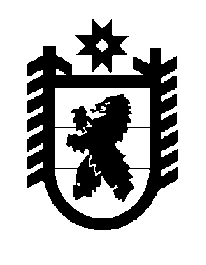 Российская Федерация Республика Карелия    ПРАВИТЕЛЬСТВО РЕСПУБЛИКИ КАРЕЛИЯПОСТАНОВЛЕНИЕ                                 от  20 июня 2014 года № 197-Пг. Петрозаводск Об утверждении государственной программы Республики Карелия «Развитие транспортной системы в Республике Карелия на 2014-2020 годы»С целью реализации Стратегии социально-экономического развития Республики Карелия до 2020 года, утвержденной постановлением Законодательного Собрания Республики Карелия от 24 июня 2010 года 
№ 1755-IV  ЗС, в соответствии с перечнем государственных программ Республики Карелия, утвержденным распоряжением Правительства Республики Карелия от 26 сентября 2012 года № 574р-П, Правительство Республики Карелия п о с т а н о в л я е т:1. Утвердить прилагаемую государственную программу Республики Карелия «Развитие транспортной системы в Республике Карелия на 
2014-2020 годы» (далее – государственная программа).2. Рекомендовать органам местного самоуправления Республики Карелия принять участие в реализации мероприятий государственной программы в пределах полномочий.           Глава Республики  Карелия                                                            А.П. ХудилайненУтвержденапостановлением Правительства Республики Карелия от 20 июня 2014 года № 197-ПГосударственная программа Республики Карелия«Развитие транспортной системы в Республике Карелия на 2014-2020 годы»Паспортгосударственной программы Республики Карелия«Развитие транспортной системы в Республике Карелия на 2014-2020 годы» Раздел 1. Характеристика текущего состояния и проблем сферы реализации государственной программы Республики Карелия «Развитие транспортной системы в Республике Карелия на 2014-2020 годы». Анализ социальных, финансово-экономических и прочих рисков реализации государственной программы  Развитие транспортной системы в Республике Карелия является необходимым условием  экономического роста и улучшения качества жизни населения региона.Несмотря на благоприятные тенденции в работе отдельных видов транспорта, транспортная система не в полной мере отвечает существующим потребностям и перспективам развития Республики Карелия.Ниже приведены характеристики и описаны проблемы отдельных сфер транспортной системы, организация, обеспечение функционирования и развитие которых относятся к полномочиям органов государственной власти Республики Карелия.1. Характеристика текущего состояния и проблем дорожного хозяйстваАвтомобильные дороги являются важнейшей составной частью транспортной системы Республики Карелия. От уровня транспортно-эксплуатационного состояния и развития сети автомобильных дорог общего пользования, обеспечивающих связь между районами и населенными пунктами республики, а также выход на дорожную сеть сопредельных регионов, во многом зависит решение задач достижения устойчивого экономического роста региона, улучшения условий для предпринимательской деятельности и повышения уровня жизни населения, проведения структурных реформ и интеграции транспортной системы республики в транспортную систему России. Развитие сети автомобильных дорог должно соответствовать темпам социально-экономического развития Республики Карелия и удовлетворять потребность в перевозках в соответствии с ростом автопарка.Сформировавшаяся к настоящему времени сеть автомобильных дорог в Республике Карелия не обеспечивает качественного автотранспортного сообщения между районами и населенными пунктами республики.По состоянию на 1 января 2013 года протяженность автомобильных дорог общего пользования в Республике Карелия составляет 10499,7 км, из них:федерального значения – 1054,7 км;регионального или межмуниципального значения – 6 755 км;местного значения – 2690 км.Доля протяженности автомобильных дорог общего пользования регионального или межмуниципального значения в общей протяженности автомобильных дорог общего пользования в Республике Карелия составляет 64,3 процента.Характеристика сети автомобильных дорог общего пользования регионального или межмуниципального значения и искусственных сооружений на них приводится ниже.Деление автомобильных дорог по видам покрытий:с асфальтобетонным 1749 км – 25,9 процента;с щебеночно-гравийным обработанным вяжущим 652 км – 9,7 процента;с щебеночно-гравийным 3158 км – 46,7 процента;грунтовые 1196 км – 17,7 процента.Деление автомобильных дорог по категориям:II категории 29 км,III категории 189 км;IV категории 1847 км;V категории 3494 км;некатегорийные 1196 км.Мостовые сооружения на сети автомобильных дорог общего пользования регионального или межмуниципального значения представлены 547 мостами, общей протяженностью 14971 погонный метр, в том числе:капитальные (железобетонные, сталежелезобетонные, металлические и каменные) мосты – 312 штук, общей протяженностью 10657 погонных метров;некапитальные (металлодеревянные, деревянные) мосты – 235 штук, общей протяженностью 4314 погонных метров.Количество водопропускных труб, расположенных на автомобильных дорогах общего пользования регионального или межмуниципального значения, составляет 7053 штуки, их общая протяженность 91668 погонных метров.В настоящее время к наиболее острым проблемам дорожного хозяйства Республики Карелия относятся следующие:эксплуатационное состояние автомобильных дорог не в полной мере отвечает нормативным требованиям к транспортно-эксплуатационным показателям и ожиданиям пользователей автодорог. Доля протяженности автомобильных дорог, требующих выполнения ремонтных работ, составляет 72 процента;более половины общей протяжённости автомобильных дорог не соответствуют современным нагрузкам по прочности дорожной одежды и более 80 процентов - по ровности покрытия;неудовлетворительное состояние мостовых сооружений, в особенности деревянных. В аварийном и предаварийном состоянии находятся 60 мостовых сооружений, в ряде случаев по ним ограничено движение грузовых автотранспортных средств, либо организованы объезды;недостаточно развиты автодорожные связи между соседними регионами и Финляндией;существующие автодорожные маршруты не соответствуют требованиям, предъявляемым к международным транзитным магистралям.Кроме того, следует отметить следующее.В 90-е годы в собственность Республики Карелия были приняты от предприятий лесного комплекса автомобильные дороги значительной протяженности, которые были построены как временные для вывозки леса. Земляное полотно таких автомобильных дорог и искусственные сооружения на них устраивались без учета требований к долговечности сооружения. В настоящее время по этим автомобильным дорогам в период сложных природно-климатических условий возникают затруднения для движения автомобильного транспорта. Для обеспечения круглогодичного движения по ним требуется практически ежегодно выполнять работы по ремонту искусственных сооружений  и земляного полотна на сложных участках автомобильных дорог. Ранее дорожные конструкции не рассчитывались на обслуживание потоков тяжелых грузовых автомобилей и автопоездов. Конструкции проезжей части автомобильных дорог, мосты  рассчитаны на пропуск ранее выпускавшихся отечественной промышленностью автомобилей с нагрузками 6 тонн на ось и не соответствуют современным требованиям к транспортно-эксплуатационным показателям, что приводит к их ускоренному износу при пропуске эксплуатируемых в настоящее время транспортных средств.Автомобильные дороги на значительном протяжении проходят по территории населенных пунктов, что приводит к снижению скорости движения транспортных потоков. Указанные проблемы характерны для многих субъектов Российской Федерации, однако в Республике Карелия они усугубляются последствиями существовавших на протяжении последних лет условий недостаточного финансирования дорожных работ. Уровень транспортно-эксплуатационного состояния сети автомобильных дорог общего пользования регионального или межмуниципального значения в Республике Карелия в сопоставлении со средними по стране показателями состояния автомобильных дорог, относящихся к собственности субъектов Российской Федерации,  несколько ниже.  По состоянию на 1 января 2013 года в Республике Карелия доля протяженности автомобильных дорог общего пользования регионального или межмуниципального значения, соответствующих нормативным требованиям к транспортно-эксплуатационным показателям, в общей протяженности автомобильных дорог общего пользования регионального или межмуниципального значения составляла 27 процентов, что на 9,77 процентного пункта ниже данного показателя в среднем по Российской Федерации, но на 2,71 процентного пункта выше аналогичного показателя по Северо-Западному федеральному округу.Принимая за основу значение вышеуказанного показателя следует отметить, что технический уровень автомобильных дорог общего пользования регионального или межмуниципального значения в Республике Карелия значительно выше, чем в следующих регионах Северо-Западного федерального округа: Архангельской области (9,3 процента), Вологодской области (6,2 процента), Ненецком автономном округе  (6,5 процента). Однако уровень технического состояния автомобильных дорог регионального или межмуниципального значения в Республике Коми и Ленинградской области более высокий, чем в Республике Карелия.Показатели состояния автомобильных дорог, относящихся к собственности субъектов Российской Федерации, приведены 
в таблице № 1.Таблица № 1Доля протяженности автомобильных дорог, относящихся к собственности субъектов Российской Федерации, отвечающих нормативным требованиям, в общей протяженности автомобильных дорог соответствующего субъекта Российской Федерации по состоянию на 1 января 2013 годаПоказатели, характеризующие уровень обеспеченности Республики Карелия автомобильными дорогами общего пользования, представлены 
в таблице № 2.Таблица № 2Показатели, характеризующие обеспеченность субъектов Российской Федерации, входящих в Северо-Западный федеральный округ, автомобильными дорогами общего пользования по состоянию
 на 1 января 2013 годаПлотность сети автомобильных дорог в Республике Карелия, а именно отношение протяженности сети автомобильных дорог общего пользования, проходящих по территории республики, к площади ее территории, ниже данного показателя в среднем по Российской Федерации, а также по Северо-Западному федеральному округу, но значительно выше аналогичного показателя в Республике Коми, Архангельской и Мурманской областях.Показатель обеспеченности автомобильными дорогами общего пользования в Республике Карелия (протяженность сети автомобильных дорог общего пользования, проходящих по территории республики, в расчете на 10 тыс. человек населения республики) в 1,6 раза выше, чем данный показатель в среднем по Российской Федерации и на 
17 процентов выше аналогичного показателя по Северо-Западному федеральному округу.Все районы и города Республики Карелия связаны со столицей республики - городом Петрозаводском автомобильными дорогами с твердым покрытием.По состоянию на 1 января 2013 года в Республике Карелия только 15 населенных пунктов  с численностью населения более 75 человек не имели связи по автомобильным дорогам с твердым покрытием. По Северо-Западному федеральному округу на указанную дату насчитывалось 364 таких населенных пункта, и доля в их количестве, приходящаяся на Республику Карелия, составляла всего 4,1 процента. Данный показатель свидетельствует об относительно высокой степени обеспеченности населенных пунктов республики транспортным сообщением.Таким образом, существующая сеть автомобильных дорог в Республике Карелия обеспечивает транспортную связь, но не удовлетворяет в полном объеме предъявляемым к ней потребительским требованиям и характеризуется факторами, ограничивающими возможности реализации стратегических целей социально-экономического развития региона, в том числе:значительная доля в составе сети автомобильных дорог общего пользования регионального или межмуниципального значения  грунтовых дорог;наличие некапитальных (деревянных) мостов и мостов с недостаточной грузоподъемностью;нарастание физического износа автомобильных дорог при росте уровня автомобилизации населения и экономики;сочетание неблагоприятных природных факторов, ухудшающих условия и повышающих издержки создания и эксплуатации автомобильных дорог и сооружений на них.Учитывая значительную долю протяженности автомобильных дорог регионального или межмуниципального значения в общей протяженности автомобильных дорог общего пользования в Республике Карелия, развитие сети автомобильных дорог общего пользования регионального или межмуниципального значения, повышение ее технического уровня является ключевой задачей для снятия инфраструктурных ограничений экономического роста региона.Определяющим событием для дорожной отрасли стало создание в 2012 году Дорожного фонда Республики Карелия, который, аккумулируя целевые средства, направляемые на содержание и развитие автомобильных дорог, позволит обеспечить дорожное хозяйство региона надежным источником финансирования. 2. Безопасность дорожного движенияУчастие в реализации федеральной целевой программы «Повышение безопасности дорожного движения в 2006-2012 годах», утвержденной постановлением Правительства Российской Федерации
от 20 февраля 2006 года № 100, оказало положительное влияние на состояние аварийности в Республике Карелия и позволило совместно с реализацией соответствующей региональной целевой программы существенно снизить основные показатели аварийности на автомобилях общего пользования. Однако обеспечение безопасности дорожного движения в Республике Карелия остается актуальной задачей. За 12 месяцев 2012 года на территории Республики Карелия зарегистрировано 861 учетное дорожно-транспортное происшествие, 
в результате которых 110 человек погибли и 1117 получили ранения. По сравнению с 2011 годом зарегистрирован рост количества происшествий на 1,2 процента, числа погибших - на 6,8 процента, числа раненных - на 3,4 процента.Показатели, характеризующие состояние аварийности на автомобильных дорогах общего пользования в Российской Федерации в целом и в отдельных регионах Северо-Западного федерального округа за  2012 год, представлены в таблице № 3.Таблица № 3Показатели, характеризующие состояние аварийности на автомобильных дорогах  общего пользования в Российской Федерации
 за 2012 годПредставленные показатели свидетельствуют, что уровень аварийности на автомобильных дорогах общего пользования в Республике Карелия ниже, чем в среднем по Российской Федерации, а также по Северо-Западному федеральному округу. Показатели, характеризующие состояние аварийности на автомобильных дорогах общего пользования в Республике Карелия за 2012 год, являются одними из самых низких по сравнению с аналогичными показателями в отдельных регионах Северо-Западного федерального округа. Подавляющее большинство дорожно-транспортных происшествий, а именно свыше 90 процентов зарегистрированных в 2012 году происшествий, произошло по причине нарушения Правил дорожного движения водителями транспортных средств. Из-за превышения установленной скорости движения и несоответствия скорости движения дорожным условиям происходит каждое третье дорожно-транспортное происшествие. Каждое десятое происшествие произошло по вине водителя, управлявшего транспортным средством в состоянии опьянения. По причине нарушения Правил дорожного движения пешеходами происходит около 7 процентов дорожно-транспортных происшествий.Основными причинами дорожно-транспортных происшествий с участием детей и несовершеннолетних являются переход автомобильной дороги в неустановленном месте, нарушение Правил дорожного движения велосипедистами.В значительной части случаев гибель людей, попавших в дорожно-транспортное происшествие, наступает из-за несовершенной системы оказания первой помощи. Изучение особенностей современного дорожно-транспортного травматизма показывает, что происходит постепенное увеличение количества дорожно-транспортных происшествий, в результате которых пострадавшие получают травмы, характеризующиеся особой степенью тяжести. Неэффективная организация работы по оказанию медицинской помощи лицам, пострадавшим в результате таких происшествий, является одной из основных причин их высокой смертности.Основными проблемами, оказывающими негативное влияние на состояние аварийности на автомобильных дорогах, являются:несоответствие дорожно-транспортной инфраструктуры потребностям общества в безопасном дорожном движении;недостаточная эффективность деятельности специальных служб при оказании первой помощи пострадавшим в дорожно-транспортных происшествиях;низкая дисциплина участников дорожного движения.3. Характеристика текущего состояния и проблем развития пассажирского транспортаУстойчивое, сбалансированное и эффективное развитие пассажирского транспорта для Республики Карелия служит необходимым условием повышения качества жизни населения, создания социально ориентированной экономики.Пассажирские перевозки в Республике Карелия осуществляются автомобильным, водным, воздушным и железнодорожным транспортом.Несмотря на общую адаптацию пассажирского транспорта к рыночным условиям, его состояние в настоящее время нельзя считать оптимальным, а уровень развития достаточным. Спрос на качественные транспортные услуги по перевозке пассажиров удовлетворяется не полностью.В течение последних лет значительно сократились перевозки пассажиров железнодорожным транспортом. С 2005 года по 2011 год количество перевезенных пассажиров указанным видом транспорта уменьшалось из года в год и к 2011 году сократилось более чем в 2 раза по сравнению с 2005 годом. Только в 2012 году снижение данного показателя прекратилось.Также в указанный период происходило уменьшение перевозок пассажиров внутренним водным транспортом и воздушным транспортом. В 2012 году внутренним водным транспортом перевезено 57,4 тыс. человек, что составляет 37 процентов к уровню 2005 года. Воздушным транспортом перевезено в 2012 году  3,5 тыс. человек – данный показатель сократился к уровню 2005 года в 3,1 раза. Основные показатели работы пассажирского транспорта в Республике  Карелия за период с 2005 года по 2012 год приведены 
в таблице № 4.Таблица № 4Основные показатели работы пассажирского транспорта в Республике  КарелияСущественной проблемой для обеспечения транспортной доступности отдельных населенных пунктов для жителей республики является неравномерность развития пассажирской транспортной сети. Отсутствует постоянная и надежная транспортная связь водным путем с населенными пунктами, расположенными на островных территориях Онежского озера.Обслуживание населения пригородными железнодорожными перевозками осуществляется в условиях их субсидирования из бюджета Республики Карелия при дефиците бюджета.  Сдерживающим фактором развития пассажирского транспорта  является высокий уровень износа парка транспортных средств. Эксплуатируемые в настоящее время пассажирские транспортные средства не отвечают современным требованиям и требуют замены на современные модификации, соответствующие экологическим требованиям.  Недостаточно развита автовокзальная инфраструктура, и она не в полной мере соответствует современным требованиям по качеству обслуживания пассажиров. Дальнейшее эффективное функционирование экономики Республики Карелия во многом зависит от устойчивой работы и развития транспортного комплекса и его инфраструктуры, оптимизации транспортных связей и сокращения транспортных издержек.3.1. Автомобильный пассажирский транспортВ Республике Карелия в общем объеме перевозок пассажиров порядка 80 процентов  приходится на автомобильный транспорт. По данным Карелиястат в 2012 году автомобильным транспортом общего пользования, с учетом малых предприятий, перевезено около 
8484,3 тыс. пассажиров.В настоящее время автомобильным транспортом республики обеспечиваются перевозки населения в межмуниципальном и межрегиональном сообщении, решаются вопросы  выполнения минимально необходимых объемов пассажирских услуг как на территории Республики Карелия, так и с граничащими с Республикой Карелия субъектами Российской Федерации. Маршрутная сеть Республики Карелия включает в себя 
129 межмуниципальных и 10 межрегиональных маршрутов. Автотранспортную деятельность по перевозке пассажиров в 2012 году осуществляли более 30 физических и юридических лиц, допущенных к выполнению перевозок пассажиров.В настоящее время деятельность по оказанию услуг пассажирам и перевозчикам на территории Республики Карелия осуществляют 
5 автовокзалов и 6 автостанций - приведены в таблице № 5. Таблица № 5Перечень автовокзалов и автостанций в Республике КарелияКрупным транспортным узлом Республики Карелия, обеспечивающим  обслуживание пассажиров, осуществляющих поездки по пригородным, межмуниципальным и межрегиональным маршрутам, является Петрозаводский автовокзал государственного унитарного предприятия Республики Карелия «Карелавтотранс». На долю Петрозаводского автовокзала приходится почти 
55 процентов объема работ по обслуживанию пассажиров, пользующихся услугами пассажирского автомобильного транспорта. Он связан автобусными маршрутами с городскими округами и районными центрами Республики Карелия, городами и столицами соседних с республикой субъектов Российской Федерации – Мурманской, Вологодской, Ленинградской областей и г. Санкт-Петербургом, а также с городами Финляндии.Часть объектов автовокзальной инфраструктуры находится в государственной собственности Республики Карелия. В настоящее время автовокзальная инфраструктура не соответствует нормативным требованиям к оборудованию автовокзалов. Здание Петрозаводского автовокзала физически и морально изношено. Подвижной состав также требует существенного обновления на более совершенные модификации, удовлетворяющие современным требованиям по качеству, комфортности, оборудованные спутниковой навигационной аппаратурой ГЛОНАСС. Необходимы дополнительные закупки автобусов для обеспечения работы на вновь планируемых к открытию межрегиональных и международных маршрутах.С целью регулирования на территории республики деятельности по перевозке пассажиров и багажа легковым такси в соответствии с действующим законодательством с 1 сентября 2011 года организована выдача разрешений на осуществление указанного вида деятельности, разработаны и утверждены соответствующие нормативные документы, установлен размер платы за выдачу разрешений. Реестр выданных разрешений официально размещается в информационно-телекоммуникационной сети «Интернет». В республике организован и осуществляется региональный государственный контроль за соблюдением требований, установленных действующим законодательством, при осуществлении деятельности по перевозке пассажиров и багажа легковым такси.3.2. Водный пассажирский транспортВодный транспорт является составной частью системы пассажирского транспорта Республики Карелия и обеспечивает перевозки пассажиров по межмуниципальным маршрутам. Наиболее значительное развитие в республике водный пассажирский транспорт получил во время осуществления перевозок судами открытого акционерного общества «Беломорско-Онежское пароходство». В связи с его ликвидацией и по ряду других причин в последние годы произошло снижение объема перевозок. Перестали осуществляться пассажирские перевозки по внутригородскому маршруту «Петрозаводск-Зимник», межрегиональному маршруту «Петрозаводск-Вытегра».Падение объема пассажирских перевозок явилось следствием:старения и выбытия судов и скоростного флота; увеличения затрат по эксплуатации судов и объектов транспортной инфраструктуры; неудовлетворительного технического состояния причалов, находящихся в государственной собственности;недостаточного финансирования на покрытие убытков перевозчиков на социальных линиях. С целью обеспечения транспортной доступности населенных пунктов из бюджета Республики Карелия субсидируются пассажирские перевозки водным транспортом по маршрутам «Петрозаводск – Сенная Губа – Великая Губа – Кижи – Петрозаводск», «Петрозаводск – Шала – Петрозаводск».  3.3. Воздушный пассажирский транспортДеятельность, обеспечивающую авиационные перевозки на территории Республики Карелия, осуществляют аэропорт, аэродром бюджетного учреждения Республики Карелия «Аэропорт «Петрозаводск» и посадочные площадки государственного учреждения Республики Карелия «Северо-Западная база авиационной охраны лесов» - приведены в таблице № 6. Таблица № 6Аэродром, посадочные площадки в Республике Карелия В настоящее время большая часть посадочных площадок, существующих на территории Республики Карелия, не задействованы в организации воздушных пассажирских перевозок. Данные объекты находятся в оперативном управлении государственного учреждения Республики Карелия «Северо-Западная база авиационной охраны лесов». Воздушные пассажирские перевозки осуществляются регулярными рейсами из аэропорта «Петрозаводск» («Бесовец») по маршруту «Петрозаводск – Москва – Петрозаводск», а также в период до открытия и после завершения навигации по маршрутам «Петрозаводск – Кижи – Петрозаводск», «Петрозаводск – Пудож – Петрозаводск».С целью сохранения и развития воздушных перевозок ежегодно из бюджета Республики Карелия выделяются субсидии на возмещение перевозчику части затрат, связанных с осуществлением пассажирских перевозок воздушным транспортом по маршруту «Петрозаводск – Москва – Петрозаводск».Выполнение перевозок пассажиров на территории Республики Карелия по маршруту следования воздушных судов «Петрозаводск – Кижи – Петрозаводск», «Петрозаводск – Пудож – Петрозаводск» осуществляется государственным учреждением Республики Карелия «Северо-Западная база авиационной охраны лесов» на основании государственного задания.Международный аэропорт «Петрозаводск» («Бесовец») входит в национальную опорную аэродромно-аэропортовую сеть Российской Федерации и рассматривается как вариант запасного аэропорта для аэропортов Северо-Западного федерального округа: г. Санкт-Петербурга, г. Мурманска и г. Архангельска. На долю аэропорта «Петрозаводск» («Бесовец») приходится почти 100 процентов объема работ по обслуживанию пассажиров, пользующихся услугами воздушного транспорта. В перспективе и по мере необходимости он может быть связан воздушными линиями практически со всеми регионами Российской Федерации, со странами ближнего и дальнего зарубежья. Аэродром Петрозаводск (Бесовец) согласно распоряжению Правительства Российской Федерации от 10 августа 2007 года № 1034-р является аэродромом совместного базирования.Объекты аэродромной инфраструктуры, расположенные в секторе гражданского аэропорта «Петрозаводск» («Бесовец»), являются собственностью Республики Карелия и находятся в оперативном управлении бюджетного учреждения Республики Карелия «Аэропорт «Петрозаводск». С 1999 года проводятся работы по модернизации и реконструкции объектов аэродромной инфраструктуры, финансирование которых осуществляется за счет средств федерального бюджета и бюджета Республики Карелия.Существующий пассажирский аэровокзальный комплекс аэропорта не в полной мере  обеспечивает обслуживание пассажиров и обработку багажа на внутренних и международных авиалиниях, осуществление режимных мероприятий по обеспечению безопасности полетов, охране жизни и здоровья пассажиров.С целью интеграции Республики Карелия в систему международных и внутрироссийских авиационных перевозок, восстановления местных воздушных линий, для улучшения удовлетворения спроса населения и отраслей экономики в авиационных перевозках, повышения уровня безопасности полётов, а также развития международных деловых и культурных связей северных стран, международного туризма, обеспечения дальнейшего развития аэропортовой сети и соответствия современным требованиям обслуживания авиационных перевозок, необходимо продолжение реконструкции аэропортового комплекса «Петрозаводск» («Бесовец»). 3.4. Железнодорожный пассажирский транспорт Перевозку пассажиров железнодорожным транспортом  в пригородном сообщении по территории Республики Карелия осуществляет открытое акционерное общество «Северо-Западная пригородная пассажирская компания».Перевозчик, являясь коммерческой организацией, стремится к безубыточной организации пригородных перевозок пассажиров, что неизбежно приводит к оптимизации графика движения поездов, сокращению отдельных направлений движения пригородных поездов. Указанные  факторы снижают транспортную доступность для населения и усиливают социальную напряженность в регионе. Пассажирские перевозки железнодорожным транспортом в пригородном сообщении являются социально значимыми. С целью обеспечения транспортной доступности населенных пунктов региона, повышения доступности для населения услуг, оказываемых железнодорожным транспортом в пригородном сообщении, с учетом потребности населения и величины пассажиропотока в бюджете Республики Карелия ежегодно предусматриваются субсидии на возмещение открытому акционерному обществу «Северо-Западная пригородная пассажирская компания» части потерь в доходах, возникших вследствие государственного регулирования тарифов на перевозку пассажиров железнодорожным транспортом  в пригородном сообщении по территории Республики Карелия, а также в связи с предоставлением льгот по тарифам на проезд обучающихся железнодорожным транспортом в пригородном сообщении.Благодаря этому удалось сохранить в 2013 году объемы движения пригородных пассажирских поездов по 13 маршрутам в размере от 7 до 17 пар поездов ежесуточно при летнем графике и по 11 маршрутам в размере от 7 до 10 пар поездов ежесуточно при зимнем графике движения поездов.4. Анализ социальных, финансово-экономических и прочих рисков реализации государственной программы  Существующие проблемы в транспортной системе Республики Карелия требуют комплексного решения.Это решение будет достигнуто с использованием программно-целевого метода, обеспечивающего взаимосвязь целей и задач, комплексный характер и единые подходы к решению имеющихся проблем.Целесообразность решения вышеперечисленных проблем в транспортной системе Республики Карелия с использованием программно-целевого метода управления определяется следующими факторами:комплексный характер проблемы, обусловленный сложной структурой транспортной системы, объединяющей отдельные виды транспорта и транспортную инфраструктуру, и ее ролью, обеспечивающей условия для экономического роста региона, повышения качества жизни населения;высокая капиталоемкость и длительные сроки окупаемости инвестиционных проектов развития транспортной инфраструктуры, определяющие их низкую инвестиционную привлекательность для бизнеса и необходимость активного участия, в том числе финансового, государства в их реализации;возможность концентрации ресурсов на приоритетных задачах, направленных на решение системной проблемы в целом и создание условий для комплексного развития региона;необходимость системного подхода к формированию комплекса взаимосогласованных по ресурсам и срокам проектов развития транспортной системы, реализация которых позволит получить не только отраслевой эффект, но и приведет к существенным позитивным социально-экономическим последствиям.Отказ от использования программно-целевого метода приведет к усилению дисбаланса между развитием транспортной системы и потребностями социально-экономического развития Республики Карелия.Комплексное решение существующих проблем в транспортной системе Республики Карелия планируется в рамках государственной программы Республики Карелия «Развитие транспортной системы в Республике Карелия на 2014-2020 годы» (далее – государственная программа).Реализация государственной программы сопряжена с макроэкономическими рисками, связанными с возможностью снижения темпов роста экономики и, как следствие, снижением доходов бюджета. Макроэкономические риски могут привести к недостаточному ресурсному обеспечению мероприятий государственной программы и снижению объема инвестиций. Такой сценарий развития будет характеризоваться в первую очередь отказом от реализации части инвестиционных проектов и может привести к невыполнению поставленных целей.В целом, предполагаемые риски, которые могут возникнуть при реализации государственной программы, включают в себя:снижение финансирования мероприятий государственной программы в результате сокращения на указанные цели объемов бюджетных ассигнований из федерального бюджета и бюджета Республики Карелия;принятие решения федеральными органами государственной власти об исключении объектов государственной программы из федеральных целевых программ и (или) приостановлении их реализации на период действия государственной программы;совершение актов незаконного вмешательства, в том числе террористической направленности, на объектах транспортной инфраструктуры;чрезвычайные ситуации природного и техногенного характера.Раздел 2. Приоритеты и цели государственной политики в сфере реализации государственной программы. Основные цели и задачи государственной программы. Прогноз развития сферы реализации государственной программы и планируемые макроэкономические показатели по итогам реализации государственной программы1. Приоритеты и цели государственной политики в сфере реализации государственной программыГосударственная политика Российской Федерации в сфере развития транспортной системы на долгосрочный период определена в Концепции долгосрочного социально-экономического развития Российской Федерации на период до 2020 года, утвержденной распоряжением Правительства Российской Федерации от 17 ноября 2008 года № 1662-р,
в которой установлено, что для достижения цели создания условий повышения конкурентоспособности экономики и качества жизни населения необходимо обеспечить:увеличение пропускной способности опорной транспортной сети, ликвидацию разрывов и узких мест, в том числе путем строительства и реконструкции федеральных и региональных автомобильных дорог, комплексного развития транспортных узлов, поэтапной реконструкции и технического перевооружения объектов авиатранспортной (наземной) инфраструктуры в региональных и местных аэропортах, обновления парка воздушных судов;транспортное обеспечение комплексного освоения и развития территорий;формирование и распространение новых транспортных технологий, обеспечивающих повышение качества и доступности транспортных услуг, в том числе путем обеспечения современным информационно-техническим оснащением и системами навигации транспортных узлов и коммуникаций;комплексную безопасность и устойчивость функционирования транспортной системы, в том числе путем повышения транспортной безопасности и безопасности дорожного движения.Кроме того, приоритеты государственной политики в сфере развития транспортной системы отражены в государственной программе Российской Федерации «Развитие транспортной системы», утвержденной постановлением Правительства Российской Федерации от 15 апреля 
2014 года № 319.Приоритеты государственной политики в сфере реализации государственной программы также определены в следующих стратегических документах Республики Карелия:Стратегии социально-экономического развития Республики Карелия до 2020 года, утвержденной постановлением Законодательного Собрания Республики Карелия от 24 июня 2010 года № 1755-IV ЗС; Концепции социально-экономического развития Республики Карелия на период до 2017 года, одобренной распоряжением Правительства Республики Карелия от 30 октября 2012 года № 658р-П;Программе социально-экономического развития Республики Карелия на период до 2015 года, утвержденной Законом Республики Карелия от 17 октября 2011 года № 1532-ЗРК. В Концепции социально-экономического развития Республики Карелия на период до 2017 года, одобренной распоряжением Правительства Республики Карелия от 30 октября 2012 года   № 658р-П, основными целями развития транспорта на перспективу определены:удовлетворение спроса потребителей качественными услугами пассажирского и грузового транспорта;обеспечение транспортной доступности населенных пунктов и производственных объектов;обеспечение пользователям транспортной системы комфортных и безопасных условий движения. Согласно Федеральному закону от 16 октября 1999 года № 184-ФЗ «Об общих принципах организации законодательных (представительных) и исполнительных органов государственной власти Российской Федерации» к полномочиям органов государственной власти субъекта Российской Федерации по предметам совместного ведения, осуществляемым данными органами самостоятельно за счет средств бюджета субъекта Российской Федерации (за исключением субвенций из федерального бюджета), в сфере развития транспортной системы относится решение вопросов:осуществления дорожной деятельности в отношении автомобильных дорог регионального или межмуниципального значения и обеспечения безопасности дорожного движения на них, включая создание и обеспечение функционирования парковок (парковочных мест), предоставляемых на платной основе или без взимания платы;осуществления регионального государственного надзора за сохранностью автомобильных дорог регионального и межмуниципального значения;организации транспортного обслуживания населения воздушным, водным, автомобильным транспортом, включая легковое такси, в межмуниципальном и пригородном сообщении и железнодорожным транспортом в пригородном сообщении, осуществления регионального государственного контроля в сфере перевозок пассажиров и багажа легковым такси;содержания, развития и организации эксплуатации аэропортов и (или) аэродромов гражданской авиации, находящихся в собственности субъекта Российской Федерации;содержания, развития и организации эксплуатации речных портов, на территориях которых расположено имущество, находящееся в собственности субъекта Российской Федерации.2. Основные цели и задачи государственной программыИсходя из приоритетов развития транспортной системы, с учетом существующих проблем и в соответствии с полномочиями органов государственной власти субъектов Российской Федерации в данной сфере сформированы цель и задачи государственной программы.Целью государственной программы являются: развитие безопасной и эффективной транспортной инфраструктуры, обеспечивающей транспортную доступность населенных пунктов и производственных объектов; повышение доступности транспортных услуг для населения в Республике Карелия.Для достижения цели государственной программы необходимо решение следующих приоритетных задач:развитие и совершенствование сети автомобильных дорог общего пользования Республики Карелия, обеспечивающей безопасные и бесперебойные перевозки грузов и пассажиров, повышение мобильности населения, создание комфортных условий дорожного движения, снижение транспортных издержек.создание в Республике Карелия условий для снижения количества погибших в результате дорожно-транспортных происшествий.развитие транспортного обслуживания населения автомобильным, железнодорожным, внутренним водным и воздушным транспортом в пригородном и межмуниципальном сообщении.3. Прогноз развития сферы реализации государственной программы и планируемые макроэкономические показатели по итогам реализации государственной программыДостижение цели государственной программы будет осуществляться путем решения трех задач в рамках отдельных подпрограмм. Целью реализации каждой подпрограммы является решение задачи государственной программы. Решение задач подпрограмм будет достигаться путем реализации соответствующих основных мероприятий подпрограмм. Цель, состав задач и подпрограмм государственной программы приведены в ее паспорте. В паспорте государственной программы и паспортах ее подпрограмм содержится также описание ожидаемых результатов реализации государственной программы (подпрограмм) и количественные характеристики ожидаемых результатов в виде целевых индикаторов и показателей государственной программы (подпрограмм).Государственная программа имеет четыре интегральных целевых показателя и пять показателей результативности.1. В соответствии с одной из составляющих цели государственной программы целевой показатель «Увеличение протяженности автомобильных дорог общего пользования регионального или межмуниципального значения, соответствующих нормативным требованиям к транспортно-эксплуатационным показателям» должен отражать поступательное движение в процессе реализации государственной программы к достижению этой цели.По мере увеличения протяженности автомобильных дорог общего пользования регионального или межмуниципального значения, соответствующих нормативным требованиям к транспортно-эксплуатационным показателям, в регионе будет создаваться связанная, единая сеть автомобильных дорог общего пользования, обеспечивающая беспрепятственный доступ населения и хозяйствующих субъектов к транспортным услугам, безопасное и ускоренное перемещение товарных потоков и людей автомобилями по территории республики. В результате реализации государственной программы планируется, что протяженность автомобильных дорог общего пользования регионального или межмуниципального значения, соответствующих нормативным требованиям к транспортно-эксплуатационным показателям, к концу 2020 года составит 2800 км – увеличение составит 976 км. Ежегодный прирост доли протяженности автомобильных дорог общего пользования регионального или межмуниципального значения, соответствующих нормативным требованиям к транспортно-эксплуатационным показателям, в общей протяженности автомобильных дорог общего пользования регионального или межмуниципального значения запланирован порядка 2 процентных пунктов.Ожидается, что к концу 2020 года на территории Республики Карелия плотности сети автомобильных дорог общего пользования, соответствующих нормативным требованиям к транспортно-эксплуатационным показателям, достигнет 15,51 м на кв. км.2. Эффективность принятых мер по созданию условий безопасности дорожного движения будет оцениваться по сокращению числа погибших в результате дорожно-транспортных происшествий в год к аналогичному показателю предыдущего года. И если в 2012 году на территории Республики Карелия в результате дорожно-транспортных происшествий погибло 110 человек, то по результатам принятых мер, предусмотренных государственной программой, данный показатель должен снизиться в 2020 году до 80 человек. Соответственно значение показателя «Социальный риск (число погибших в результате дорожно-транспортных происшествий в год на 100 тыс. человек населения Республики Карелия)» снизится с 17,2 (человек на 100 тыс. жителей) – 2012 год до 13,8 (человек на 100 тыс. жителей) – 2020 год. Также произойдет снижение значения показателя «Транспортный риск (число погибших в результате дорожно-транспортных происшествий в год на 10 тыс. транспортных средств, зарегистрированных в Республике Карелия)» с 4,36 (человек на 10 тыс. транспортных средств) – 2012 год до 3,49 (человек на 10 тыс. транспортных средств) – 2020 год.3. Степень повышения доступности транспортных услуг для населения предлагается определять по динамике изменения к уровню предыдущего года следующих показателей:увеличения количества регулярных маршрутов всех видов транспорта в пригородном и межмуниципальном сообщении;увеличения количества перевезенных пассажиров в год всеми видами транспорта (железнодорожный, автобусный, внутренний водный, воздушный). Ежегодный прирост количества регулярных маршрутов всех видов транспорта в пригородном и межмуниципальном сообщении на территории Республики Карелия будет обеспечиваться за счет ежегодного увеличения количества регулярных автобусных маршрутов в пригородном и муниципальном сообщении. При этом полагается, что реализация мероприятий государственной программы позволит сохранить количество регулярных маршрутов перевозки пассажиров железнодорожным транспортом в пригородном сообщении, внутренним водным транспортом и воздушным транспортом на местных линиях. Увеличение количества регулярных маршрутов всех видов транспорта в пригородном и межмуниципальном сообщении на территории Республики Карелия к 2020 году по отношению к 2012 году составит 6 процентов.Ежегодный прирост количества перевезенных в Республике Карелия пассажиров в год всеми видами транспорта (железнодорожный, автобусный, внутренний водный, воздушный) ожидается на уровне 
0,6 процента, обеспечив к 2020 году общий прирост по отношению к 
2012 году 5 процентов.Прогноз развития сферы реализации государственной программы непосредственно связан со сценарными условиями варианта прогноза социально-экономического развития Республики Карелия в 
2014-2020 годах.Государственная программа обеспечивает значительный вклад в достижение стратегических целей Республики Карелия путем создания и поддержания благоприятных условий для экономического роста, повышения уровня и качества жизни населения. Раздел 3. Прогноз конечных результатов государственной программыПо итогам реализации государственной программы ожидается достижение следующих конечных результатов:1. В области улучшения состояния сети автомобильных дорог общего пользования в Республике Карелия.Протяженность автомобильных дорог общего пользования регионального или межмуниципального значения, соответствующих нормативным требованиям к транспортно-эксплуатационным показателям, увеличится к концу 2020 года на 976 км или 54 процента по сравнению с 2012 годом. При этом их доля в общей протяженности автомобильных дорог общего пользования регионального или межмуниципального значения увеличится к концу 2020 года на 
16 процентных пунктов по сравнению с 2012 годом.Достижение данного конечного результата будет обеспечено за счет достижения следующих конечных результатов по соответствующим направлениям осуществления дорожной деятельности в отношении автомобильных дорог регионального или межмуниципального значения и обеспечения безопасности дорожного движения на них:осуществление строительства и реконструкции автомобильных дорог общего пользования регионального или межмуниципального значения общей протяженностью 92,5 км, в том числе по годам:2014 год – 27,2 км;2016 год – 31,3 км;2017 год – 9,0 км;2020 год – 25,0 км;осуществление капитального ремонта и ремонта автомобильных дорог общего пользования регионального или межмуниципального значения общей протяженностью 410 км, в том числе по годам:2014 год – 50,0 км;2015 год – 7,0 км;2016 год – 33,0 км;2017 год – 80,0 км;2018 год – 80,0 км;2019 год – 80,0 км 2020 год – 80,0 км осуществление строительства и реконструкции 16 мостовых сооружений на автомобильных дорогах общего пользования регионального или межмуниципального значения, в том числе по годам:2015 год – 1 мостовой переход;2016 год – 1 мостовой переход;2017 год – 1 мостовой переход;2018 год – 5 мостовых переходов;2019 год – 4 мостовых перехода;2020 год – 4 мостовых перехода;осуществление капитального ремонта и ремонта 170 мостовых сооружений, расположенных на автомобильных дорогах общего пользования регионального или межмуниципального значения, в том числе по годам:2014 год – 16 мостов;2015 год – 20 мостов;2016 год – 20 мостов;2017 год – 28 мостов;2018 год – 29 мостов;2019 год – 28 мостов;2020 год – 29 мостов;осуществление ремонта 50 водопропускных труб, расположенных на автомобильных дорогах общего пользования регионального или межмуниципального значения;устройство 113,4 км линий искусственного освещения на автомобильных дорогах общего пользования регионального или межмуниципального значения, проходящих в пределах населенных пунктов;устройство на автомобильных дорогах регионального или межмуниципального значения 20 площадок для осуществления взвешивания транспортных средств;устройство на автомобильных дорогах регионального или межмуниципального значения автобусных остановок, тротуаров (пешеходных дорожек), горизонтальных площадок на подходах и железнодорожных переездах;выполнение мероприятий по обеспечению транспортной безопасности объектов транспортной инфраструктуры;обеспечение бесперебойного, безопасного движения автомобильного транспорта по всей сети автомобильных дорог общего пользования регионального или межмуниципального значения (общей протяженностью: в 2014-2016 годах – 6512,5 км; в 2017-2020 годах – 6543,8 км).2. В области повышения безопасности дорожного движения.Сокращение числа погибших в результате дорожно-транспортных происшествий в год к 2020 году на 28 процентов по сравнению с 
2012 годом.Итогами реализации конкретных мероприятий, направленных на достижение указанного конечного результата, к 2020 году будет являться следующее: оснащение все пешеходных переходов современными техническими средствами организации дорожного движения;выполнение мероприятий по снижению аварийности на всех участках автомобильных дорог общего пользования регионального или межмуниципального значения - мест концентрации дорожно-транспортных происшествий;   повышение уровня выполнения аварийно-спасательных работ и оказания медицинской помощи лицам, пострадавшим в дорожно-транспортных происшествиях;повышения уровня знаний детей и несовершеннолетних Правил дорожного движения;обеспечение всех обучающихся 1-х классов общеобразовательных учреждений Республики Карелия световозвращающими приспособлениями.3. В области повышения доступности транспортных услуг для населения.Увеличение количества перевезенных пассажиров в год всеми видами транспорта (железнодорожный, автобусный, внутренний водный, воздушный) к 2020 году на 5 процентов по сравнению с 2012 годом.Обеспечение регулярного сообщения между всеми городами, районами Республики Карелия и столицей республики - городом Петрозаводском в период реализации государственной программы.Увеличение количества регулярных маршрутов всех видов транспорта в пригородном и межмуниципальном сообщении к 2020 году на 6,5 процента по сравнению с 2012 годом.Указанные конечные результаты будут достигнуты за счет достижения следующих результатов реализации мероприятий государственной программы:увеличения количества регулярных автобусных маршрутов в пригородном и межмуниципальном сообщении к 2020 году на
7 процентов по сравнению с 2012 годом;сохранения количества регулярных маршрутов и объемов перевозки пассажиров железнодорожным транспортом в пригородном сообщении, внутренним водным транспортом и воздушным транспортом на местных и межрегиональных линиях;предоставления льгот по тарифам на проезд обучающихся железнодорожным транспортом общего пользования в пригородном сообщении всем обучающимся, воспользовавшимся проездом железнодорожным транспортом общего пользования в пригородном сообщении;обеспечения в 2014-2020 годах функционирования и развития международного аэропорта «Петрозаводск» («Бесовец»), находящегося в собственности Республики Карелия.Количественные значения целевых индикаторов и показателей результатов государственной программы на весь срок ее реализации приведены в приложении 1 к государственной программе.В случае инерционного варианта развития указанные результаты государственной программы не могут быть достигнуты в полном объеме.  В первую очередь это коснется результатов реализации мероприятий инвестиционного характера и текущих мероприятий, требующих для их выполнения значительных объемов бюджетных ассигнований.При инерционном варианте развития протяженность автомобильных дорог общего пользования регионального или межмуниципального значения, соответствующих нормативным требованиям к транспортно-эксплуатационным показателям, предположительно увеличится к концу 2020 года на 670 км или 37 процентов по сравнению с 2012 годом.Недостижение запланированного уровня развития сети автомобильных дорог общего пользования, как одной из основ транспортной инфраструктуры региона, отрицательно скажется на результатах достижения двух других целей государственной программы.В этом случае конечными результатами государственной программы будут являться следующие результаты: в области повышения безопасности дорожного движения - сокращение числа погибших в результате дорожно-транспортных происшествий в год к 2020 году по сравнению с 2012 годом на 
20 процентов;в области повышения доступности транспортных услуг для населения Республики Карелия - увеличение количества перевезенных пассажиров в год всеми видами транспорта (железнодорожный, автобусный, внутренний водный, воздушный) к 2020 году на 3,8 процента по сравнению с 2012 годом. При этом в период реализации государственной программы будет обеспечено регулярное сообщение между всеми городами, районами Республики Карелия и столицей республики - городом Петрозаводском. Количество регулярных маршрутов всех видов транспорта в пригородном и межмуниципальном сообщении к 2020 году увеличится на 6 процентов по сравнению с 2012 годом.Раздел 4. Сроки и контрольные этапы реализации государственной программыСроки реализации  государственной программы 2014-2020 годы.Государственная программа носит постоянный характер.В силу постоянного характера решаемых в рамках государственной программы задач, выделение отдельных этапов ее реализации не предусматривается.Раздел 5. Перечень и краткое описание подпрограммГосударственная программа включает три подпрограммы.Подпрограмма 1. Региональная целевая программа «Развитие дорожного хозяйства Республики Карелия на период до 2015 года». Региональная целевая программа «Развитие дорожного хозяйства Республики Карелия на период до 2015 года» одобрена распоряжением Правительства Республики Карелия от 25 сентября 2006 года № 284р-П. По истечению срока реализации региональной целевой программы «Развитие дорожного хозяйства Республики Карелия на период до 2015 года» в государственную программу будут внесены соответствующие изменения по включению в ее состав подпрограммы, целью которой будет являться развитие и совершенствование сети автомобильных дорог общего пользования Республики Карелия, обеспечивающей безопасные и бесперебойные перевозки грузов и пассажиров, повышение мобильности населения, создание комфортных условий дорожного движения, снижение транспортных издержек.Цель подпрограммы: развитие и совершенствование сети автомобильных дорог общего пользования Республики Карелия, обеспечивающей безопасные и бесперебойные перевозки грузов и пассажиров, повышение мобильности населения, создание комфортных условий дорожного движения, снижение транспортных издержек.Задачи подпрограммы:сокращение количества искусственных сооружений на автомобильных дорогах общего пользования регионального или межмуниципального значения Республики Карелия, находящихся в неудовлетворительном состоянии;повышение показателей транспортно-экспуатационного состояния автомобильных дорог общего пользования регионального или межмуниципального значения Республики Карелия;устранение неудовлетворительных дорожных условий, являющихся причиной снижения средней скорости движения по автомобильным дорогам общего пользования регионального или межмуниципального значения Республики Карелия и возникновения дорожно-транспортных происшествий.Этапы и сроки реализации подпрограммы:  2014 - 2020 годы, этапы не выделяются.Финансовое обеспечение подпрограммы: общий объем финансирования подпрограммы составляет: всего до истечения срока реализации региональной целевой программы - 4289166,40 тыс. рублей; всего с учетом реализации мероприятий подпрограммы до 
2020 года – 19247031,40 тыс. рублей, в том числе по годам:на 2014 год - 2244422,20 тыс. рублей;на 2015 год - 2044744,20 тыс. рублей;на 2016 год - 2353407,00 тыс. рублей;на 2017 год - 2989900,00 тыс. рублей;на 2018 год - 3099174,00 тыс. рублей;на 2019 год - 3212532,00 тыс. рублей;на 2020 год - 3302852,00 тыс. рублей.Ожидаемые результаты реализации подпрограммы (к концу 
2020 года по сравнению с 2012 годом):сокращение количества некапитальных мостовых сооружений, расположенных на автомобильных дорогах общего пользования регионального или межмуниципального значения, до 217 единиц (на 
18 единиц);сокращение количества мостовых сооружений, расположенных на автомобильных дорогах общего пользования регионального или межмуниципального значения, находящихся в неудовлетворительном состоянии, до 5 единиц (на 46 единиц);сокращение количества водопропускных труб, расположенных на автомобильных дорогах общего пользования регионального или межмуниципального значения, находящихся в неудовлетворительном состоянии, до 749 единиц, (на 50 единиц);осуществление строительства и реконструкции автомобильных дорог общего пользования регионального или межмуниципального значения общей протяженностью 92,5 км; осуществление капитального ремонта и ремонта автомобильных дорог общего пользования регионального или межмуниципального значения общей протяженностью 410 км;снижение доли дорожно-транспортных происшествий при неблагоприятных дорожных условиях от общего количества дорожно-транспортных происшествий на сети автомобильных дорог общего пользования регионального или межмуниципального значения до 
10 процентов (на 24  процентных  пункта).Подпрограмма 2. Долгосрочная целевая программа «Повышение безопасности дорожного движения в Республике Карелия» на 2012-2015 годы.Долгосрочная целевая программа «Повышение безопасности дорожного движения в Республике Карелия» на 2012-2015 годы утверждена постановлением Правительства Республики Карелия 
от 30 июня 2012 года № 204-П. По истечению срока реализации долгосрочной целевой программы «Повышение безопасности дорожного движения в Республике Карелия» на 2012-2015 годы в государственную программу будут внесены соответствующие изменения по включению в ее состав подпрограммы, целью которой будет являться создание в Республике Карелия условий для снижения количества погибших в результате дорожно-транспортных происшествий.Цель подпрограммы: создание в Республике Карелия условий для снижения количества погибших в результате дорожно-транспортных происшествий.Задачи подпрограммы:совершенствование организации движения транспорта и пешеходов;повышение эффективности деятельности по оказанию помощи лицам, пострадавшим в результате дорожно-транспортных происшествий;предупреждение детского дорожно-транспортного травматизма.Этапы и сроки реализации подпрограммы: 2014 - 2020 годы, этапы не выделяются.Финансовое обеспечение подпрограммы: общий объем финансирования подпрограммы составляет:всего до истечения срока реализации долгосрочной целевой программы – 6910,00 тыс. рублей;всего с учетом реализации мероприятий подпрограммы до 
2020 года – 86543,00 тыс. рублей, в том числе по годам:на 2014 год - 0,00 тыс. рублей;на 2015 год - 6910,00 тыс. рублей;на 2016 год - 11000,00 тыс. рублей;на 2017 год - 16907,00 тыс. рублей;на 2018 год - 18646,00 тыс. рублей;на 2019 год - 18130,00 тыс. рублей;на 2020 год - 14950,00 тыс. рублей.Ожидаемые результаты реализации подпрограммы (к концу 
2020 года по сравнению с 2012 годом):рост доли пешеходных переходов, оборудованных современными техническими средствами организации дорожного движения, до 
100 процентов (на 95 процентных  пунктов);рост доли участков автомобильных дорог общего пользования регионального или межмуниципального значения - мест концентрации дорожно-транспортных происшествий, на которых выполнены мероприятия по снижению аварийности, до 100 процентов
(на 65 процентных  пунктов);рост обеспеченности подразделений противопожарной службы Республики Карелия гидравлическим аварийно-спасательным инструментом для оказания помощи пострадавшим в результате дорожно-транспортных происшествиях, до 100 процентов (на 
89 процентных пунктов);рост обеспеченности автомобилей скорой медицинской помощи класса «В» медицинских учреждений Республики Карелия необходимым оборудованием для оказания медицинской помощи лицам, пострадавшим в результате дорожно-транспортных происшествий, до 55 процентов (на 
5 процентных пунктов);рост обеспеченности автомобилями скорой медицинской помощи класса «С» (реанимобилями) медицинских учреждений Республики Карелия, имеющих зоны ответственности на автомобильных дорогах федерального значения, до 91 процента (на 76 процентных пунктов);сокращение времени прибытия бригад скорой медицинской помощи медицинских учреждений Республики Карелия к месту дорожно-транспортного происшествия до 20 минут (на 15 минут); сокращение числа несовершеннолетних, пострадавших в результате дорожно-транспортных происшествий по причине нарушения ими Правил дорожного движения, до 19 человек в год (на 7 человек);увеличение доли обучающихся 1-х классов общеобразовательных учреждений Республики Карелия, обеспеченных световозвращающими приспособлениями, до 100 процентов (на 25 процентных пунктов).Подпрограмма 3. Развитие транспортного обслуживания населения.Цель подпрограммы: развитие транспортного обслуживания населения автомобильным, железнодорожным, внутренним водным и воздушным транспортом в пригородном и межмуниципальном сообщении.Задачи подпрограммы:развитие и оптимизация сети маршрутов в пригородном и межмуниципальном сообщении по каждому виду транспорта;обеспечение транспортного обслуживания населения по сформированным маршрутам;обеспечение функционирования и развития аэропортов и (или) аэродромов гражданской авиации, находящихся в собственности Республики Карелия.Этапы и сроки реализации подпрограммы: 2014 - 2020 годы, этапы не выделяются.Финансовое обеспечение подпрограммы: общий объем финансирования подпрограммы составляет 687148,20 тыс. рублей, в том числе по годам:на 2014 год - 106694,90 тыс. рублей;на 2015 год - 100883,80 тыс. рублей;на 2016 год - 95913,90 тыс. рублей;на 2017 год - 95913,90 тыс. рублей;на 2018 год - 95913,90 тыс. рублей;на 2019 год - 95913,90 тыс. рублей;на 2020 год - 95913,90 тыс. рублей.Ожидаемые результаты реализации подпрограммы: увеличение количества регулярных автобусных маршрутов в пригородном и межмуниципальном сообщении на территории Республики Карелия к концу 2020 года на 7 процентов по сравнению с 2012 годом;сохранение на уровне 2012 года количества регулярных воздушных рейсов по маршруту «Петрозаводск-Москва-Петрозаводск» - 260 рейсов в год;сохранение на уровне 2012 года объемов движения пригородных пассажирских поездов - по 13 маршрутам в размере от 7 до 17 пар поездов ежесуточно при летнем графике и по 11 маршрутам в размере от 7 до 10 пар поездов ежесуточно при зимнем графике движения поездов;сохранение на уровне 2012 года пассажирских перевозок водным транспортом по маршрутам «Петрозаводск – Сенная Губа – Великая Губа – Кижи – Петрозаводск», «Петрозаводск – Шала – Петрозаводск» в навигацию соответствующего года;сохранение на уровне 2012 года пассажирских перевозок на местных воздушных линиях по маршрутам «Петрозаводск – Кижи - Петрозаводск», «Петрозаводск – Пудож – Петрозаводск» в период до открытия и после завершения навигации соответствующего года;осуществление реконструкции инженерных сооружений аэропортового комплекса «Бесовец» (г. Петрозаводск, Республика Карелия) – реконструкция объектов комплекса аэропорта, не относящихся к федеральной собственности.Выполнение задач подпрограмм, а также реализация их мероприятий позволит достичь цель государственной программы: развитие безопасной и эффективной транспортной инфраструктуры, обеспечивающей транспортную доступность населенных пунктов и производственных объектов; повышение доступности транспортных услуг для населения в Республике Карелия.Раздел 6.  Перечень основных мероприятий государственной программыДля обеспечения решения задач государственной программы предусматривается реализация следующих основных мероприятий в рамках подпрограмм.Подпрограмма 1. Региональная целевая программа «Развитие дорожного хозяйства Республики Карелия на период до 2015 года».Перечень основных мероприятий, реализуемых в рамках подпрограммы, представлен в приложении 7 к государственной программе.Основные мероприятия подпрограммы заключаются в осуществлении дорожной деятельности в отношении автомобильных дорог общего пользования регионального или межмуниципального значения, а именно, в осуществлении деятельности по строительству, реконструкции, капитальному ремонту, ремонту и содержанию автомобильных дорог и искусственных сооружений на них.Также подпрограммой предусматривается выделение субсидий из Дорожного фонда Республики Карелия бюджету Петрозаводского городского округа в размере 177,0 млн. рублей и бюджету Костомукшского городского округа в размере 23,0 млн. рублей в 
2014 году на выполнение мероприятий подпрограммы в отношении автомобильных дорог общего пользования местного значения.Приоритетными направлениями реализации подпрограммы являются:увеличение протяженности  автомобильных дорог общего пользования регионального или межмуниципального значения, соответствующих нормативным требованиям к транспортно-эксплуатационным показателям;обеспечение функционирования сети автомобильных дорог регионального или межмуниципального значения путем выполнения нормативных мероприятий по содержанию и ремонту автомобильных дорог;повышение надежности и безопасности движения по автомобильным дорогам общего пользования регионального или межмуниципального значения путем улучшения состояния их покрытия, ликвидации очагов дорожно-транспортных происшествий, установки ограждающих устройств и дорожных знаков, сокращения количества искусственных сооружений на автомобильных дорогах, находящихся в неудовлетворительном состоянии;обеспечение сохранности автомобильных дорог регионального или межмуниципального значения;обеспечение транспортной безопасности объектов транспортной инфраструктуры.Деятельность по осуществлению строительства и реконструкции автомобильных дорог и искусственных сооружений на них будет сосредоточена на завершении начатых в прежние годы объектов. Ежегодные расходы бюджета Республики Карелия на осуществление инвестиций в объекты капитального строительства запланированы из условий максимальной эффективности вкладываемых средств с учетом обеспечения ввода в эксплуатацию очередей строительства и решения конкретных задач.Организация выполнения работ по строительству, реконструкции, капитальному ремонту, ремонту и содержанию автомобильных дорог общего пользования регионального или межмуниципального значения и исполнение функций государственного заказчика в указанной сфере возложены на казенное учреждение Республики Карелия «Управление автомобильных дорог Республики Карелия». Реализации мероприятий подпрограммы в отношении автомобильных дорог общего пользования местного значения осуществляется органами местного самоуправления Республики Карелия за счет предоставленных субсидий из бюджета Республики Карелия бюджетам муниципальных образований на выполнение мероприятий подпрограммы. Субсидии предоставляются на основании заключаемых Государственным комитетом Республики Карелия по транспорту с органами местного самоуправления Республики Карелия соглашений, в которых определяются условия предоставления субсидий. Подпрограмма 2. Долгосрочная целевая программа «Повышение безопасности дорожного движения в Республике Карелия» на 2012-2015 годы.Основные мероприятия подпрограммы:приобретение для подразделений противопожарной службы Республики Карелия гидравлического аварийно-спасательного инструмента для оказания помощи пострадавшим в результате дорожно-транспортных происшествий;обеспечение медицинских учреждений Республики Карелия, имеющих зоны ответственности на автомобильных дорогах федерального значения, автомобилями скорой медицинской помощи класса «С» (реанимобилями) с оборудованием для оказания экстренной медицинской помощи пострадавшим в результате дорожно-транспортных происшествий;обеспечение автомобилей скорой медицинской помощи класса «В» медицинских учреждений Республики Карелия необходимым оборудованием для оказания медицинской помощи лицам, пострадавшим в результате дорожно-транспортных происшествий; оборудование нерегулируемых пешеходных переходов на сети автомобильных дорог общего пользования регионального или межмуниципального значения, местного значения современными техническими средствами организации дорожного движения;выполнение первоочередных мероприятий, способствующих снижению уровня аварийности в местах концентрации дорожно-транспортных происшествий на сети автомобильных дорог общего пользования регионального или межмуниципального значения (установка предупреждающих аншлагов, нанесение разметки  с применением светоотражающих материалов и другое);обеспечение обучающихся 1-х классов общеобразовательных учреждений Республики Карелия световозвращающими приспособлениями;проведение ежегодного Регионального этапа конкурса «Безопасное колесо»;ежегодное участие команды Республики Карелия во Всероссийском этапе конкурса «Безопасное колесо»;проведение ежегодного республиканского конкурса на лучшую организацию работы по безопасности дорожного движения, в том числе среди дошкольных и общеобразовательных учреждений, учреждений дополнительного образования детей Республики Карелия. Мероприятия будут реализовываться заинтересованными органами исполнительной власти Республики Карелия.Подпрограммой предполагается предоставление субсидий из бюджета Республики Карелия бюджетам муниципальных образований на выполнение мероприятия «оборудование нерегулируемых пешеходных переходов современными техническими средствами организации дорожного движения». Подпрограмма 3. Развитие транспортного обслуживания населения.Основные мероприятия подпрограммы:организация в соответствии с установленным порядком транспортного обслуживания населения автомобильным транспортом в пригородном и межмуниципальном сообщении на территории Республики Карелия путем формирования и утверждения сети автобусных маршрутов в пригородном и межмуниципальном сообщении; утверждения расписания движения автобусов по маршрутам в пригородном и межмуниципальном сообщении;  проведения конкурсов на право осуществления пассажирских перевозок по расписанию движения автобусов по маршрутам в пригородном и межмуниципальном сообщении с последующим заключением договоров на право осуществления пассажирских перевозок по утвержденному расписанию движения автобусов по заявленным маршрутам пригородного и межмуниципального сообщения в пределах Республики Карелия;организация пассажирских перевозок внутренним водным транспортом в навигацию соответствующего года по установленным маршрутам и утвержденным тарифам на перевозку пассажиров;организация пассажирских перевозок воздушным транспортом на межрегиональных линиях по установленным маршрутам и утвержденным тарифам на перевозку пассажиров;возмещение на основании заключенного соглашения перевозчику за счет средств бюджета Республики Карелия части потерь в доходах, возникших вследствие государственного регулирования тарифов на перевозку пассажиров железнодорожным транспортом в пригородном сообщении по территории Республики Карелия;возмещение на основании заключенного соглашения перевозчику за счет средств бюджета Республики Карелия части потерь в доходах, возникших в связи с предоставлением льгот по тарифам на проезд обучающихся железнодорожным транспортом общего пользования в пригородном сообщении;выполнение государственным учреждением Республики Карелия «Северо-Западная база авиационной охраны лесов» государственного задания на осуществление перевозок пассажиров воздушным транспортом на местных линиях в период до открытия и после завершения навигации соответствующего года по установленным маршрутам и утвержденным тарифам на перевозку пассажиров;выполнение бюджетным  учреждением Республики Карелия «Аэропорт «Петрозаводск» государственного задания на содержание, развитие и организацию эксплуатации аэропортов и аэродромов гражданской авиации, находящихся в собственности Республики Карелия;осуществление реконструкции инженерных сооружений аэропортового комплекса «Бесовец» (г. Петрозаводск, Республика Карелия) – реконструкция объектов комплекса аэропорта, не относящихся к федеральной собственности по подпрограмме «Гражданская авиация» Федеральной целевой программы «Развитие транспортной системы России (2010-2020 годы)», утвержденной постановлением Правительства Российской Федерации от 5 декабря 
2001 года № 848;осуществление регионального государственного контроля за соблюдением требований, установленных действующим законодательством, при осуществлении деятельности по перевозке пассажиров и багажа легковым такси;координация деятельности государственных унитарных предприятий Республики Карелия «Карелавтотранс» и «Карелавтотранс - Сервис», осуществляющих пассажирские перевозки автомобильным транспортом в пригородном и межмуниципальном сообщении на территории Республики Карелия.Реализация мероприятий подпрограммы направлена на создание условий обеспечения равной доступности услуг пассажирского транспорта и обеспечение транспортной доступности населенных пунктов Республики Карелия. Перечень основных мероприятий государственной программы представлен в приложении 2 к государственной программе.В реализации мероприятий государственной программы участвуют: казенное учреждение Республики Карелия «Управление автомобильных дорог Республики Карелия», бюджетное  учреждение Республики Карелия «Аэропорт «Петрозаводск» и государственное учреждение Республики Карелия «Северо-Западная база авиационной охраны лесов». Указанные учреждения находятся в ведении Государственного комитета Республики Карелия по транспорту.В ходе исполнения государственной программы будут формироваться государственные задания на оказание государственных услуг государственным учреждением Республики Карелия «Северо-Западная база авиационной охраны лесов» и бюджетным  учреждением Республики Карелия «Аэропорт «Петрозаводск». Прогноз сводных показателей государственных заданий на оказание государственных услуг государственными учреждениями Республики Карелия по государственной программе представлен в  приложении 6 к государственной программе.Министерство здравоохранения и социального развития Республики Карелия, Министерство образования Республики Карелия, Государственный комитет Республики Карелия по обеспечению жизнедеятельности и безопасности населения являются соисполнителями подпрограммы - долгосрочной  целевой программы «Повышение безопасности дорожного движения в Республике Карелия» на 2012-2015 годы.Муниципальные образования Республики Карелия реализуют мероприятия государственной программы за счет предоставленных из бюджета Республики Карелия субсидий бюджетам муниципальных образований на их выполнение.Государственные унитарные предприятия Республики Карелия и хозяйственные общества с долей Республики Карелия в уставном капитале, находящиеся в ведении Государственного комитета Республики Карелия по транспорту, в процессе своей хозяйственной деятельности способствуют реализации мероприятий государственной программы, и сохранение их в государственной собственности служит определенной гарантией обеспечения выполнения работ, оказания услуг для государственных нужд в ходе реализации государственной программы в случае отсутствия негосударственных производственных сил.  Раздел 7. Перечень бюджетных инвестиций в объекты государственной и муниципальной собственностиПри реализации государственной программы за счет средств бюджета Республики Карелия предусматриваются бюджетные инвестиции в объекты государственной собственности Республики Карелия по подпрограмме - региональной целевой программе «Развитие дорожного хозяйства Республики Карелия на период до 2015 года» и подпрограмме «Развитие транспортного обслуживания населения».Реализация мероприятия подпрограммы - региональной целевой программы «Развитие дорожного хозяйства Республики Карелия на период до 2015 года», строительство автомобильной дороги Великая Губа – Оятевщина будет осуществляться за счет субсидии из федерального бюджета по Федеральной целевой программе «Культура России 
(2012-2018 годы)», утвержденной постановлением Правительства Российской Федерации от 3 марта 2012 года № 186. На реализацию данного мероприятия, кроме уже освоенных, предусмотрено выделение средств из федерального бюджета в сумме 1169100,00 тыс. рублей,  в том числе: 651000,00 тыс. рублей в 2015 году; 518100,00 тыс. рублей в 
2016 году. По итогам реализации проекта будет введен в эксплуатацию участок автомобильной дороги протяженностью 31,3 км, позволяющий обеспечить движение автомобильного транспорта непосредственно к побережью Онежского озера в районе о. Кижи.Перечень бюджетных инвестиций в объекты дорожного хозяйства государственной собственности Республики Карелия, осуществляемых в рамках государственной программы, представлен в приложении 5 к государственной программе. Кроме того, планируется реализация мероприятия подпрограммы «Развитие транспортного обслуживания населения», а именно, осуществление реконструкции инженерных сооружений аэропортового комплекса «Бесовец» (г. Петрозаводск, Республика Карелия) – реконструкция объектов комплекса аэропорта, не относящихся к федеральной собственности, по подпрограмме «Гражданская авиация» Федеральной целевой программы «Развитие транспортной системы России (2010-2020 годы)», утвержденной постановлением Правительства Российской Федерации от 5 декабря 2001 года № 848. Всего на реализацию проекта «Реконструкция инженерных сооружений аэропортового комплекса «Бесовец» (г. Петрозаводск, Республика Карелия)» согласно постановлению Правительства Российской Федерации от 5 декабря 2001 года № 848 запланированы расходы в объеме 1092300,00 тыс. рублей, в том числе за счет средств:федерального бюджета - 784800,00 тыс. рублей;бюджета Республики Карелия – 108700,00 тыс. рублей;внебюджетных источников – 198800,00 тыс. рублей.При реализации проекта «Реконструкция инженерных сооружений аэропортового комплекса «Бесовец» (г. Петрозаводск, Республика Карелия)»:за счет   средств   федерального  бюджета  предусматривается подготовка проектной документации, реконструкция рулежной дорожки, реконструкция перрона и мест стоянки воздушных судов, освещение перрона, обслуживание воздушного судна на перроне, реконструкция водосточно-дренажной системы перрона и рулежной дорожки, строительство очистных сооружений поверхностного стока перрона и рулежной дорожки, реконструкция объектов электроснабжения перрона, строительство аварийно-спасательной станции;за счет  средств бюджета Республики Карелия запланировано строительство здания нового пассажирского аэровокзала.В финансовом обеспечении  реализации государственной программы не учтены расходы за счет средств бюджета Республики Карелия на осуществление бюджетных инвестиций в указанный объект капитального строительства, так как они не предусмотрены Законом Республики Карелия от 20 декабря 2013 года № 1759-ЗРК «О бюджете Республики Карелия на 2014 год и плановый период 2015 и 2016 годов». После утверждения ассигнований из бюджета Республики Карелия на реализацию данного проекта в государственную программу будут внесены соответствующие изменения.Реализация данного проекта создаст условия для увеличения объема авиационных перевозок и улучшения качества обслуживания воздушных судов, пассажиров, багажа и грузов, в том числе международных. Мероприятие существенно повлияет на улучшение транспортного обслуживания населения в регионе. Кроме того, будет устранена угроза выбытия аэропорта из состава национальной опорной аэропортовой сети в стратегически значимом регионе Российской Федерации.  Государственной программой предусматриваются инвестиции в объект муниципальной собственности в рамках реализации проекта «Строительство путепровода через железнодорожные пути в створе
ул. Гоголя в г. Петрозаводске».Раздел 8. Основные меры правового регулирования в сфере реализации государственной программыПеречень нормативных правовых актов Республики Карелия, планируемых к принятию в рамках реализации государственной программы, приведен в приложении 4 к государственной программе.Планируемые к принятию нормативные правовые акты Республики Карелия направлены на совершенствование действующей нормативной базы.Раздел 9. Перечень и значение целевых индикаторов, показателей результатов и эффективности государственной программыПеречень и значение целевых индикаторов, показателей результатов и эффективности государственной программы приведены в приложении 1 к государственной программе. Показатели результатов подпрограмм взаимосвязаны с целевыми индикаторами государственной программы  и характеризуют достижение целей и решение задач государственной программы.Значения части показателей подпрограммы «Развитие транспортного обслуживания населения», отражающих степень выполнения задачи «развитие и оптимизация сети маршрутов в пригородном и межмуниципальном сообщении по каждому виду транспорта», а именно показывающих количество регулярных маршрутов перевозки пассажиров железнодорожным транспортом в пригородном сообщении, внутренним водным транспортом и воздушным транспортом на местных линиях, сохраняются в период реализации государственной программы на уровне 2012 года.Достижение данных показателей обеспечивается путем субсидирования из бюджета Республики Карелия осуществления пассажирских перевозок в пригородном и межмуниципальном сообщении.Рост показателей ограничен планируемыми объемами бюджетных ассигнований бюджета Республики Карелия по разделу «транспорт», которые в условиях дефицита бюджета Республики Карелия направляются исключительно на субсидирование пассажирских перевозок по социально значимым маршрутам.Решение данной задачи будет осуществляться за счет развития пассажирских перевозок автомобильным транспортом в пригородном и муниципальном сообщении, как сегмента транспортной системы, обеспеченного платежеспособным спросом, и сохранения количества регулярных маршрутов перевозки пассажиров железнодорожным транспортом в пригородном сообщении, внутренним водным транспортом и воздушным транспортом на местных линиях. Сохранению указанных регулярных маршрутов перевозки пассажиров будут способствовать реализация запланированных мероприятий государственной программы. Значение показателя, показывающего количество регулярных воздушных рейсов на межрегиональных линиях и отражающего степень выполнения задачи «обеспечение функционирования и развития аэропортов и (или) аэродромов гражданской авиации, находящихся в собственности Республики Карелия» подпрограммы «Развитие транспортного обслуживания населения», также сохраняется в период реализации государственной программы на одном уровне, а именно на уровне значения данного показателя 2012 года. Пассажирские перевозки воздушным транспортом на межрегиональных линиях осуществляются при субсидировании их из бюджета Республики Карелия, и увеличить количество регулярных воздушных рейсов на межрегиональных линиях в связи с сокращением с 2014 года бюджетных ассигнований, предусмотренных Законом Республики Карелия от 20 декабря 2013 года № 1759-ЗРК «О бюджете Республики Карелия на 2014 год и плановый период 2015 и 2016 годов» по разделу «транспорт», не представляется возможным.Итогом выполнения запланированного мероприятия государственной программы будет являться сохранение в период реализации государственной программы количества регулярных рейсов по маршруту «Петрозаводск-Москва-Петрозаводск» на уровне 2012 года - 260 рейсов в год, что удовлетворяет спрос населения на воздушные перевозки по указанному маршруту на достаточном уровне.Раздел 10. Финансовое обеспечение государственной программы за счет средств бюджета Республики КарелияРеализация мероприятий  государственной программы планируется за счет средств федерального бюджета и бюджета Республики Карелия. Общий объем финансирования государственной программы на 2014-2020 годы составляет – 20020722,60  тыс. рублей, в том числе за счет средств бюджета Республики Карелия – 20020722,60 тыс. рублей.В финансовом обеспечении реализации государственной программы не учтены расходы за счет средств федерального бюджета на реализацию мероприятия государственной программы - строительство автомобильной дороги Великая Губа – Оятевщина, так как они не предусмотрены в федеральном бюджете бюджету Республики Карелия. После утверждения ассигнований из федерального бюджета на реализацию данного проекта в государственную программу будут внесены соответствующие изменения.Финансовые ресурсы, необходимые для реализации государственной программы в 2014-2016 годах, соответствуют объемам бюджетных ассигнований на 2014-2016 годы, предусмотренным Законом Республики Карелия от 20 декабря 2013 года № 1759-ЗРК «О бюджете Республики Карелия на 2014 год и плановый период 2015 и 2016 годов». На 2017 – 2020 годы объемы бюджетных ассигнований определены с ростом, соответствующим росту валового регионального продукта, предусмотренному Стратегией социально – экономического развития Республики Карелия до 2020 года по инвестиционному сценарию. Финансовое обеспечение государственной программы, осуществляемое за счет средств  бюджета Республики Карелия, носит прогнозный характер и подлежит ежегодному уточнению в порядке, установленном  постановлением Правительства Республики Карелия от 28 декабря 2012 года № 416-П «Об утверждении Порядка разработки, реализации и оценки эффективности государственных программ Республики Карелия».В случае несоответствия объемов финансового обеспечения за счет средств бюджета Республики Карелия в государственной программе объемам бюджетных ассигнований, предусмотренным законом Республики Карелия о бюджете Республики Карелия на очередной финансовый год и на плановый период на реализацию государственной программы, Государственный комитет Республики Карелия по транспорту вносит изменения в государственную программу, касающиеся ее финансового обеспечения, целевых индикаторов, показателей результатов и эффективности, перечня мероприятий на текущий и последующие годы.Финансовое обеспечение реализации государственной программы за счет средств бюджета Республики Карелия приведено в приложениях 7, 8 к государственной программе. Реализация всех мероприятий подпрограммы - региональной целевой программы «Развитие дорожного хозяйства Республики Карелия на период до 2015 года» и части мероприятий подпрограммы - долгосрочной  целевой программы «Повышение безопасности дорожного движения в Республике Карелия» на 2012-2015 годы осуществляется за счет бюджетных ассигнований Дорожного фонда Республики Карелия. Ежегодно утверждаемые законом Республики Карелия о бюджете Республики Карелия на очередной финансовый год и плановый период объемы бюджетных ассигнований Дорожного фонда Республики Карелия  направляются на реализацию данных подпрограмм в соответствии с порядком, установленным постановлением Правительства Республики Карелия от 21 декабря 2011 года № 362-П «Об утверждении Порядка формирования и использования бюджетных ассигнований Дорожного фонда Республики Карелия».Бюджетные ассигнования Дорожного фонда Республики Карелия в рамках реализации подпрограммы - региональной целевой программы «Развитие дорожного хозяйства Республики Карелия на период до 2015 года» направляются на:закупку работ по содержанию, ремонту, капитальному ремонту автомобильных дорог общего пользования регионального или межмуниципального значения Республики Карелия;проектирование и строительство (реконструкцию) автомобильных дорог общего пользования регионального или межмуниципального значения с твердым покрытием;обеспечение выполнения функций казенного учреждения Республики Карелия «Управление автомобильных дорог Республики Карелия» по осуществлению дорожной деятельности в отношении автомобильных дорог общего пользования регионального или межмуниципального значения, включая осуществление обязательных платежей в соответствии с федеральным законодательством;предоставление субсидий местным бюджетам на выполнение мероприятий подпрограммы.За счет бюджетных ассигнований Дорожного фонда Республики Карелия  реализуются следующие мероприятия подпрограммы - долгосрочной  целевой программы «Повышение безопасности дорожного движения в Республике Карелия» на 2012-2015 годы:оборудование нерегулируемых пешеходных переходов на сети автомобильных дорог общего пользования регионального или межмуниципального значения современными техническими средствами организации дорожного движения;выполнение первоочередных мероприятий, способствующих снижению уровня аварийности в местах концентрации дорожно-транспортных происшествий на сети автомобильных дорог общего пользования регионального или межмуниципального значения (установка предупреждающих аншлагов, нанесение разметки  с применением светоотражающих материалов и другое);предоставление субсидий местным бюджетам на выполнение мероприятия «Оборудование нерегулируемых пешеходных переходов современными техническими средствами организации дорожного движения». Финансовое обеспечение государственной программы запланировано с учетом того, что по истечению срока реализации подпрограммы - региональной целевой программы «Развитие дорожного хозяйства Республики Карелия на период до 2015 года» и подпрограммы - долгосрочной  целевой программы «Повышение безопасности дорожного движения в Республике Карелия» на 2012-2015 годы в государственную программу будут внесены соответствующие изменения по включению в ее состав подпрограмм, целями которых будут являться развитие и совершенствование сети автомобильных дорог общего пользования Республики Карелия, обеспечивающей безопасные и бесперебойные перевозки грузов и пассажиров, повышение мобильности населения, создание комфортных условий дорожного движения, снижение транспортных издержек, и создание в Республике Карелия условий для снижения количества погибших в результате дорожно-транспортных происшествий, и реализация мероприятий подпрограммы - региональной целевой программы «Развитие дорожного хозяйства Республики Карелия на период до 2015 года» и подпрограммы - долгосрочной  целевой программы «Повышение безопасности дорожного движения в Республике Карелия» на 2012-2015 годы будет продолжена. Исключения составляют только следующие мероприятия:обеспечение медицинских учреждений Республики Карелия, имеющих зоны ответственности на автомобильных дорогах федерального значения, автомобилями скорой медицинской помощи класса «С» (реанимобилями) с оборудованием для оказания экстренной медицинской помощи пострадавшим в результате дорожно-транспортных происшествий;обеспечение автомобилей скорой медицинской помощи класса «В» медицинских учреждений Республики Карелия необходимым оборудованием для оказания медицинской помощи лицам, пострадавшим в результате дорожно-транспортных происшествий.Указанные мероприятия по истечению срока реализации подпрограммы - долгосрочной  целевой программы «Повышение безопасности дорожного движения в Республике Карелия» на 2012-2015 годы будут осуществляться в рамках Программы развития здравоохранения в Республике Карелия на 2013-2020 годы, утвержденной распоряжением Правительства Республики Карелия от 7 ноября 2013 года № 750р-П.Раздел 11. Меры государственного регулирования и управления рисками государственной программыГосударственной программой предусматриваются следующие меры государственного регулирования:регулирование деятельности по перевозке пассажиров и багажа легковым такси на территории Республики Карелия; в рамках организации транспортного обслуживания населения автомобильным транспортом в пригородном и межмуниципальном сообщении на территории Республики Карелия: формирование и утверждение сети автобусных маршрутов в пригородном и межмуниципальном сообщении; утверждение расписания движения автобусов по маршрутам в пригородном и межмуниципальном сообщении;  проведение конкурсов на право осуществления пассажирских перевозок по расписанию движения автобусов по маршрутам в пригородном и межмуниципальном сообщении с последующим заключением договоров на право осуществления пассажирских перевозок по утвержденному расписанию движения автобусов по заявленным маршрутам пригородного и межмуниципального сообщения в пределах Республики Карелия;возмещение на основании заключенного соглашения перевозчику за счет средств бюджета Республики Карелия части потерь в доходах, возникших вследствие государственного регулирования тарифов на перевозку пассажиров железнодорожным транспортом в пригородном сообщении по территории Республики Карелия;предоставление на основании заключенного соглашения субсидии из бюджета Республики Карелия юридическим лицам - производителям услуг на возмещение части затрат, связанных с осуществлением пассажирских перевозок внутренним водным транспортом в навигацию соответствующего года по установленным маршрутам и утвержденным тарифам на перевозку пассажиров; возмещение  на основании заключенного соглашения перевозчику за счет средств бюджета Республики Карелия части потерь в доходах, возникших в связи с предоставлением льгот по тарифам на проезд обучающихся железнодорожным транспортом общего пользования в пригородном сообщении;предоставление на основании заключенного соглашения субсидии из бюджета Республики Карелия юридическим лицам - производителям услуг на возмещение части затрат, связанных с осуществлением пассажирских перевозок воздушным транспортом на межрегиональных линиях по установленным маршрутам и утвержденным тарифам на перевозку пассажиров.Оценка применения мер государственного регулирования в сфере реализации государственной программы представлена в приложении 3 к государственной программе.Основным инструментом, используемым для достижения целей государственной политики в сфере государственной программы, являются  бюджетные ассигнования. Для минимизации обозначенных в первом разделе государственной программы финансовых рисков реализации государственной программы необходимо утверждение Правительством Республики Карелия долгосрочной бюджетной стратегии, обеспечивающей установление на долгосрочный период предельных расходов бюджета Республики Карелия на реализацию государственных программ Республики Карелия соответствующих долгосрочному прогнозу основных характеристик бюджета, и их соблюдение при формировании проекта бюджета Республики Карелия на очередной финансовый год и плановый период.При этом достоверность долгосрочного прогноза бюджетных параметров и оценки влияния на них внешних условий определяется надежностью долгосрочного прогноза социально-экономического развития Республики Карелия.В определенной степени финансовые риски реализации государственной программы снижает установленный законом порядок формирования и использования бюджетных ассигнований Дорожного фонда Республики Карелия, являющегося основным источником финансового обеспечения реализации мероприятий государственной программы.Для устранения предполагаемых рисков предусматривается комплекс мер, направленных, в первую очередь, на:осуществление финансирования мероприятий государственной программы в объемах, позволяющих обеспечить решение поставленных задач;оценку рисков и организацию корректировки  государственной программы в соответствии с результатами оценки рисков - распределение по приоритетам мероприятий государственной программы и их корректировку в соответствии с результатами оценки рисков;выявление наиболее уязвимых объектов транспортной инфраструктуры;формирование и реализацию комплекса организационных и технических мероприятий, нацеленных на повышение защищенности объектов транспортной инфраструктуры от актов незаконного вмешательства, в том числе террористической направленности, а также от чрезвычайных ситуаций природного и техногенного характера.Также в процессе реализации государственной программы возможно выявление отклонений в достижении промежуточных результатов из-за несоответствия влияния отдельных мероприятий государственной программы на ситуацию в сфере развития транспортной системы региона.Риск недостаточной гибкости и адаптивности государственной программы к изменениям внешних условий будет минимизирован путем организации контроля результатов по основным направлениям реализации государственной программы. Это позволит обеспечить своевременное выявление сбоев в достижении запланированных результатов и осуществить оперативную корректировку задач и конкретных механизмов достижения целей государственной программы.Раздел 12. Методика оценки эффективности государственной программыМетодика оценки эффективности и результативности государственной программы включает:оценку степени достижения целей и решения задач государственной программы в целом и ее подпрограмм;оценку степени соответствия запланированному уровню затрат и эффективности использования бюджетных средств; оценку степени реализации мероприятий и достижения ожидаемых непосредственных результатов их реализации.Оценка степени достижения целей и решения задач государственной программы в целом и ее подпрограмм определяется по следующей формуле:ЦП – степень достижения цели (решения задачи) государственной программы в целом или подпрограммы;E1i – степень достижения целевого значения по i-му индикатору (показателю) государственной программы в целом или подпрограммы;i – количество показателей достижения цели (решения задачи) государственной программы в целом или подпрограммы.Значение ЦП, равное 90 процентов и выше, свидетельствует о высокой степени эффективности реализации государственной программы.Степень достижения целевого значения по i-му индикатору (показателю) государственной программы в целом или подпрограммы определяется по следующим формулам:а) для индикаторов (показателей), желаемой тенденцией развития которых является увеличение значений: ЗФi – фактическое значение i-го индикатора (показателя) государственной программы; ЗПi – плановое значение i-го индикатора (показателя) государственной программы, предусмотренное в приложении 1 к государственной программе;б) для индикаторов (показателей), желаемой тенденцией развития которых является снижение значений:2. Оценка степени соответствия запланированному уровню затрат и эффективности использования бюджетных средств определяется по следующей формуле:E2m – уровень финансирования реализации основных мероприятий государственной программы (подпрограммы);ФФm – фактический объем финансовых ресурсов, направленный на реализацию мероприятий государственной программы (подпрограммы); ФПm – плановый объем финансовых ресурсов на реализацию государственной программы (подпрограммы) на соответствующий отчетный период, предусмотренный в приложении 7 к государственной программе.Для оценки результатов используется следующая градация:E2m > 75 процентов - высокий уровень использования бюджетных средств:E2m - от 50 процентов и до 75 процентов - средний уровень использования бюджетных средств;E2m < 75 процентов - низкий уровень использования бюджетных средств.3. Степень реализации мероприятий государственной программы (достижения ожидаемых непосредственных результатов их реализации) определяется на основе сопоставления ожидаемых и фактически полученных непосредственных результатов реализации основных мероприятий программы по годам.Оптимальным считается результат, при котором фактическое значение показателя за истекший период соответствует значению планового показателя с учетом допустимого отклонения (не более чем на 20 процентов).Подпрограмма 1. Региональная целевая программа «Развитие дорожного хозяйства Республики Карелия на период до 2015 года»Подпрограмма 1. Региональная целевая программа «Развитие дорожного хозяйства Республики Карелия на период до 2015 года» будет реализовываться посредством продолжения реализации  региональной целевой программы «Развитие дорожного хозяйства Республики Карелия на период до 2015 года», одобренной распоряжением Правительства Республики Карелия от 25 сентября 2006 года № 284р-П.Подпрограмма 2. Долгосрочная целевая программа «Повышение безопасности дорожного движения в Республике Карелия» на 2012-2015 годыПодпрограмма 2. Долгосрочная целевая программа «Повышение безопасности дорожного движения в Республике Карелия» на 2012-2015 годы будет реализовываться посредством продолжения реализации долгосрочной целевой программы «Повышение безопасности дорожного движения в Республике Карелия» на 2012-2015 годы, утвержденной постановлением Правительства Республики Карелия от 30 июня 
2012 года № 204-П.Подпрограмма 3. «Развитие транспортного обслуживания населения»Паспорт подпрограммы 1. Характеристика сферы реализации подпрограммы, описание основных проблем в указанной сфере и прогноз ее развитияНа современном этапе развития экономики транспортный комплекс играет важнейшую роль в обеспечении экономического роста и социального развития Республики Карелия. В силу большой протяженности Республики Карелия и удаленности населенных пунктов друг от друга, в том числе от административных центров региона, обеспечение транспортной доступности является  одной из приоритетных государственных задач.Резкое изменение соотношения между уровнем среднедушевого дохода и уровнем пассажирских тарифов сделало для значительной части населения республики поездки в межмуниципальном и пригородном сообщении недоступными.Тем самым сложилась фактическая транспортная изоляция отдельных районов региона, которая усугубляется территориальной неравномерностью развития пассажирской транспортной сети республики.Перевозки пассажиров во внутреннем сообщении на всех видах транспорта (за исключением междугородних автобусных перевозок) являются убыточными.В организации пригородных перевозок пассажиров железнодорожным транспортом это приводит к сокращению графика движения поездов, ликвидации отдельных направлений движения пригородных поездов. Пассажирские перевозки железнодорожным транспортом в пригородном сообщении региона являются социально-значимыми, и указанные  факторы значительно снижают транспортную доступность для населения.В виду отсутствия постоянной и надежной транспортной связи водным путем с населенными пунктами, расположенными на островных территориях Онежского озера, авиационные перевозки в Республике Карелия также являются социально-значимыми.Обеспечение авиационного сообщения должно быть подкреплено соответствующим безопасным и эффективным функционированием аэропортов.Однако в республике происходит сокращение количества действующих аэропортов. Если в 1992 году в регионе функционировало 
9 аэропортов, то в 2000 году их количество сократилось до 4, в 2005 году – до 2. В 2011 году в республике осуществляли свою деятельность аэропорты «Петрозаводск» («Бесовец»), «Пески» и в г. Костомукша, в 2013 году – только аэропорт «Петрозаводск» («Бесовец»), аэропорт «Пески» и аэропорт в г. Костомукша являются посадочными площадками.Наземная производственная база аэропорта «Петрозаводск» («Бесовец») находится в состоянии, не соответствующем текущим и перспективным потребностям транспортного процесса. Физическое и моральное старение основных производственных фондов аэропорта опережает процесс их обновления.Инфраструктура посадочных площадок на протяжении последних лет не обновляется.Основными причинами такого сокращения числа аэропортов является следующее:крайне низкий спрос на услуги авиационных перевозок, обусловленный высокой стоимостью перевозки вследствие удельных затрат на содержание аэродромной сети и использование воздушных судов малой вместимости;несоответствие платежеспособности основной части населения республики объективному уровню тарифов на местные авиационные перевозки;нормативная база регулирования и сертификации гражданской авиации Российской Федерации не способствует развитию местных и региональных перевозок по причине постоянного роста затрат на содержание аэродромной сети в результате ужесточения требований к аэропортам независимо от их размера и назначения;финансирование развития местных и региональных перевозок в соответствии с бюджетным законодательством не предусмотрено за счет средств федерального бюджета.Исходя из действующего законодательства и полномочий органов государственной власти субъектов Российской Федерации, к которым отнесено решение вопросов организации транспортного обслуживания населения воздушным, водным, автомобильным транспортном, включая легковое такси, в межмуниципальном и пригородном сообщении и железнодорожным транспортом в пригородном сообщении, наиболее действенным механизмом в решении данных вопросов, является оказание государственной поддержки в виде субсидирования за счет средств бюджета Республики Карелия пассажирских перевозок до уровня их безубыточности.Система обязательств государства перед перевозчиками и перевозчиков перед государством по выполнению необходимых пассажирских перевозок обеспечит выравнивание прав и возможностей жителей республики.  В рамках реализации подпрограммы предусматриваются субсидии из бюджета Республики Карелия на:возмещение перевозчику части потерь в доходах, возникших вследствие государственного регулирования тарифов на перевозку пассажиров железнодорожным транспортом в пригородном сообщении по территории Республики Карелия, а также в связи с предоставлением льгот по тарифам на проезд обучающихся железнодорожным транспортом в пригородном сообщении;возмещение перевозчику части затрат, связанных с осуществлением пассажирских перевозок водным транспортом по маршрутам «Петрозаводск – Сенная Губа – Великая Губа – Кижи – Петрозаводск», «Петрозаводск – Шала – Петрозаводск»;выполнение перевозок пассажиров по маршрутам «Петрозаводск – Кижи – Петрозаводск», «Петрозаводск – Пудож – Петрозаводск» государственным учреждением Республики Карелия «Северо-Западная база авиационной охраны лесов» на основании государственного задания;возмещение перевозчику части затрат, связанных с осуществлением пассажирских перевозок воздушным транспортом по маршруту «Петрозаводск – Москва – Петрозаводск». Государственная поддержка вышеуказанных пассажирских перевозок позволит исключить транспортную дискриминацию населения удаленных пунктов и обеспечит ему реализацию конституционных прав на свободу передвижения, на доступ к лечению, образованию.Еще одной мерой государственной поддержки является финансирование содержания, развития и организации эксплуатации аэропортов и аэродромов гражданской авиации, находящихся в оперативном управлении бюджетного учреждения Республики Карелия «Аэропорт «Петрозаводск».Однако несоответствие объемов применения авиации местных воздушных линий по сравнению с социальной потребностью не будет в должной мере преодолено в связи с ограниченностью финансовых возможностей бюджета Республики Карелия по субсидированию социальных авиационных перевозок и содержанию аэродромной сети.Прирост объемов перевозок пассажиров будет обеспечиваться автомобильным транспортом. Этому будет способствовать решение задач в рамках реализации двух других подпрограмм государственной программы.В настоящее время автомобильным транспортом республики решаются вопросы выполнения минимально необходимых объемов пассажирских услуг как на территории Республики Карелия, так и с граничащими с Республикой Карелия субъектами Российской Федерации.Особое внимание в рамках реализации подпрограммы  будет уделено развитию и оптимизация сети маршрутов в пригородном и межмуниципальном сообщении автомобильного транспорта и развитию межрегиональных маршрутов. На основании результатов мониторинга маршрутная сеть будет развиваться в соответствии со спросом на пассажирские услуги.В рамках координации деятельности государственных унитарных предприятий Республики Карелия «Карелавтотранс» и «Карелавтотранс – Сервис», осуществляющих пассажирские перевозки автомобильным транспортом в пригородном и межмуниципальном сообщении на территории Республики Карелия, будет акцентировано внимание на обновлении указанными предприятиями подвижного состава с учетом современных требований по безопасности, экологии и комфортности.  Государственным комитетом Республики Карелия по транспорту  будут приниматься меры по содействию в организации на территории Республики Карелия проведения технического осмотра транспортных средств в объемах, обеспечивающих потребности.Ожидается, что в результате принимаемых мер снизится дифференциация в обеспечении доступности транспортных услуг для различных населенных пунктов региона и социальных групп населения.Также особые усилия, в том числе финансовые ресурсы, в ходе исполнения подпрограммы будут сконцентрированы на реализации проекта «Реконструкция инженерных сооружений аэропортового комплекса «Бесовец» (г. Петрозаводск, Республика Карелия)» и выполнении условий предоставления средств федерального  бюджета на его осуществление, а также на привлечении финансов из прочих источников на реконструкцию объектов комплекса аэропорта, не относящихся к федеральной собственности.В 2014 году завершится подготовка проектной документации на реконструкцию склада горюче-смазочных материалов бюджетного учреждения Республики Карелия «Аэропорт «Петрозаводск», а также планируется заключение государственного контракта на выполнение работ по подготовке проектной документации на строительство пассажирского терминала аэровокзального комплекса.Осуществление реконструкции инженерных сооружений аэропортового комплекса «Бесовец» (г. Петрозаводск, Республика Карелия) позволит обеспечить развитие аэропорта и его соответствие современным требованиям, что будет служить основой для восстановления и развития международных и межрегиональных авиационных перевозок, местных воздушных линий Республики Карелия. 2. Приоритеты государственной политики в сфере реализации подпрограммы, цели, задачи и показатели (индикаторы) достижения целей и решения задач, описание основных ожидаемых конечных результатов подпрограммы, сроков и контрольных этапов реализации подпрограммыПриоритеты и цели подпрограммы сформированы в соответствии с приоритетами и целям, указанными в государственной программе в области повышения доступности  транспортных услуг для населения.Целью подпрограммы является развитие транспортного обслуживания населения автомобильным, железнодорожным, внутренним водным и воздушным транспортом в пригородном и межмуниципальном сообщении.Для достижения данной цели необходимо решение следующих задач:развитие и оптимизация сети маршрутов в пригородном и межмуниципальном сообщении по каждому виду транспорта; обеспечение транспортного обслуживания населения по сформированным маршрутам;обеспечение функционирования и развития аэропортов и (или) аэродромов гражданской авиации, находящихся в собственности Республики Карелия.Также в ходе реализации подпрограммы будут исполняться функции по регулированию деятельности по перевозке пассажиров и багажа легковым такси на территории Республики Карелия, приниматься меры по содействию в организации проведения технического осмотра транспортных средств на территории Республики Карелия.Показателями  (индикаторами)  достижения  цели  и  решения  задач подпрограммы являются:увеличение количества регулярных маршрутов всех видов транспорта в пригородном и межмуниципальном сообщении;увеличения количества перевезенных пассажиров в год всеми видами транспорта (железнодорожный, автобусный, внутренний водный, воздушный). Количественные значения целевых индикаторов и показателей результатов подпрограммы на весь срок ее реализации приведены в приложении 1 к государственной программе.По итогам реализации подпрограммы ожидается  достижение следующих результатов: увеличение количества регулярных автобусных маршрутов в пригородном и межмуниципальном сообщении на территории Республики Карелия к концу 2020 года на 7 процентов по сравнению с 2012 годом;сохранение на уровне 2012 года количества регулярных воздушных рейсов по маршруту «Петрозаводск-Москва-Петрозаводск» - 260 рейсов в год;сохранение на уровне 2012 года объемов движения пригородных пассажирских поездов - по 13 маршрутам в размере от 7 до 17 пар поездов ежесуточно при летнем графике и по 11 маршрутам в размере от 7 до 10 пар поездов ежесуточно при зимнем графике движения поездов;сохранение на уровне 2012 года пассажирских перевозок водным транспортом по маршрутам «Петрозаводск – Сенная Губа – Великая Губа – Кижи – Петрозаводск», «Петрозаводск – Шала – Петрозаводск» в навигацию соответствующего года;сохранение на уровне 2012 года пассажирских перевозок на местных воздушных линиях по маршрутам «Петрозаводск – Кижи - Петрозаводск», «Петрозаводск – Пудож – Петрозаводск» в период до открытия и после завершения навигации соответствующего года;осуществление реконструкции инженерных сооружений аэропортового комплекса «Бесовец» (г. Петрозаводск, Республика Карелия) – реконструкция объектов комплекса аэропорта, не относящихся к федеральной собственности.Сроки реализации  подпрограммы: 2014-2020 годы.Подпрограмма носит постоянный характер.В силу постоянного характера решаемых в рамках подпрограммы задач, выделение отдельных этапов ее реализации не предусматривается.3. Характеристика ведомственных программ и основных мероприятий подпрограммыВ рамках реализации подпрограммы реализация ведомственных программ не предусматривается.Для решения задач подпрограммы будут реализовываться следующие основные мероприятия:организация в соответствии с установленным порядком транспортного обслуживания населения автомобильным транспортом в пригородном и межмуниципальном сообщении на территории Республики Карелия путем формирования и утверждения сети автобусных маршрутов в пригородном и межмуниципальном сообщении; утверждения расписания движения автобусов по маршрутам в пригородном и межмуниципальном сообщении;  проведения конкурсов на право осуществления пассажирских перевозок по расписанию движения автобусов по маршрутам в пригородном и межмуниципальном сообщении с последующим заключением договоров на право осуществления пассажирских перевозок по утвержденному расписанию движения автобусов по заявленным маршрутам пригородного и межмуниципального сообщения в пределах Республики Карелия;организация пассажирских перевозок внутренним водным транспортом в навигацию соответствующего года по установленным маршрутам и утвержденным тарифам на перевозку пассажиров;организация пассажирских перевозок воздушным транспортом на межрегиональных линиях по установленным маршрутам и утвержденным тарифам на перевозку пассажиров;возмещение на основании заключенного соглашения перевозчику за счет средств бюджета Республики Карелия части потерь в доходах, возникших вследствие государственного регулирования тарифов на перевозку пассажиров железнодорожным транспортом в пригородном сообщении по территории Республики Карелия;возмещение на основании заключенного соглашения перевозчику за счет средств бюджета Республики Карелия части потерь в доходах, возникших в связи с предоставлением льгот по тарифам на проезд обучающихся железнодорожным транспортом общего пользования в пригородном сообщении;выполнение государственным учреждением Республики Карелия «Северо-Западная база авиационной охраны лесов» государственного задания на осуществление перевозок пассажиров воздушным транспортом на местных линиях в период до открытия и после завершения навигации соответствующего года по установленным маршрутам и утвержденным тарифам на перевозку пассажиров;выполнение бюджетным  учреждением Республики Карелия «Аэропорт «Петрозаводск» государственного задания на содержание, развитие и организацию эксплуатации аэропортов и аэродромов гражданской авиации, находящихся в собственности Республики Карелия;осуществление реконструкции инженерных сооружений аэропортового комплекса «Бесовец» (г. Петрозаводск, Республика Карелия) – реконструкция объектов комплекса аэропорта, не относящихся к федеральной собственности по подпрограмме «Гражданская авиация» Федеральной целевой программы «Развитие транспортной системы России (2010-2020 годы)», утвержденной постановлением Правительства Российской Федерации от 5 декабря 
2001 года №848;осуществление регионального государственного контроля за соблюдением требований, установленных действующим законодательством, при осуществлении деятельности по перевозке пассажиров и багажа легковым такси;координация деятельности государственных унитарных предприятий Республики Карелия «Карелавтотранс» и «Карелавтотранс - Сервис», осуществляющих пассажирские перевозки автомобильным транспортом в пригородном и межмуниципальном сообщении на территории Республики Карелия.Организация пассажирских перевозок внутренним водным транспортом в навигацию соответствующего года и воздушным транспортом на межрегиональных линиях будет осуществляться путем проведения отбора юридических лиц – производителей товаров, работ, услуг на предоставление субсидии из бюджета Республики Карелия согласно постановлению Правительства Республики Карелия от 
5 февраля 2008 года № 24-П «О предоставлении субсидий юридическим лицам (за исключением субсидий государственным (муниципальным) учреждениям), индивидуальным предпринимателям, физическим лицам – производителям товаров, работ, услуг из бюджета Республики Карелия» на возмещение части затрат, связанных с осуществлением пассажирских перевозок по установленным маршрутам и утвержденным тарифам на перевозку пассажиров, с последующим заключением соглашений на предоставление субсидий из бюджета Республики Карелия. Перечень основных мероприятий подпрограммы определен исходя из необходимости:обеспечения транспортной доступности отдельных населенных пунктов для жителей Республики Карелия;развития и оптимизации сети регулярных автобусных маршрутов в пригородном и межмуниципальном сообщении на территории Республики Карелия, увеличения количества  регулярных автобусных маршрутов в пригородном и межмуниципальном сообщении;удовлетворения спроса населения на перевозки железнодорожным транспортом в пригородном сообщении путем сохранения объемов движения пригородных пассажирских поездов;предоставления льгот по тарифам на проезд обучающихся железнодорожным транспортом общего пользования в пригородном сообщении;обеспечения постоянной и надежной транспортной связи водным путем с населенными пунктами, расположенными на островных территориях Онежского озера;обеспечения функционирования и развития международного аэропорта  «Петрозаводск» («Бесовец»); удовлетворения спроса населения на перевозки воздушным транспортом по маршруту «Петрозаводск – Москва – Петрозаводск» путем сохранения количества регулярных рейсов;строительства  пассажирского терминала аэровокзального комплекса аэропорта «Бесовец» (г. Петрозаводск, Республика Карелия) с целью обеспечения условий для увеличения объема авиационных перевозок и улучшения качества обслуживания пассажиров и багажа, в том числе международных, устранения угрозы выбытия аэропорта из состава национальной опорной аэропортовой сети и исключения его из перечня международных аэропортов;осуществления регионального государственного контроля за соблюдением требований, установленных федеральным  законодательством, при осуществлении деятельности  по перевозке пассажиров и багажа легковым такси  на территории Республики Карелия.4. Характеристика мер государственного регулированияКроме документов, определяющих основные направления развития транспорта, решение задач подпрограммы по развитию транспортного обслуживания  населения на территории Республики Карелия и реализация мероприятий подпрограммы  будут осуществляться в соответствии со следующими  нормативными правовыми актами:Законом Республики Карелия от 26 июля 2005 года № 895-ЗРК 
«Об организации транспортного обслуживания населения  автомобильным, железнодорожным, внутренним водным,  воздушным транспортом»;Законом Республики Карелия от 24 июля 2012 года № 1627-ЗРК 
«О порядке осуществления регионального государственного контроля за соблюдением требований, установленных федеральным  законодательством, при осуществлении деятельности  по перевозке пассажиров и багажа легковым такси  на территории Республики Карелия»;постановлением Правительства Республики Карелия от 5 августа 2013 года № 242-П «Об утверждении Положения о Государственном комитете Республики Карелия по транспорту»;постановлением Правительства Республики Карелия от 21 апреля 2011 года № 103-П «Об установлении льгот по тарифам на проезд обучающихся и воспитанников общеобразовательных учреждений старше 7 лет, учащихся очной формы обучения образовательных учреждений начального профессионального, среднего профессионального и высшего профессионального образования железнодорожным транспортом общего пользования в пригородном сообщении»;
            постановлением  Правительства Республики Карелия от 30 августа 2011 года № 230-П «О некоторых вопросах выдачи разрешений на осуществление деятельности по перевозке пассажиров и багажа легковым такси на территории Республики Карелия»; постановлением  Правительства Республики Карелия 
от 10 сентября 2002 года № 117-П «О Правительственной комиссии Республики Карелия по обеспечению безопасности дорожного движения»;постановлением Правительства Республики Карелия от 5 февраля 2008 года № 24-П «О предоставлении субсидий юридическим лицам (за исключением субсидий государственным (муниципальным) учреждениям), индивидуальным предпринимателям, физическим лицам – производителям товаров, работ, услуг из бюджета Республики Карелия»;другими нормативными правовыми актами.В случаях изменения законодательства Российской Федерации и Республики Карелия в сфере реализации подпрограммы и возникновения потребности в разработке и принятии нормативных правовых актов, относящихся к полномочиям субъектов Российской Федерации, будут подготовлены соответствующие нормативные правовые акты Республики Карелия.5. Прогноз сводных показателей государственных заданий по этапам реализации подпрограммы (при оказании государственными учреждениями Республики Карелия государственных услуг в рамках подпрограммы)В ходе реализации подпрограммы будут формироваться государственные задания на оказание государственных услуг государственным учреждением Республики Карелия «Северо-Западная база авиационной охраны лесов» и бюджетным  учреждением Республики Карелия «Аэропорт «Петрозаводск». Государственным учреждением Республики Карелия «Северо-Западная база авиационной охраны лесов» в рамках выполнения государственного задания будут оказываться услуги по перевозке пассажиров воздушным транспортом по маршрутам «Петрозаводск – Кижи – Петрозаводск», «Петрозаводск – Пудож – Петрозаводск» в период до открытия и после завершения навигации соответствующего года. Оказание услуг будет осуществляться по утвержденным тарифам на перевозку пассажиров.Планируется, что государственным учреждением Республики Карелия «Северо-Западная база авиационной охраны лесов» ежегодно в ходе выполнения государственного задания будет выполняться не менее 47,7 регулярных воздушных рейсов (оборотных) на местных линиях, которыми будет перевезено не менее 1560 пассажиров в год. Бюджетным  учреждением Республики Карелия «Аэропорт «Петрозаводск» будет выполняться государственное задание на содержание, развитие и организацию эксплуатации аэропортов и аэродромов гражданской авиации, находящихся в собственности Республики Карелия - объектов аэродромной инфраструктуры международного аэропорта «Петрозаводск».Прогноз сводных показателей государственных заданий на оказание государственных услуг государственными учреждениями Республики Карелия в рамках реализации подпрограммы представлен в приложении 6 к государственной программе.6. Характеристика основных мероприятий, реализуемых муниципальными образованиями в случае их участия в разработке и реализации подпрограммы (в случае если подпрограмма направлена на достижение целей и решение задач по вопросам местного значения, относящимся к полномочиям органов местного самоуправления Республики Карелия)Муниципальные образования Республики Карелия в реализации подпрограммы участия не принимают.7. Информация об участии государственных корпораций, акционерных обществ с государственным участием, общественных, научных и иных организаций, а также государственных внебюджетных фондов в реализации подпрограммыГосударственные корпорации, акционерные общества с государственным участием, общественные, научные и иные организации, а также внебюджетные фонды в реализации подпрограммы не участвуют.8. Обоснование объема финансовых ресурсов, необходимых для реализации подпрограммыОбъем бюджетных ассигнований бюджета Республики Карелия на реализацию подпрограммы составляет 687148,20 тыс. рублей, в том числе по годам:на 2014 год - 106694,90 тыс. рублей;на 2015 год - 100883,80 тыс. рублей;на 2016 год - 95913,90 тыс. рублей;на 2017 год - 95913,90 тыс. рублей;на 2018 год - 95913,90 тыс. рублей;на 2019 год - 95913,90 тыс. рублей;на 2020 год - 95913,90 тыс. рублей.Подпрограммой предусматривается финансирование следующих мероприятий:организация пассажирских перевозок внутренним водным транспортом в навигацию соответствующего года по установленным маршрутам и утвержденным тарифам на перевозку пассажиров;организация пассажирских перевозок воздушным транспортом на межрегиональных линиях по установленным маршрутам и утвержденным тарифам на перевозку пассажиров;возмещение на основании заключенного соглашения перевозчику за счет средств бюджета Республики Карелия части потерь в доходах, возникших вследствие государственного регулирования тарифов на перевозку пассажиров железнодорожным транспортом в пригородном сообщении по территории Республики Карелия;возмещение на основании заключенного соглашения перевозчику за счет средств бюджета Республики Карелия части потерь в доходах, возникших в связи с предоставлением льгот по тарифам на проезд обучающихся железнодорожным транспортом общего пользования в пригородном сообщении;выполнение государственным учреждением Республики Карелия «Северо-Западная база авиационной охраны лесов» государственного задания на осуществление перевозок пассажиров воздушным транспортом на местных линиях в период до открытия и после завершения навигации соответствующего года по установленным маршрутам и утвержденным тарифам на перевозку пассажиров;выполнение бюджетным  учреждением Республики Карелия «Аэропорт «Петрозаводск» государственного задания на содержание, развитие и организацию эксплуатации аэропортов и аэродромов гражданской авиации, находящихся в собственности Республики Карелия.Ежегодные расходы бюджета Республики Карелия на вышеуказанные мероприятия запланированы на уровне расходов на данные цели на 2014 год, предусмотренных Законом Республики Карелия от 20 декабря 2013 года № 1759-ЗРК «О бюджете Республики Карелия на 2014 год и плановый период 2015 и 2016 годов».Исключение составляет мероприятие подпрограммы - выполнение бюджетным  учреждением Республики Карелия «Аэропорт «Петрозаводск» государственного задания  на содержание, развитие и организацию эксплуатации аэропортов и аэродромов гражданской авиации, находящихся в собственности Республики Карелия. Расходы бюджета Республики Карелия на финансирование данного мероприятия в 2015-2016 годах запланированы с ежегодным сокращением на 
5 процентов от объемов финансирования предыдущего года, в 2017-2010 годах – на уровне 2016 года.Финансовые ресурсы, необходимые для реализации подпрограммы в 2014-2016 годах, соответствуют объемам бюджетных ассигнований на 2014-2016 годы, предусмотренным Законом Республики Карелия от 20 декабря 2013 года № 1759-ЗРК «О бюджете Республики Карелия на 
2014 год и плановый период 2015 и 2016 годов».Финансовое обеспечение подпрограммы, осуществляемое за счет средств  бюджета Республики Карелия, носит прогнозный характер и подлежит ежегодному уточнению.В случае несоответствия объемов финансового обеспечения за счет средств бюджета Республики Карелия в подпрограмме объемам бюджетных ассигнований, предусмотренным законом Республики Карелия о бюджете Республики Карелия на очередной финансовый год и на плановый период на реализацию подпрограммы, Государственным комитетом Республики Карелия по транспорту в подпрограмму будут внесены соответствующие изменения.Кроме того, планируется реализация мероприятия подпрограммы, а именно осуществление реконструкции инженерных сооружений аэропортового комплекса «Бесовец» (г. Петрозаводск, Республика Карелия) – реконструкция объектов комплекса аэропорта, не относящихся к федеральной собственности, по подпрограмме «Гражданская авиация» Федеральной целевой программы «Развитие транспортной системы России (2010-2020 годы)», утвержденной постановлением Правительства Российской Федерации от 5 декабря 
2001 года № 848. На реализацию проекта «Реконструкция инженерных сооружений аэропортового комплекса «Бесовец» (г. Петрозаводск, Республика Карелия)» согласно постановлению Правительства Российской Федерации от 5 декабря 2001 года № 848 запланированы расходы за счет средств бюджета Республики Карелия – 108700,00 тыс. рублей.В финансовом обеспечении  реализации подпрограммы не учтены расходы за счет средств бюджета Республики Карелия на осуществления бюджетных инвестиций в указанный объект капитального строительства, так как они не предусмотрены Законом Республики Карелия от 
20 декабря 2013 года № 1759-ЗРК «О бюджете Республики Карелия на 2014 год и плановый период 2015 и 2016 годов». После утверждения ассигнований из бюджета Республики Карелия на реализацию данного проекта в подпрограмму будут внесены соответствующие изменения. 9. Анализ рисков реализации подпрограммы и описание мер управления рисками реализации подпрограммыРеализация подпрограммы сопряжена с макроэкономическими рисками, связанными с возможностью снижения темпов роста экономики и, как следствие, снижением доходов бюджета. Макроэкономические риски могут привести к недостаточному ресурсному обеспечению мероприятий подпрограммы и снижению объема инвестиций. Это повлечет отказ от реализации части мероприятий подпрограммы и может привести к невыполнению поставленных целей.К основным рискам реализации подпрограммы относятся:снижение финансирования мероприятий подпрограммы в результате сокращения на указанные цели объемов бюджетных ассигнований из бюджета Республики Карелия;принятие решения федеральными органами государственной власти об исключении объекта «Осуществление реконструкции инженерных сооружений аэропортового комплекса «Бесовец» (г. Петрозаводск, Республика Карелия)» из подпрограммы «Гражданская авиация» Федеральной целевой программы «Развитие транспортной системы России (2010-2020 годы)», утвержденной постановлением Правительства Российской Федерации от 5 декабря 2001 года № 848, или  приостановлении реализации данного проекта на период действия государственной программы;организационные риски, связанные с возможной неэффективной организацией выполнения мероприятий подпрограммы;совершение актов незаконного вмешательства, в том числе террористической направленности, на объектах транспортной инфраструктуры.Для устранения и минимизации вышеуказанных рисков Государственным комитетом Республики Карелия по транспорту, как ответственным исполнителем подпрограммы, будет приниматься комплекс мер, направленных, в первую очередь, на:детальное планирование мероприятий подпрограммы и оперативный мониторинг их выполнения;распределение мероприятий по приоритетам и их корректировка в соответствии с результатами оценки их выполнения;финансирование мероприятий подпрограммы в объемах, позволяющих обеспечить решение поставленных задач;выявление наиболее уязвимых объектов транспортной инфраструктуры;формирование и реализацию комплекса организационных и технических мероприятий, направленных на повышение защищенности объектов транспортной инфраструктуры от актов незаконного вмешательства, в том числе террористической направленности. Приложение 1 к государственной программеСведения о показателях (индикаторах) государственной программы, подпрограмм государственной программы, долгосрочных целевых программ и их значениях<1> В 2014 году автомобильная дорога «Вологда-Медвежьегорск» будет передана в федеральную собственность (242,5 км).<2> Мероприятия по истечению срока реализации подпрограммы – долгосрочной целевой программы «Повышение безопасности дорожного движения в Республике Карелия» на 2012-2015 годы будут осуществляться в рамках Программы развития здравоохранения в Республике Карелия на 2013-2020 годы, утвержденной распоряжением Правительства Республики Карелия от 7 ноября 2013 года № 750р-П.<3> Достижение данных показателей обеспечивается путем субсидирования из бюджета Республики Карелия осуществления пассажирских перевозок железнодорожным, воздушным и водным транспортом в пригородном и межмуниципальном сообщении, а также воздушным транспортом на межрегиональных линиях.Приложение 2 к государственной программеИнформация об основных мероприятиях (мероприятиях), долгосрочных целевых программах, подпрограммах государственной программыПриложение 3 к государственной программеОценка применения мер государственного регулирования в сфере реализации государственной программыПриложение 4 к государственной программеСведенияоб основных мерах правового регулирования в сфере реализации государственной программыПриложение 5 к государственной программеПеречень бюджетных инвестиций в объекты государственной и муниципальной собственности<1> Под объектом понимается:объект капитального строительства в соответствии с инвестиционным проектом сметной стоимостью более 150 миллионов рублей;объект капитального строительства в соответствии с инвестиционным проектом, софинансирование которого осуществляется за счет межбюджетных субсидий;объекты капитального строительства в соответствующей сфере сметной стоимостью менее 150 миллионов рублей.<2> Осуществление проекта «Строительство автомобильной дороги Великая Губа-Оятевщина» предусмотрено по Федеральной целевой программе «Культура России (2012-2018 годы)», утвержденной постановлением Правительства Российской Федерации от 3 марта 2012 года № 186.В финансовом обеспечении реализации государственной программы не учтены расходы за счет средств федерального бюджета на осуществления бюджетных инвестиций в указанный объект капитального строительства, так как они не предусмотрены в федеральном бюджете бюджету Республики Карелия. После утверждения ассигнований из федерального бюджета на реализацию данного проекта в государственную программу будут внесены соответствующие изменения.<3> На реализацию проекта строительства путепровода через железнодорожные пути в створе ул. Гоголя в г. Петрозаводске планируется привлечение субсидий из федерального бюджета в рамках реализации Плана мероприятий по празднованию 100-летия образования Республики Карелия.<4> Осуществление проекта «Реконструкция инженерных сооружений аэропортового комплекса «Бесовец» (г. Петрозаводск, Республика Карелия)» предусмотрено по подпрограмме «Гражданская авиация» Федеральной целевой программы «Развитие транспортной системы России (2010-2020 годы)», утвержденной постановлением Правительства Российской Федерации от 5 декабря 2001 года № 848. Согласно указанному постановлению Правительства Российской Федерации на реализацию проекта запланированы расходы бюджета Республики Карелия в объеме 108700,00 тыс. рублей. В финансовом обеспечении реализации государственной программы не учтены расходы за счет средств бюджета Республики Карелия на осуществления бюджетных инвестиций в указанный объект капитального строительства, так как они не предусмотрены Законом Республики Карелия от 20 декабря
 2013 года № 1759-ЗРК «О бюджете Республики Карелия на 2014 год и плановый период 2015 и 2016 годов». После утверждения ассигнований из бюджета Республики Карелия на реализацию данного проекта в государственную программу будут внесены соответствующие изменения.Сметная стоимость строительства объекта будет определена после подготовки проектной документации, которая в настоящее время не разработана.Приложение 6 к  государственной программеПрогноз сводных показателей государственных заданий на оказание государственных услуг государственными учреждениями Республики Карелия по государственной программеПриложение 7 к государственной программеФинансовое обеспечение реализации государственной программыза счет средств бюджета Республики Карелия (тыс. руб.)<1>  Представленные расходы подлежат ежегодному уточнению при формировании бюджета Республики Карелия на очередной финансовый год и плановый период.<2> ВР присваивается  при формировании бюджета Республики Карелия на очередной финансовый год.Приложение 8 к государственной программеФинансовое обеспечение и прогнозная (справочная) оценка расходов бюджета Республики Карелия (с учетом средств федерального бюджета), бюджетов государственных внебюджетных фондов, бюджетов муниципальных образований и юридических лиц на реализацию целей государственной программы  <1> Здесь и далее в таблице - бюджет Республики Карелия указывается в соответствии с финансовым обеспечением реализации государственной программы Республики Карелия за счет средств бюджета Республики Карелия.<2> Здесь и далее в таблице – субсидии и субвенции,  предусмотренные в федеральном бюджете бюджету Республики Карелия (в случае отсутствия в федеральном бюджете прямого распределения межбюджетных трансфертов Республике Карелия  на второй и дальнейший год реализации программы допускается указание прогнозных значений).<3> Здесь и далее в таблице юридические лица - акционерные общества с государственным участием, общественные, научные и иные организации.Ответственный исполнитель государственной программы   Государственный комитет Республики Карелия по транспортуСоисполнители государственной программыМинистерство здравоохранения и социального развития Республики Карелия,Министерство образования Республики Карелия,Государственный комитет Республики Карелия по обеспечению жизнедеятельности и безопасности населенияПодпрограммы государственной программы1. Региональная целевая программа «Развитие дорожного хозяйства Республики Карелия на период до 2015 года».2. Долгосрочная целевая программа «Повышение безопасности дорожного движения в Республике Карелия» на 2012-2015 годы.3. Развитие транспортного обслуживания населенияЦель государственной программы  развитие безопасной и эффективной транспортной инфраструктуры, обеспечивающей транспортную доступность населенных пунктов и производственных объектов; повышение доступности транспортных услуг для населения в Республике КарелияЗадачи государственной программы  1. Развитие и совершенствование сети автомобильных дорог общего пользования Республики Карелия, обеспечивающей безопасные и бесперебойные перевозки грузов и пассажиров,  повышение мобильности населения, создание комфортных условий дорожного движения, снижение транспортных издержек.2. Создание в Республике Карелия условий для снижения количества погибших в результате дорожно-транспортных происшествий.3. Развитие транспортного обслуживания населения автомобильным, железнодорожным, внутренним водным и воздушным транспортом в пригородном и межмуниципальном сообщенииКонечные результаты государственной программыв области улучшения состояния сети автомобильных дорог общего пользования в Республике Карелия:1. Увеличение на территории Республики Карелия плотности сети автомобильных дорог общего пользования, соответствующих нормативным требованиям к транспортно-эксплуатационным показателям, к концу 2020 года по сравнению с 2012 годом на 5,4 м на кв. км.2. Увеличение протяженности автомобильных дорог общего пользования регионального или межмуниципального значения, соответствующих нормативным требованиям к транспортно-эксплуатационным показателям, к концу 2020 года по сравнению с  2012 годом на 976 км, или на 54 процента.3. Обеспечение бесперебойного, безопасного движения автомобильного транспорта по всей сети автомобильных дорог общего пользования регионального или межмуниципального значения в период реализации государственной программы.В области повышения безопасности дорожного движения:4. Сокращение числа погибших в результате дорожно-транспортных происшествий в год к 2020 году по сравнению с 2012 годом на 28 процентов.В области повышения доступности транспортных услуг для населения:5. Обеспечение регулярного сообщения между всеми городами, районами Республики Карелия и столицей республики - городом Петрозаводском в период реализации государственной программы.6. Увеличение количества регулярных маршрутов всех видов транспорта в пригородном и межмуниципальном сообщении к 2020 году на 6,5 процента по сравнению с 2012 годом.7. Увеличение количества перевезенных пассажиров в год всеми видами транспорта (железнодорожный, автобусный, внутренний водный, воздушный) к 2020 году на 5 процентов по сравнению с 2012 годомЦелевые индикаторы государственной программы1. Увеличение протяженности автомобильных дорог общего пользования регионального или межмуниципального значения, соответствующих нормативным требованиям к транспортно-эксплуатационным показателям.2. Сокращение числа погибших в результате дорожно-транспортных происшествий в год.3. Увеличение количества регулярных маршрутов всех видов транспорта в пригородном и межмуниципальном сообщении. 4. Рост количества перевезенных пассажиров в год всеми видами транспорта (железнодорожный, автобусный, внутренний водный, воздушный)   Показатели результатов и эффективности государственной программы1. Плотность сети автомобильных дорог общего пользования, соответствующих нормативным требованиям к транспортно-эксплуатационным показателям. 2. Протяженность автомобильных дорог общего пользования регионального или межмуниципального значения, соответствующих нормативным требованиям к транспортно-эксплуатационным показателям.3. Социальный риск (число погибших в результате дорожно-транспортных происшествий в год на 100 тыс. человек населения Республики Карелия).    Транспортный риск (число погибших в результате дорожно-транспортных происшествий в год на 10 тыс. транспортных средств, зарегистрированных в Республике Карелия).4. Количество регулярных маршрутов всех видов транспорта в пригородном и межмуниципальном сообщении.5. Количество перевезенных пассажиров в год всеми видами транспорта (железнодорожный, автобусный, внутренний водный, воздушный) Этапы и сроки реализации         
государственной программы   2014-2020 годы, этапы не выделяютсяФинансовое обеспечение государственной программы с указанием источниковобъем бюджетных ассигнований на реализацию государственной программы составляет 20020722,60 тыс. рублей, в том числе по годам, 
тыс. рублей:Объем бюджетных ассигнований на реализацию подпрограмм составляет:Подпрограмма 1. Региональная целевая программа «Развитие дорожного хозяйства Республики Карелия на период до 2015 года»: всего до истечения срока реализации региональной целевой программы – 4289166,40 тыс. рублей; всего с учетом реализации мероприятий подпрограммы до 2020 года – 19247031,40 
тыс. рублей, в том числе по годам, тыс. рублей:Подпрограмма 2. Долгосрочная целевая программа «Повышение безопасности дорожного движения в Республике Карелия» на 2012-2015 годы:всего до истечения срока реализации долгосрочной целевой программы  – 6910,00 тыс. рублей;всего с учетом реализации мероприятий подпрограммы до 2020 года – 86543,00 тыс. рублей, в том числе по годам, тыс. рублей:Подпрограмма 3. Развитие транспортного обслуживания населения: всего – 687148,20 
тыс. рублей, в том числе по годам, тыс. рублей:Российская Федерация,субъект Российской ФедерацииДоля автомобильных дорог, относящихся к собственности субъектов Российской Федерации, отвечающих нормативным требованиям, в общей протяженности автомобильных дорог соответствующего субъекта Российской Федерации, процентыРоссийская Федерация36,77Северо-Западный федеральный округ (без учета г. Санкт-Петербурга)24,29Республика Карелия27,00Республика Коми44,90Архангельская область9,30Вологодская область6,20Мурманская область32,70Ленинградская область42,10Новгородская область21,00Псковская область25,80Калининградская область30,00Ненецкий автономный округ6,50Российская Федерация,субъект Российской ФедерацииПлощадь, кв. кмПротяженность сети автомобильных дорог общего пользования, кмПлотность сети автомобиль-ных дорог общего пользования, м на кв. кмЧисленность населения,тыс. чел.Обеспеченность автомобильными дорогами общего пользования, км на 10 тыс. человекРоссийская Федерация (без учета г. Москвы и г. Санкт-Петербурга)17 095 6891260754,074126 50099,7Северо-Западный федеральный округ (без учета г. Санкт-Петербурга)1 685 600117719,5708 690135,5Республика Карелия180 52010089,156637158,4Республика Коми416 7747008,31788179,5Архангельская область589 91318776,6321 202156,2Вологодская область144 52720896,01451 196174,7Мурманская область144 9023311,82378042,5Ленинградская область83 90818438,72201 751105,3Новгородская область54 50112771,5234626204,0Псковская область55 39919315,0349662291,8Калининградская область15 1257112,547095574,5Российская Федерация,субъект Российской ФедерацииЧисло детей, погибших в результате дорожно-транспортных происшествий, человекСоциальный риск число погибших в результате дорожно-транспортных происшествий в год на 100 тыс. человек населения), человек на 100 тыс. жителейТранспортный риск (число погибших в результате дорожно-транспортных происшествий в год на 10 тыс. транспортных средств), человек на 10 тыс. транспортных средствРоссийская Федерация 94019,506,1Республика Карелия317,274,4Республика Коми815,214,2Архангельская область817,805,6Вологодская область817,3117,9Мурманская область110,903,2Ленинградская область1236,66нет данныхНовгородская область334,509,5Псковская область337,3162,1Калининградская область520,214,6Показатели2005 год2006 год2007 год2008 год2009 год2010 год2011 год2012 год2012 год к 2005 году, процентыПеревезено пассажиров, тыс. человек, в том числе:10402,913552,613166,514069,610201,06822,56855,810027,296железнодо-рожным транспортом3208,03077,02850,02836,02121,01535,01480,01482,046автомобиль-ным (автобусным) транспортом7028,510315,410198,311120,98018,45218,55311,58484,3120внутренним водным транспортом155,4146,6106,297,660,468,062,757,437воздушным транспортом11,013,612,015,11,21,01,63,531Пассажиро-оборот, млн. пасс-км, в том числе:18101873,61864,41959,81781,91603,41554,4нетданныхxжелезно-дорожного транспорта1702,91734,71689,91683,71555,11470,21408,1нет данныхxавтомобиль-ного (автобусного) транспорта97,1129,2167,6269,1222,8128,7141,9253,7261внутреннего водного транспорта9,99,66,86,93,94,54,23,939воздушного транспорта0,10,10,10,10,10,00,20,5500Наименование объектаМесто нахождения объектаПлощадь здания объекта, м2Проектная вместимость здания объекта, чел.Средний пассажиропоток, чел в суткиСреднее количество отправлений автобусов в суткиПетрозаводский автовокзалг. Петрозаводск92415099080Автовокзалпгт Пряжапгт Пряжа198,4278064Автовокзал г. Сегежаг. Сегежа56,62020014Автовокзал г. Суоярвиг. Суоярви90,95024027Автостанция г. Медвежьегорскг. Медвежьегорск100,43020016Автовокзал г. Кондопогаг. Кондопога83,91540030Автостанция г. Олонецг. Олонец82,575025015Автостанция г. Лахденпохьяг. Лахденпохья199,51040018Автостанция г. Питкярантаг. Питкяранта1003010010Автостанция г. Сегежаг. Сегежа40,25101Автостанция  пгт Калевалапгт Калевала113,77105033НаименованиеПринадлежностьТип объектаТипы принимаемых воздушных судов«Петрозаводск» («Бесовец»)Министерство обороны Российской Федерации(аэродром совместного базирования)аэродромИл-76Т (Т,Д), Ту-134, Як-42, Ил-18, Ан-74, Ан-12, Ан-24, Ан-26, Як-40, АТР-42, ЕМВ-120, СААВ-2000, Ил-114, Ан-28, вертолеты всех типов, Ту-154 (по разовым разрешениям)«Пески»гражданская авиацияпосадочная площадкаАн-2, Ан-28 и самолеты 4 класса и ниже, Ми-8 и классом нижег. Костомукшагражданская авиацияпосадочная площадкаАн-2, Ан-28 и самолеты 4 класса и ниже, Ми-8 и классом нижепгт Калевалагражданская авиацияпосадочная площадкасамолёты  4 класса и ниже, вертолеты всех типовг. Пудожгражданская авиацияпосадочная площадкасамолёты 4 класса и ниже, вертолёты всех типовг. Сортавалагражданская авиацияпосадочная площадкасамолеты 4 класса и ниже, вертолеты всех типово. Кижигражданская авиацияпосадочная площадкавертолеты Ми-8 и классом нижег. Сегежагражданская авиацияпосадочная площадкасамолеты 4 класса и ниже, вертолеты всех типовЦП = E1i, где:ЦП =i, где:Е1i =ЗФix 100,Е1i =ЗПix 100, где:Е1i =ЗПix 100Е1i =ЗФix 100 Е2m =ФФmx 100, Е2m =ФПmx 100, где:Ответственный исполнитель подпрограммы   Государственный комитет Республики Карелия по транспортуСоисполнители подпрограммынетЦель подпрограммы  развитие транспортного обслуживания населения автомобильным, железнодорожным, внутренним водным и воздушным транспортом в пригородном и межмуниципальном сообщенииЗадачи  подпрограммы  1. Развитие и оптимизация сети маршрутов в пригородном и межмуниципальном сообщении по каждому виду транспорта 2. Обеспечение транспортного обслуживания населения по сформированным маршрутам3. Обеспечение функционирования и развития аэропортов и (или) аэродромов гражданской авиации, находящихся в собственности Республики КарелияПоказатели результатов подпрограммы1. Количество регулярных маршрутов всех видов транспорта в пригородном и межмуниципальном сообщении2. Количество перевезенных пассажиров в год всеми видами транспорта (железнодорожный, автобусный, внутренний водный, воздушный)Этапы и сроки реализации подпрограммы2014-2020 годы, этапы не выделяютсяФинансовое обеспечение подпрограммыобъем бюджетных ассигнований на реализацию подпрограммы составляет 687148,20 тыс. рублей, 
в том числе по годам, тыс. рублей:Ожидаемые результаты реализации подпрограммы1. Увеличение количества регулярных автобусных маршрутов в пригородном и межмуниципальном сообщении на территории Республики Карелия к концу 2020 года на 7 процентов по сравнению с 2012 годом.2. Сохранение на уровне 2012 года количества регулярных воздушных рейсов по маршруту «Петрозаводск-Москва-Петрозаводск» - 260 рейсов в год.3. Сохранение на уровне 2012 года объемов движения пригородных пассажирских поездов по 13 маршрутам в размере от 7 до 17 пар поездов ежесуточно при летнем графике и по 11 маршрутам в размере от 7 до 10 пар поездов ежесуточно при зимнем графике движения поездов.4. Сохранение на уровне 2012 года пассажирских перевозок водным транспортом по маршрутам «Петрозаводск – Сенная Губа – Великая Губа – Кижи – Петрозаводск», «Петрозаводск – Шала – Петрозаводск» в навигацию соответствующего года.5. Сохранение на уровне 2012 года пассажирских перевозок на местных воздушных линиях по маршрутам «Петрозаводск – Кижи – Петрозаводск», «Петрозаводск – Пудож – Петрозаводск» в период до открытия и после завершения навигации соответствующего года.6. Осуществление реконструкции инженерных сооружений аэропортового комплекса «Бесовец» (г. Петрозаводск, Республика Карелия) – реконструкция объектов комплекса аэропорта, не относящихся к федеральной собственности№ 
п/пНаименование цели (задачи)Показатель (индикатор)(наименование)Единица измеренияЗначения показателейЗначения показателейЗначения показателейЗначения показателейЗначения показателейЗначения показателейЗначения показателейЗначения показателейЗначения показателейОтноше-ние значения показате-ля послед-него года реализа-ции програм-мы к отчетно-му№ 
п/пНаименование цели (задачи)Показатель (индикатор)(наименование)Единица измерения2012
год2013
год2014
год2015
год2016
год2017
год2018
год2019
год2020
годОтноше-ние значения показате-ля послед-него года реализа-ции програм-мы к отчетно-му1234567891011121314Государственная программа Республики Карелия «Развитие транспортной системы в Республике Карелия на 2014-2020 годы»Государственная программа Республики Карелия «Развитие транспортной системы в Республике Карелия на 2014-2020 годы»Государственная программа Республики Карелия «Развитие транспортной системы в Республике Карелия на 2014-2020 годы»Государственная программа Республики Карелия «Развитие транспортной системы в Республике Карелия на 2014-2020 годы»Государственная программа Республики Карелия «Развитие транспортной системы в Республике Карелия на 2014-2020 годы»Государственная программа Республики Карелия «Развитие транспортной системы в Республике Карелия на 2014-2020 годы»Государственная программа Республики Карелия «Развитие транспортной системы в Республике Карелия на 2014-2020 годы»Государственная программа Республики Карелия «Развитие транспортной системы в Республике Карелия на 2014-2020 годы»Государственная программа Республики Карелия «Развитие транспортной системы в Республике Карелия на 2014-2020 годы»Государственная программа Республики Карелия «Развитие транспортной системы в Республике Карелия на 2014-2020 годы»Государственная программа Республики Карелия «Развитие транспортной системы в Республике Карелия на 2014-2020 годы»Государственная программа Республики Карелия «Развитие транспортной системы в Республике Карелия на 2014-2020 годы»Государственная программа Республики Карелия «Развитие транспортной системы в Республике Карелия на 2014-2020 годы»1.Цель. Развитие безопасной и эффективной транспортной инфраструктуры, обеспечивающей транспортную доступность населенных пунктов и производственных объектов; повышение доступности транспортных услуг для населения в Республике Карелияплотность сети автомобильных дорог общего пользования, соответствующих нормативным требованиям к транспортно-эксплуатационным показателям м на кв. км10,1110,8511,1911,9112,6313,3514,0714,7915,511,53(5,4 м на кв. км)12345678910111213142.сокращение числа погибших в результате дорожно-транспортных происшествий  в год  процент к уровню предыду-щего года1079396979797979796x3.количество перевезенных пассажиров  в год всеми видами транспорта (железнодорожный, автобусный, внутренний водный, воздушный)тыс.человек10027,210097,410168,110229,110290,510352,210414,310476,810539,71,0531рост количества перевезенных пассажиров в год всеми видами транспорта (железнодорожный, автобусный, внутренний водный, воздушный)процент к уровню предыду-щего года146,2100,7100,7100,6100,6100,6100,6100,6100,6x1.1Задача. Развитие и совершенствование сети автомобильных дорог общего пользования Республики Карелия, обеспечивающей безопасные и бесперебойные перевозки грузов и пассажиров, повышение мобильности населения, создание комфортных условий дорожного движения, снижение транспортных издержекпротяженность автомобильных дорог общего пользования регионального или межмуниципального значения, соответствующих нормативным требованиям к транспортно-эксплуатационным показателямкм182419592019<1>2149227924092540267028001,54(+ 976 км)1.2увеличение протяженности автомобильных дорог общего пользования регионального или межмуниципального значения, соответствующих нормативным требованиям к транспортно-эксплуатационным показателямпроцент к уровню предыду-щего годаx107,4103,1<1>106,4106,0105,7105,4105,1104,9x2.1Задача. Создание в Республике Карелия условий для снижения количества погибших в результате дорожно-транспортных происшествий социальный
риск (число погибших в результате дорожно-транспортных происшествий в год на 100 тыс. человек  населения Республики Карелия) человек
на 100 
тыс.   
жителей17,215,214,814,414,314,214,114,013,80,802.2транспортныйриск  (число погибших в результате дорожно-транспортных происшествий  на 10 тыс. транспортных средств, зарегистрированных в Республике Карелия)человек на 10 тыс. транспорт-ных средств4,363,883,783,683,643,603,573,533,490,803.1Задача. Развитие транспортного обслуживания населения автомобильным, железнодорожным, внутренним водным и воздушным транспортом в пригородном и межмуниципальном сообщенииколичество регулярных маршрутов всех видов транспорта в пригородном и межмуниципальном сообщенииединиц1451451461471481501511521541,06Подпрограмма - региональная целевая программа «Развитие дорожного хозяйства Республики Карелия на период до 2015 года»По истечению срока реализации подпрограммы - региональной целевой программы «Развитие дорожного хозяйства Республики Карелия на период до 2015 года» в государственную программу будут внесены соответствующие изменения по включению в ее состав подпрограммы, целью которой будет являться развитие и совершенствование сети автомобильных дорог общего пользования Республики Карелия, обеспечивающей безопасные и бесперебойные перевозки грузов и пассажиров,  повышение мобильности населения, создание комфортных условий дорожного движения, снижение транспортных издержек. Соответственно при реализации государственной программы в 2016-2020 годах будет продолжено решение задач, предусмотренных подпрограммой - региональной целевой программой «Развитие дорожного хозяйства Республики Карелия на период до 2015 года»Подпрограмма - региональная целевая программа «Развитие дорожного хозяйства Республики Карелия на период до 2015 года»По истечению срока реализации подпрограммы - региональной целевой программы «Развитие дорожного хозяйства Республики Карелия на период до 2015 года» в государственную программу будут внесены соответствующие изменения по включению в ее состав подпрограммы, целью которой будет являться развитие и совершенствование сети автомобильных дорог общего пользования Республики Карелия, обеспечивающей безопасные и бесперебойные перевозки грузов и пассажиров,  повышение мобильности населения, создание комфортных условий дорожного движения, снижение транспортных издержек. Соответственно при реализации государственной программы в 2016-2020 годах будет продолжено решение задач, предусмотренных подпрограммой - региональной целевой программой «Развитие дорожного хозяйства Республики Карелия на период до 2015 года»Подпрограмма - региональная целевая программа «Развитие дорожного хозяйства Республики Карелия на период до 2015 года»По истечению срока реализации подпрограммы - региональной целевой программы «Развитие дорожного хозяйства Республики Карелия на период до 2015 года» в государственную программу будут внесены соответствующие изменения по включению в ее состав подпрограммы, целью которой будет являться развитие и совершенствование сети автомобильных дорог общего пользования Республики Карелия, обеспечивающей безопасные и бесперебойные перевозки грузов и пассажиров,  повышение мобильности населения, создание комфортных условий дорожного движения, снижение транспортных издержек. Соответственно при реализации государственной программы в 2016-2020 годах будет продолжено решение задач, предусмотренных подпрограммой - региональной целевой программой «Развитие дорожного хозяйства Республики Карелия на период до 2015 года»Подпрограмма - региональная целевая программа «Развитие дорожного хозяйства Республики Карелия на период до 2015 года»По истечению срока реализации подпрограммы - региональной целевой программы «Развитие дорожного хозяйства Республики Карелия на период до 2015 года» в государственную программу будут внесены соответствующие изменения по включению в ее состав подпрограммы, целью которой будет являться развитие и совершенствование сети автомобильных дорог общего пользования Республики Карелия, обеспечивающей безопасные и бесперебойные перевозки грузов и пассажиров,  повышение мобильности населения, создание комфортных условий дорожного движения, снижение транспортных издержек. Соответственно при реализации государственной программы в 2016-2020 годах будет продолжено решение задач, предусмотренных подпрограммой - региональной целевой программой «Развитие дорожного хозяйства Республики Карелия на период до 2015 года»Подпрограмма - региональная целевая программа «Развитие дорожного хозяйства Республики Карелия на период до 2015 года»По истечению срока реализации подпрограммы - региональной целевой программы «Развитие дорожного хозяйства Республики Карелия на период до 2015 года» в государственную программу будут внесены соответствующие изменения по включению в ее состав подпрограммы, целью которой будет являться развитие и совершенствование сети автомобильных дорог общего пользования Республики Карелия, обеспечивающей безопасные и бесперебойные перевозки грузов и пассажиров,  повышение мобильности населения, создание комфортных условий дорожного движения, снижение транспортных издержек. Соответственно при реализации государственной программы в 2016-2020 годах будет продолжено решение задач, предусмотренных подпрограммой - региональной целевой программой «Развитие дорожного хозяйства Республики Карелия на период до 2015 года»Подпрограмма - региональная целевая программа «Развитие дорожного хозяйства Республики Карелия на период до 2015 года»По истечению срока реализации подпрограммы - региональной целевой программы «Развитие дорожного хозяйства Республики Карелия на период до 2015 года» в государственную программу будут внесены соответствующие изменения по включению в ее состав подпрограммы, целью которой будет являться развитие и совершенствование сети автомобильных дорог общего пользования Республики Карелия, обеспечивающей безопасные и бесперебойные перевозки грузов и пассажиров,  повышение мобильности населения, создание комфортных условий дорожного движения, снижение транспортных издержек. Соответственно при реализации государственной программы в 2016-2020 годах будет продолжено решение задач, предусмотренных подпрограммой - региональной целевой программой «Развитие дорожного хозяйства Республики Карелия на период до 2015 года»Подпрограмма - региональная целевая программа «Развитие дорожного хозяйства Республики Карелия на период до 2015 года»По истечению срока реализации подпрограммы - региональной целевой программы «Развитие дорожного хозяйства Республики Карелия на период до 2015 года» в государственную программу будут внесены соответствующие изменения по включению в ее состав подпрограммы, целью которой будет являться развитие и совершенствование сети автомобильных дорог общего пользования Республики Карелия, обеспечивающей безопасные и бесперебойные перевозки грузов и пассажиров,  повышение мобильности населения, создание комфортных условий дорожного движения, снижение транспортных издержек. Соответственно при реализации государственной программы в 2016-2020 годах будет продолжено решение задач, предусмотренных подпрограммой - региональной целевой программой «Развитие дорожного хозяйства Республики Карелия на период до 2015 года»Подпрограмма - региональная целевая программа «Развитие дорожного хозяйства Республики Карелия на период до 2015 года»По истечению срока реализации подпрограммы - региональной целевой программы «Развитие дорожного хозяйства Республики Карелия на период до 2015 года» в государственную программу будут внесены соответствующие изменения по включению в ее состав подпрограммы, целью которой будет являться развитие и совершенствование сети автомобильных дорог общего пользования Республики Карелия, обеспечивающей безопасные и бесперебойные перевозки грузов и пассажиров,  повышение мобильности населения, создание комфортных условий дорожного движения, снижение транспортных издержек. Соответственно при реализации государственной программы в 2016-2020 годах будет продолжено решение задач, предусмотренных подпрограммой - региональной целевой программой «Развитие дорожного хозяйства Республики Карелия на период до 2015 года»Подпрограмма - региональная целевая программа «Развитие дорожного хозяйства Республики Карелия на период до 2015 года»По истечению срока реализации подпрограммы - региональной целевой программы «Развитие дорожного хозяйства Республики Карелия на период до 2015 года» в государственную программу будут внесены соответствующие изменения по включению в ее состав подпрограммы, целью которой будет являться развитие и совершенствование сети автомобильных дорог общего пользования Республики Карелия, обеспечивающей безопасные и бесперебойные перевозки грузов и пассажиров,  повышение мобильности населения, создание комфортных условий дорожного движения, снижение транспортных издержек. Соответственно при реализации государственной программы в 2016-2020 годах будет продолжено решение задач, предусмотренных подпрограммой - региональной целевой программой «Развитие дорожного хозяйства Республики Карелия на период до 2015 года»Подпрограмма - региональная целевая программа «Развитие дорожного хозяйства Республики Карелия на период до 2015 года»По истечению срока реализации подпрограммы - региональной целевой программы «Развитие дорожного хозяйства Республики Карелия на период до 2015 года» в государственную программу будут внесены соответствующие изменения по включению в ее состав подпрограммы, целью которой будет являться развитие и совершенствование сети автомобильных дорог общего пользования Республики Карелия, обеспечивающей безопасные и бесперебойные перевозки грузов и пассажиров,  повышение мобильности населения, создание комфортных условий дорожного движения, снижение транспортных издержек. Соответственно при реализации государственной программы в 2016-2020 годах будет продолжено решение задач, предусмотренных подпрограммой - региональной целевой программой «Развитие дорожного хозяйства Республики Карелия на период до 2015 года»Подпрограмма - региональная целевая программа «Развитие дорожного хозяйства Республики Карелия на период до 2015 года»По истечению срока реализации подпрограммы - региональной целевой программы «Развитие дорожного хозяйства Республики Карелия на период до 2015 года» в государственную программу будут внесены соответствующие изменения по включению в ее состав подпрограммы, целью которой будет являться развитие и совершенствование сети автомобильных дорог общего пользования Республики Карелия, обеспечивающей безопасные и бесперебойные перевозки грузов и пассажиров,  повышение мобильности населения, создание комфортных условий дорожного движения, снижение транспортных издержек. Соответственно при реализации государственной программы в 2016-2020 годах будет продолжено решение задач, предусмотренных подпрограммой - региональной целевой программой «Развитие дорожного хозяйства Республики Карелия на период до 2015 года»Подпрограмма - региональная целевая программа «Развитие дорожного хозяйства Республики Карелия на период до 2015 года»По истечению срока реализации подпрограммы - региональной целевой программы «Развитие дорожного хозяйства Республики Карелия на период до 2015 года» в государственную программу будут внесены соответствующие изменения по включению в ее состав подпрограммы, целью которой будет являться развитие и совершенствование сети автомобильных дорог общего пользования Республики Карелия, обеспечивающей безопасные и бесперебойные перевозки грузов и пассажиров,  повышение мобильности населения, создание комфортных условий дорожного движения, снижение транспортных издержек. Соответственно при реализации государственной программы в 2016-2020 годах будет продолжено решение задач, предусмотренных подпрограммой - региональной целевой программой «Развитие дорожного хозяйства Республики Карелия на период до 2015 года»Подпрограмма - региональная целевая программа «Развитие дорожного хозяйства Республики Карелия на период до 2015 года»По истечению срока реализации подпрограммы - региональной целевой программы «Развитие дорожного хозяйства Республики Карелия на период до 2015 года» в государственную программу будут внесены соответствующие изменения по включению в ее состав подпрограммы, целью которой будет являться развитие и совершенствование сети автомобильных дорог общего пользования Республики Карелия, обеспечивающей безопасные и бесперебойные перевозки грузов и пассажиров,  повышение мобильности населения, создание комфортных условий дорожного движения, снижение транспортных издержек. Соответственно при реализации государственной программы в 2016-2020 годах будет продолжено решение задач, предусмотренных подпрограммой - региональной целевой программой «Развитие дорожного хозяйства Республики Карелия на период до 2015 года»Подпрограмма - региональная целевая программа «Развитие дорожного хозяйства Республики Карелия на период до 2015 года»По истечению срока реализации подпрограммы - региональной целевой программы «Развитие дорожного хозяйства Республики Карелия на период до 2015 года» в государственную программу будут внесены соответствующие изменения по включению в ее состав подпрограммы, целью которой будет являться развитие и совершенствование сети автомобильных дорог общего пользования Республики Карелия, обеспечивающей безопасные и бесперебойные перевозки грузов и пассажиров,  повышение мобильности населения, создание комфортных условий дорожного движения, снижение транспортных издержек. Соответственно при реализации государственной программы в 2016-2020 годах будет продолжено решение задач, предусмотренных подпрограммой - региональной целевой программой «Развитие дорожного хозяйства Республики Карелия на период до 2015 года»1.11Цель. Развитие и совершенствование сети автомобильных дорог общего пользования Республики Карелия, обеспечивающей безопасные и бесперебойные перевозки грузов и пассажиров, повышение мобильности населения, создание комфортных условий дорожного движения, снижение транспортных издержекдоля протяженности автомобильных дорог общего пользования регионального или межмуниципального значения, соответствующих нормативным требованиям к транспортно-эксплуатационным показателям, в общей протяженности автомобильных дорог общего пользования регионального или межмуниципального значенияпроцент27,029,031,033,035,037,039,041,043,0+16  
процент-ных  
пунктов1.1.1Задача. Сокращение количества искусственных сооружений на автомобильных дорогах общего пользования регионального или межмуниципального значения Республики Карелия, находящихся в неудовлетворительном состоянииколичество некапитальных мостовых сооружений, расположенных на автомобильных дорогах общего пользования регионального или межмуниципального значения единиц2352332332322312302252212170,92(на 18 единиц)1.1.2количество мостовых сооружений, расположенных на автомобильных дорогах общего пользования регионального или межмуниципального значения, находящихся в неудовлетворительном состоянииединиц514642373225191250,1(на 46 единиц)1.1.3количество водопропускных труб, расположенных на автомобильных дорогах общего пользования регионального или межмуниципального значения, находящихся в неудовлетворительном состоянииединиц7997997997997997887757627490,94(на 50 единиц)1.2.1Задача. Повышение показателей транспортно-эксплуатационного состояния автомобильных дорог общего пользования регионального или межмуниципального значения Республики Карелияпротяженность построенных и реконструированных автомобильных дорог общего пользования регионального или межмуниципального значениякм20,00,027,20,031,39,00,00,025,0x(всего 92,5 км)1.2.2протяженность отремонтированных автомобильных дорог общего пользования регионального или межмуниципального значения км70655073380808080x(всего 410 км)1.3.1Задача. Устранение неудовлетворительных дорожных условий, являющихся причиной снижения средней скорости движения по автомобильным дорогам общего пользования регионального или межмуниципального значения Республики Карелия и возникновения дорожно-транспортных происшествийдоля дорожно-транспортных происшествий при неблагоприятных дорожных условиях от общего количества дорожно-транспортных происшествий на сети автомобильных дорог общего пользования регионального или межмуниципального значения процент343128252219161310-24  
процент-ных  
пунктовПодпрограмма - долгосрочная  целевая программа «Повышение безопасности дорожного движения в Республике Карелия» на 2012-2015 годыПо истечению срока реализации подпрограммы - долгосрочной целевой программы «Повышение безопасности дорожного движения в Республике Карелия» на 2012-2015 годы в государственную программу будут внесены соответствующие изменения по включению в ее состав подпрограммы, целью которой будет являться создание в Республике Карелия условий для снижения количества погибших в результате дорожно-транспортных происшествий. Соответственно при реализации государственной программы в 2016-2020 годах будет продолжено решение задач, предусмотренных подпрограммой - долгосрочной  целевой программой «Повышение безопасности дорожного движения в Республике Карелия» на 2012-2015 годыПодпрограмма - долгосрочная  целевая программа «Повышение безопасности дорожного движения в Республике Карелия» на 2012-2015 годыПо истечению срока реализации подпрограммы - долгосрочной целевой программы «Повышение безопасности дорожного движения в Республике Карелия» на 2012-2015 годы в государственную программу будут внесены соответствующие изменения по включению в ее состав подпрограммы, целью которой будет являться создание в Республике Карелия условий для снижения количества погибших в результате дорожно-транспортных происшествий. Соответственно при реализации государственной программы в 2016-2020 годах будет продолжено решение задач, предусмотренных подпрограммой - долгосрочной  целевой программой «Повышение безопасности дорожного движения в Республике Карелия» на 2012-2015 годыПодпрограмма - долгосрочная  целевая программа «Повышение безопасности дорожного движения в Республике Карелия» на 2012-2015 годыПо истечению срока реализации подпрограммы - долгосрочной целевой программы «Повышение безопасности дорожного движения в Республике Карелия» на 2012-2015 годы в государственную программу будут внесены соответствующие изменения по включению в ее состав подпрограммы, целью которой будет являться создание в Республике Карелия условий для снижения количества погибших в результате дорожно-транспортных происшествий. Соответственно при реализации государственной программы в 2016-2020 годах будет продолжено решение задач, предусмотренных подпрограммой - долгосрочной  целевой программой «Повышение безопасности дорожного движения в Республике Карелия» на 2012-2015 годыПодпрограмма - долгосрочная  целевая программа «Повышение безопасности дорожного движения в Республике Карелия» на 2012-2015 годыПо истечению срока реализации подпрограммы - долгосрочной целевой программы «Повышение безопасности дорожного движения в Республике Карелия» на 2012-2015 годы в государственную программу будут внесены соответствующие изменения по включению в ее состав подпрограммы, целью которой будет являться создание в Республике Карелия условий для снижения количества погибших в результате дорожно-транспортных происшествий. Соответственно при реализации государственной программы в 2016-2020 годах будет продолжено решение задач, предусмотренных подпрограммой - долгосрочной  целевой программой «Повышение безопасности дорожного движения в Республике Карелия» на 2012-2015 годыПодпрограмма - долгосрочная  целевая программа «Повышение безопасности дорожного движения в Республике Карелия» на 2012-2015 годыПо истечению срока реализации подпрограммы - долгосрочной целевой программы «Повышение безопасности дорожного движения в Республике Карелия» на 2012-2015 годы в государственную программу будут внесены соответствующие изменения по включению в ее состав подпрограммы, целью которой будет являться создание в Республике Карелия условий для снижения количества погибших в результате дорожно-транспортных происшествий. Соответственно при реализации государственной программы в 2016-2020 годах будет продолжено решение задач, предусмотренных подпрограммой - долгосрочной  целевой программой «Повышение безопасности дорожного движения в Республике Карелия» на 2012-2015 годыПодпрограмма - долгосрочная  целевая программа «Повышение безопасности дорожного движения в Республике Карелия» на 2012-2015 годыПо истечению срока реализации подпрограммы - долгосрочной целевой программы «Повышение безопасности дорожного движения в Республике Карелия» на 2012-2015 годы в государственную программу будут внесены соответствующие изменения по включению в ее состав подпрограммы, целью которой будет являться создание в Республике Карелия условий для снижения количества погибших в результате дорожно-транспортных происшествий. Соответственно при реализации государственной программы в 2016-2020 годах будет продолжено решение задач, предусмотренных подпрограммой - долгосрочной  целевой программой «Повышение безопасности дорожного движения в Республике Карелия» на 2012-2015 годыПодпрограмма - долгосрочная  целевая программа «Повышение безопасности дорожного движения в Республике Карелия» на 2012-2015 годыПо истечению срока реализации подпрограммы - долгосрочной целевой программы «Повышение безопасности дорожного движения в Республике Карелия» на 2012-2015 годы в государственную программу будут внесены соответствующие изменения по включению в ее состав подпрограммы, целью которой будет являться создание в Республике Карелия условий для снижения количества погибших в результате дорожно-транспортных происшествий. Соответственно при реализации государственной программы в 2016-2020 годах будет продолжено решение задач, предусмотренных подпрограммой - долгосрочной  целевой программой «Повышение безопасности дорожного движения в Республике Карелия» на 2012-2015 годыПодпрограмма - долгосрочная  целевая программа «Повышение безопасности дорожного движения в Республике Карелия» на 2012-2015 годыПо истечению срока реализации подпрограммы - долгосрочной целевой программы «Повышение безопасности дорожного движения в Республике Карелия» на 2012-2015 годы в государственную программу будут внесены соответствующие изменения по включению в ее состав подпрограммы, целью которой будет являться создание в Республике Карелия условий для снижения количества погибших в результате дорожно-транспортных происшествий. Соответственно при реализации государственной программы в 2016-2020 годах будет продолжено решение задач, предусмотренных подпрограммой - долгосрочной  целевой программой «Повышение безопасности дорожного движения в Республике Карелия» на 2012-2015 годыПодпрограмма - долгосрочная  целевая программа «Повышение безопасности дорожного движения в Республике Карелия» на 2012-2015 годыПо истечению срока реализации подпрограммы - долгосрочной целевой программы «Повышение безопасности дорожного движения в Республике Карелия» на 2012-2015 годы в государственную программу будут внесены соответствующие изменения по включению в ее состав подпрограммы, целью которой будет являться создание в Республике Карелия условий для снижения количества погибших в результате дорожно-транспортных происшествий. Соответственно при реализации государственной программы в 2016-2020 годах будет продолжено решение задач, предусмотренных подпрограммой - долгосрочной  целевой программой «Повышение безопасности дорожного движения в Республике Карелия» на 2012-2015 годыПодпрограмма - долгосрочная  целевая программа «Повышение безопасности дорожного движения в Республике Карелия» на 2012-2015 годыПо истечению срока реализации подпрограммы - долгосрочной целевой программы «Повышение безопасности дорожного движения в Республике Карелия» на 2012-2015 годы в государственную программу будут внесены соответствующие изменения по включению в ее состав подпрограммы, целью которой будет являться создание в Республике Карелия условий для снижения количества погибших в результате дорожно-транспортных происшествий. Соответственно при реализации государственной программы в 2016-2020 годах будет продолжено решение задач, предусмотренных подпрограммой - долгосрочной  целевой программой «Повышение безопасности дорожного движения в Республике Карелия» на 2012-2015 годыПодпрограмма - долгосрочная  целевая программа «Повышение безопасности дорожного движения в Республике Карелия» на 2012-2015 годыПо истечению срока реализации подпрограммы - долгосрочной целевой программы «Повышение безопасности дорожного движения в Республике Карелия» на 2012-2015 годы в государственную программу будут внесены соответствующие изменения по включению в ее состав подпрограммы, целью которой будет являться создание в Республике Карелия условий для снижения количества погибших в результате дорожно-транспортных происшествий. Соответственно при реализации государственной программы в 2016-2020 годах будет продолжено решение задач, предусмотренных подпрограммой - долгосрочной  целевой программой «Повышение безопасности дорожного движения в Республике Карелия» на 2012-2015 годыПодпрограмма - долгосрочная  целевая программа «Повышение безопасности дорожного движения в Республике Карелия» на 2012-2015 годыПо истечению срока реализации подпрограммы - долгосрочной целевой программы «Повышение безопасности дорожного движения в Республике Карелия» на 2012-2015 годы в государственную программу будут внесены соответствующие изменения по включению в ее состав подпрограммы, целью которой будет являться создание в Республике Карелия условий для снижения количества погибших в результате дорожно-транспортных происшествий. Соответственно при реализации государственной программы в 2016-2020 годах будет продолжено решение задач, предусмотренных подпрограммой - долгосрочной  целевой программой «Повышение безопасности дорожного движения в Республике Карелия» на 2012-2015 годыПодпрограмма - долгосрочная  целевая программа «Повышение безопасности дорожного движения в Республике Карелия» на 2012-2015 годыПо истечению срока реализации подпрограммы - долгосрочной целевой программы «Повышение безопасности дорожного движения в Республике Карелия» на 2012-2015 годы в государственную программу будут внесены соответствующие изменения по включению в ее состав подпрограммы, целью которой будет являться создание в Республике Карелия условий для снижения количества погибших в результате дорожно-транспортных происшествий. Соответственно при реализации государственной программы в 2016-2020 годах будет продолжено решение задач, предусмотренных подпрограммой - долгосрочной  целевой программой «Повышение безопасности дорожного движения в Республике Карелия» на 2012-2015 годыПодпрограмма - долгосрочная  целевая программа «Повышение безопасности дорожного движения в Республике Карелия» на 2012-2015 годыПо истечению срока реализации подпрограммы - долгосрочной целевой программы «Повышение безопасности дорожного движения в Республике Карелия» на 2012-2015 годы в государственную программу будут внесены соответствующие изменения по включению в ее состав подпрограммы, целью которой будет являться создание в Республике Карелия условий для снижения количества погибших в результате дорожно-транспортных происшествий. Соответственно при реализации государственной программы в 2016-2020 годах будет продолжено решение задач, предусмотренных подпрограммой - долгосрочной  целевой программой «Повышение безопасности дорожного движения в Республике Карелия» на 2012-2015 годы2.11Цель. Создание в Республике Карелия условий для снижения количества погибших в результате дорожно-транспортных происшествий число погибших в результате дорожно-транспортных происшествий     человек110102989592898683800,722.1.1 Задача. Совершенствование организации движения транспорта и пешеходовдоля пешеходных    
переходов, оборудованных 
современными техническими  средствами организации  дорожного движения      процент510103045607590100+95  
процент-ных  
пунктов2.1.2доля участков автомобильных дорог общего пользования регионального или межмуниципального значения - мест концентрации дорожно-транспортных происшествий, на которых выполнены мероприятия по снижению аварийности   процент35505065809095100100+65  
процент-ных  
пунктов2.2.1Задача. Повышение эффективности деятельности по оказанию помощи лицам, пострадавшим в результате дорожно-транспортных происшествийдоля подразделений противопожарной службы    
Республики Карелия, обеспеченных гидравлическим аварийно-спасательным  
инструментом для оказания  
помощи пострадавшим в дорожно-транспортных происшествиях          процент11111111114780100100+89  
процент-ных  
пунктов2.2.2доля автомобилей скорой медицинской помощи класса «B» медицинских учреждений Республики Карелия, обеспеченных необходимым оборудованием для оказания медицинской   
помощи лицам, пострадавшим в дорожно-транспортных происшествиях процент50555555<2>2.2.3доля медицинских учреждений Республики Карелия, имеющих зоны ответственности на автомобильных дорогах федерального значения и      обеспеченных автомобилями  скорой  медицинской  помощи класса «С» (реанимобилями) процент15609191<2>2.2.4время прибытия  бригад скорой медицинской  помощи медицинских учреждений Республики Карелия к месту дорожно-транспортного происшествия   минут35303020<2>2.3.1Задача. Предупреждение детского дорожно-транспортного травматизмачисло несовершеннолетних, пострадавших в результате дорожно-транспортных происшествий  по причине нарушения ими правил дорожного движениячеловек2624232322212120190,73(на 7 человек)2.3.2доля обучающихся 1-х классов общеобразовательных учреждений Республики Карелия, обеспеченных световозвращающими приспособлениями процент7580858590909595100+25  
процент-ных  
пунктовПодпрограмма «Развитие транспортного обслуживания населения»Подпрограмма «Развитие транспортного обслуживания населения»Подпрограмма «Развитие транспортного обслуживания населения»Подпрограмма «Развитие транспортного обслуживания населения»Подпрограмма «Развитие транспортного обслуживания населения»Подпрограмма «Развитие транспортного обслуживания населения»Подпрограмма «Развитие транспортного обслуживания населения»Подпрограмма «Развитие транспортного обслуживания населения»Подпрограмма «Развитие транспортного обслуживания населения»Подпрограмма «Развитие транспортного обслуживания населения»Подпрограмма «Развитие транспортного обслуживания населения»Подпрограмма «Развитие транспортного обслуживания населения»Подпрограмма «Развитие транспортного обслуживания населения»Подпрограмма «Развитие транспортного обслуживания населения»3.11Цель. Развитие транспортного обслуживания населения автомобильным, железнодорожным, внутренним водным и воздушным транспортом в пригородном и межмуниципальном сообщениирост количества регулярных маршрутов всех видов транспорта в пригородном и межмуниципальном сообщениипроцент к уровню предыдущего года100,0100,0100,7100,7101,4100,7100,7100,7101,3x3.1.1Задача. Развитие и оптимизация сети маршрутов в пригородном и межмуниципальном сообщении по каждому виду транспортаколичество регулярных автобусных маршрутов в пригородном и межмуниципальном сообщении на территории Республики Карелияединиц1291291301311321341351361381,073.1.2количество  пригородных маршрутов перевозки пассажиров железнодорожным транспортом:при зимнем графике движения поездов;при летнемграфике движения поездовединиц1113111311131113111311131113111311131,0 <3>1,0 <3>3.1.3количество регулярных маршрутов  перевозки пассажиров внутренним водным транспортомединиц2222222221,0 <3>3.1.4количество регулярных маршрутов пассажирских перевозок воздушным транспортом на местных линияхединиц2222222221,0 <3>3.2Задача. Обеспечение транспортного обслуживания населения по сформированным маршрутамколичество перевезенных пассажиров в год всеми видами транспорта в пригородном и межмуниципальном сообщении с субсидированием части затрат, связанных с осуществлением пассажирских перевозокчеловек5350835360005365005365005370005370005370005370005380001,0053.3  Задача. Обеспечение функционирования и развития аэропортов и  (или) аэродромов гражданской авиации, находящихся в собственности Республики КарелияКоличество регулярных воздушных рейсов на межрегиональных линияхединиц(оборот-ные)2602602602602602602602602601,0 <3>№ п/пНомер и наименование региональной целевой программы, основного мероприятия и мероприятияОтветственный исполнительСрок  (год)Срок  (год)Ожидаемый непосредственный результат (краткое описание и его значение)
Последствия нереализации  ведомственной целевой программы, основного мероприятияПоследствия нереализации  ведомственной целевой программы, основного мероприятияПоследствия нереализации  ведомственной целевой программы, основного мероприятияСвязь с показате-лями результа-тов государ-ственной програм-мы (подпро-граммы) – № показателя № п/пНомер и наименование региональной целевой программы, основного мероприятия и мероприятияОтветственный исполнительначала реализа-цииоконча-ния реализа-цииОжидаемый непосредственный результат (краткое описание и его значение)
Последствия нереализации  ведомственной целевой программы, основного мероприятияПоследствия нереализации  ведомственной целевой программы, основного мероприятияПоследствия нереализации  ведомственной целевой программы, основного мероприятияСвязь с показате-лями результа-тов государ-ственной програм-мы (подпро-граммы) – № показателя Подпрограмма - региональная целевая программа «Развитие дорожного хозяйства Республики Карелия на период до 2015 года»Подпрограмма - региональная целевая программа «Развитие дорожного хозяйства Республики Карелия на период до 2015 года»Подпрограмма - региональная целевая программа «Развитие дорожного хозяйства Республики Карелия на период до 2015 года»Подпрограмма - региональная целевая программа «Развитие дорожного хозяйства Республики Карелия на период до 2015 года»Подпрограмма - региональная целевая программа «Развитие дорожного хозяйства Республики Карелия на период до 2015 года»Подпрограмма - региональная целевая программа «Развитие дорожного хозяйства Республики Карелия на период до 2015 года»Подпрограмма - региональная целевая программа «Развитие дорожного хозяйства Республики Карелия на период до 2015 года»Подпрограмма - региональная целевая программа «Развитие дорожного хозяйства Республики Карелия на период до 2015 года»Подпрограмма - региональная целевая программа «Развитие дорожного хозяйства Республики Карелия на период до 2015 года»1.Распоряжение  Правительства Республики Карелия от 25 сентября 2006 года № 284р-ПГосударственный комитет Республики Карелия по транспорту20072015протяженность автомобильных дорог общего пользования регионального или межмуниципального значения, соответствующих нормативным требованиям к транспортно-эксплуатационным показателям, увеличится с 1058 км до 2149 км к концу 2015 года в сравнении с 2006 годом, а ее доля с 15 до 33  процентов соответственнонеудовлетворительное техническое состояние значительной доли сети автомобильных дорог будет оказывать негативное влияние на социально-экономическое развитие региона.Потребности населения и экономики региона в транспортных перевозках не будут удовлетворены в полном объеме и на должном уровне. Будет снижаться безопасность дорожного движения, повышаться себестоимость перевозок, снижаться сохранность грузов, увеличиваться время доставки, возрастать расходы бюджета Республики Карелия на содержание автомобильных дорогнеудовлетворительное техническое состояние значительной доли сети автомобильных дорог будет оказывать негативное влияние на социально-экономическое развитие региона.Потребности населения и экономики региона в транспортных перевозках не будут удовлетворены в полном объеме и на должном уровне. Будет снижаться безопасность дорожного движения, повышаться себестоимость перевозок, снижаться сохранность грузов, увеличиваться время доставки, возрастать расходы бюджета Республики Карелия на содержание автомобильных дорогнеудовлетворительное техническое состояние значительной доли сети автомобильных дорог будет оказывать негативное влияние на социально-экономическое развитие региона.Потребности населения и экономики региона в транспортных перевозках не будут удовлетворены в полном объеме и на должном уровне. Будет снижаться безопасность дорожного движения, повышаться себестоимость перевозок, снижаться сохранность грузов, увеличиваться время доставки, возрастать расходы бюджета Республики Карелия на содержание автомобильных дорог1.2, 1.11Подпрограмма - долгосрочная  целевая программа «Повышение безопасности дорожного движения в Республике Карелия» на 2012-2015 годыПодпрограмма - долгосрочная  целевая программа «Повышение безопасности дорожного движения в Республике Карелия» на 2012-2015 годыПодпрограмма - долгосрочная  целевая программа «Повышение безопасности дорожного движения в Республике Карелия» на 2012-2015 годыПодпрограмма - долгосрочная  целевая программа «Повышение безопасности дорожного движения в Республике Карелия» на 2012-2015 годыПодпрограмма - долгосрочная  целевая программа «Повышение безопасности дорожного движения в Республике Карелия» на 2012-2015 годыПодпрограмма - долгосрочная  целевая программа «Повышение безопасности дорожного движения в Республике Карелия» на 2012-2015 годыПодпрограмма - долгосрочная  целевая программа «Повышение безопасности дорожного движения в Республике Карелия» на 2012-2015 годыПодпрограмма - долгосрочная  целевая программа «Повышение безопасности дорожного движения в Республике Карелия» на 2012-2015 годыПодпрограмма - долгосрочная  целевая программа «Повышение безопасности дорожного движения в Республике Карелия» на 2012-2015 годы2.Постановление Правительства Республики Карелия от 30 июня 2012 года № 204-ПГосударственный комитет Республики Карелия по транспорту, Государственный комитет Республики Карелия по обеспечению жизнедеятельно-сти и безопасности населения, Министерство образования Республики Карелия, Министерство здравоохранения и социального развития Республики Карелия2012 2015 сокращение числа погибших в дорожно-транспортных происшествиях (за год) с 103 до 95 человек к концу 2015 года в сравнении с 2011 годом количество дорожно-транспортных происшествий, число пострадавших в них будет возрастать. Ежегодное количество погибших в дорожно-транспортных происшествиях не будет сокращатьсяколичество дорожно-транспортных происшествий, число пострадавших в них будет возрастать. Ежегодное количество погибших в дорожно-транспортных происшествиях не будет сокращаться2.112.11Подпрограмма «Развитие транспортного обслуживания населения»Подпрограмма «Развитие транспортного обслуживания населения»Подпрограмма «Развитие транспортного обслуживания населения»Подпрограмма «Развитие транспортного обслуживания населения»Подпрограмма «Развитие транспортного обслуживания населения»Подпрограмма «Развитие транспортного обслуживания населения»Подпрограмма «Развитие транспортного обслуживания населения»Подпрограмма «Развитие транспортного обслуживания населения»Подпрограмма «Развитие транспортного обслуживания населения»Цель. Развитие транспортного обслуживания населения автомобильным, железнодорожным, внутренним водным и воздушным транспортом в пригородном и межмуниципальном сообщенииЦель. Развитие транспортного обслуживания населения автомобильным, железнодорожным, внутренним водным и воздушным транспортом в пригородном и межмуниципальном сообщенииЦель. Развитие транспортного обслуживания населения автомобильным, железнодорожным, внутренним водным и воздушным транспортом в пригородном и межмуниципальном сообщенииЦель. Развитие транспортного обслуживания населения автомобильным, железнодорожным, внутренним водным и воздушным транспортом в пригородном и межмуниципальном сообщенииЦель. Развитие транспортного обслуживания населения автомобильным, железнодорожным, внутренним водным и воздушным транспортом в пригородном и межмуниципальном сообщенииЦель. Развитие транспортного обслуживания населения автомобильным, железнодорожным, внутренним водным и воздушным транспортом в пригородном и межмуниципальном сообщенииЦель. Развитие транспортного обслуживания населения автомобильным, железнодорожным, внутренним водным и воздушным транспортом в пригородном и межмуниципальном сообщенииЦель. Развитие транспортного обслуживания населения автомобильным, железнодорожным, внутренним водным и воздушным транспортом в пригородном и межмуниципальном сообщенииЦель. Развитие транспортного обслуживания населения автомобильным, железнодорожным, внутренним водным и воздушным транспортом в пригородном и межмуниципальном сообщенииЗадача. Развитие и оптимизация сети маршрутов в пригородном и межмуниципальном сообщении по каждому виду транспортаЗадача. Развитие и оптимизация сети маршрутов в пригородном и межмуниципальном сообщении по каждому виду транспортаЗадача. Развитие и оптимизация сети маршрутов в пригородном и межмуниципальном сообщении по каждому виду транспортаЗадача. Развитие и оптимизация сети маршрутов в пригородном и межмуниципальном сообщении по каждому виду транспортаЗадача. Развитие и оптимизация сети маршрутов в пригородном и межмуниципальном сообщении по каждому виду транспортаЗадача. Развитие и оптимизация сети маршрутов в пригородном и межмуниципальном сообщении по каждому виду транспортаЗадача. Развитие и оптимизация сети маршрутов в пригородном и межмуниципальном сообщении по каждому виду транспортаЗадача. Развитие и оптимизация сети маршрутов в пригородном и межмуниципальном сообщении по каждому виду транспортаЗадача. Развитие и оптимизация сети маршрутов в пригородном и межмуниципальном сообщении по каждому виду транспорта3.Организация в соответствии с установленным порядком транспортного обслуживания населения автомобильным транспортом в пригородном и межмуниципальном сообщении на территории Республики Карелия путем формирования и утверждения сети автобусных маршрутов в пригородном и межмуниципальном сообщении; утверждения расписания движения автобусов по маршрутам в пригородном и межмуниципальном сообщении;  проведения конкурсов на право осуществления пассажирских перевозок по расписанию движения автобусов по маршрутам в пригородном и межмуниципальном сообщении с последующим заключением договоров на право осуществления пассажирских перевозок по утвержденному расписанию движения автобусов по заявленным маршрутам пригородного и межмуниципального сообщения в пределах Республики КарелияГосударственный комитет Республики Карелия по транспорту20142020развитие и оптимизация  сети регулярных автобусных маршрутов в пригородном и межмуниципальном сообщении на территории Республики Карелия. Увеличение количества  регулярных автобусных маршрутов в пригородном и  межмуниципальном сообщении на территории Республики Карелия к концу 2020 года на 7 процентов по сравнению с 2012 годом.Повышение транспортной доступности для населенияразвитие и оптимизация  сети регулярных автобусных маршрутов в пригородном и межмуниципальном сообщении на территории Республики Карелия. Увеличение количества  регулярных автобусных маршрутов в пригородном и  межмуниципальном сообщении на территории Республики Карелия к концу 2020 года на 7 процентов по сравнению с 2012 годом.Повышение транспортной доступности для населенияне соблюдение положений Закона  Республики Карелия  от 26 июля 2005 года 
№ 895-ЗРК «Об организации транспортного обслуживания населения  автомобильным, железнодорожным, внутренним водным,  воздушным транспортом»3.1.13.1.14.Координация деятельности государственных унитарных предприятий Республики Карелия «Карелавтотранс» и «Карелавтотранс- Сервис», осуществляющих пассажирские перевозки автомобильным транспортом в пригородном и межмуниципальном сообщении на территории Республики КарелияГосударственный комитет Республики Карелия по транспорту20142020рост количества регулярных автобусных маршрутов в пригородном и межмуниципальном сообщении на территории Республики Карелия.Повышение транспортной доступности для населениярост количества регулярных автобусных маршрутов в пригородном и межмуниципальном сообщении на территории Республики Карелия.Повышение транспортной доступности для населенияснижение количества регулярных автобусных маршрутов в пригородном и межмуниципальном сообщении на территории Республики Карелия ввиду отсутствия у субъектов предпринимательской деятельности экономической заинтересованности осуществлять пассажирские перевозки по определенным маршрутам. Снижение транспортной доступности для населения3.1.13.1.15.Возмещение на основании заключенного соглашения перевозчику за счет средств бюджета Республики Карелия части потерь в доходах, возникших вследствие государственного регулирования тарифов на перевозку пассажиров железнодорожным транспортом в пригородном сообщении по территории Республики КарелияГосударственный комитет Республики Карелия по транспорту20142020удовлетворение спроса населения на перевозки железнодорожным транспортом в пригородном сообщении путем сохранения на уровне 2012 года объемов движения пригородных пассажирских поездов по 13 маршрутам в размере от 7 до 17 пар поездов ежесуточно при летнем графике и по 11 маршрутам в размере от 7 до 10 пар поездов ежесуточно при зимнем графике движения поездов.Повышение транспортной доступности для населенияудовлетворение спроса населения на перевозки железнодорожным транспортом в пригородном сообщении путем сохранения на уровне 2012 года объемов движения пригородных пассажирских поездов по 13 маршрутам в размере от 7 до 17 пар поездов ежесуточно при летнем графике и по 11 маршрутам в размере от 7 до 10 пар поездов ежесуточно при зимнем графике движения поездов.Повышение транспортной доступности для населениясокращение отдельных направлений  и объемов движения пригородных поездов, следствием чего будет являться снижение транспортной доступности для населения 3.1.2, 3.23.1.2, 3.26.Организация пассажирских перевозок внутренним водным транспортом в навигацию соответствующего года по установленным маршрутам и утвержденным тарифам на перевозку пассажировГосударственный комитет Республики Карелия по транспорту20142020обеспечение постоянной и надежной транспортной связи водным путем с населенными пунктами, расположенными на островных территориях Онежского озера. Сохранение на уровне 2012 года пассажирских перевозок водным транспортом по маршрутам «Петрозаводск – Сенная Губа – Великая Губа – Кижи – Петрозаводск», «Петрозаводск – Шала – Петрозаводск» в навигацию соответствующего годаобеспечение постоянной и надежной транспортной связи водным путем с населенными пунктами, расположенными на островных территориях Онежского озера. Сохранение на уровне 2012 года пассажирских перевозок водным транспортом по маршрутам «Петрозаводск – Сенная Губа – Великая Губа – Кижи – Петрозаводск», «Петрозаводск – Шала – Петрозаводск» в навигацию соответствующего годаотсутствие регулярной транспортной связи с населенными пунктами, расположенными на островных территориях Онежского озера3.1.3, 3.23.1.3, 3.27.Выполнение государственным учреждением Республики Карелия «Северо-Западная база авиационной охраны лесов» государственного задания на осуществление перевозок пассажиров воздушным транспортом на местных линиях в период до открытия и после завершения навигации соответствующего года по установленным маршрутам и утвержденным тарифам на перевозку пассажировГосударственный комитет Республики Карелия по транспорту,государственное учреждение Республики Карелия «Северо-Западная база авиационной охраны лесов»20142020сохранение на уровне 2012 года пассажирских перевозок на местных воздушных линиях по  маршрутам «Петрозаводск-Кижи-Петрозаводск», «Петрозаводск – Пудож – Петрозаводск» в период до открытия и после завершения навигации соответствующего годасохранение на уровне 2012 года пассажирских перевозок на местных воздушных линиях по  маршрутам «Петрозаводск-Кижи-Петрозаводск», «Петрозаводск – Пудож – Петрозаводск» в период до открытия и после завершения навигации соответствующего годаотсутствие регулярного транспортного сообщения с населенными пунктами, расположенными на островных территориях Онежского озера3.1.4, 3.23.1.4, 3.2Задача. Обеспечение транспортного обслуживания населения по сформированным маршрутамЗадача. Обеспечение транспортного обслуживания населения по сформированным маршрутамЗадача. Обеспечение транспортного обслуживания населения по сформированным маршрутамЗадача. Обеспечение транспортного обслуживания населения по сформированным маршрутамЗадача. Обеспечение транспортного обслуживания населения по сформированным маршрутамЗадача. Обеспечение транспортного обслуживания населения по сформированным маршрутамЗадача. Обеспечение транспортного обслуживания населения по сформированным маршрутамЗадача. Обеспечение транспортного обслуживания населения по сформированным маршрутамЗадача. Обеспечение транспортного обслуживания населения по сформированным маршрутам8.Возмещение на основании заключенного соглашения перевозчику за счет средств бюджета Республики Карелия части потерь в доходах, возникших в связи с предоставлением льгот по тарифам на проезд обучающихся железнодорожным транспортом общего пользования в пригородном сообщенииГосударственный комитет Республики Карелия по транспорту20142020предоставление льгот по тарифам на проезд обучающихся железнодорожным транспортом общего пользования в пригородном сообщении – реализация постановления Правительства Республики Карелия от 21 апреля 2011 года 
№ 103-П «Об установлении льгот по тарифам на проезд обучающихся и воспитанников образовательных учреждений старше 7 лет, учащихся очной формы обучения образовательных учреждений начального профессионального образования железнодорожным транспортом общего пользования в пригородном сообщении».Обеспечение равной доступности услуг пассажирского железнодорожного транспорта предоставление льгот по тарифам на проезд обучающихся железнодорожным транспортом общего пользования в пригородном сообщении – реализация постановления Правительства Республики Карелия от 21 апреля 2011 года 
№ 103-П «Об установлении льгот по тарифам на проезд обучающихся и воспитанников образовательных учреждений старше 7 лет, учащихся очной формы обучения образовательных учреждений начального профессионального образования железнодорожным транспортом общего пользования в пригородном сообщении».Обеспечение равной доступности услуг пассажирского железнодорожного транспорта не соблюдение постановления Правительства Республики Карелия от 21 апреля 2011 года № 103-П «Об установлении льгот по тарифам на проезд обучающихся и воспитанников образовательных учреждений старше 7 лет, учащихся очной формы обучения образовательных учреждений начального профессионального образования железнодорожным транспортом общего пользования в пригородном сообщении»3.23.29.Осуществление регионального государственного контроля за соблюдением требований, установленных действующим законодательством, при осуществлении деятельности по перевозке пассажиров и багажа легковым таксиГосударственный комитет Республики Карелия по транспорту20142020соблюдение положений статьи 9 Федерального закона от 21 апреля 
2011 года № 69-ФЗ
«О внесении изменений в отдельные законодательные акты Российской Федерации» и Закона  Республики Карелия  от 24 июля 2012 года № 1627-ЗРК «О порядке осуществления регионального государственного контроля за соблюдением требований, установленных федеральным  законодательством, при осуществлении деятельности  по перевозке пассажиров и багажа легковым такси  на территории Республики Карелия»соблюдение положений статьи 9 Федерального закона от 21 апреля 
2011 года № 69-ФЗ
«О внесении изменений в отдельные законодательные акты Российской Федерации» и Закона  Республики Карелия  от 24 июля 2012 года № 1627-ЗРК «О порядке осуществления регионального государственного контроля за соблюдением требований, установленных федеральным  законодательством, при осуществлении деятельности  по перевозке пассажиров и багажа легковым такси  на территории Республики Карелия»несоблюдение положений статьи 9 Федерального закона от 21 апреля 2011 года № 69-ФЗ «О внесении изменений в отдельные законодательные акты Российской Федерации» и Закона  Республики Карелия  от 24 июля 2012 года
 № 1627-ЗРК «О порядке осуществления регионального государственного контроля за соблюдением требований, установленных федеральным  законодательством, при осуществлении деятельности  по перевозке пассажиров и багажа легковым такси  на территории Республики Карелия»33Задача. Обеспечение функционирования и развития аэропортов и (или) аэродромов гражданской авиации, находящихся в собственности Республики КарелияЗадача. Обеспечение функционирования и развития аэропортов и (или) аэродромов гражданской авиации, находящихся в собственности Республики КарелияЗадача. Обеспечение функционирования и развития аэропортов и (или) аэродромов гражданской авиации, находящихся в собственности Республики КарелияЗадача. Обеспечение функционирования и развития аэропортов и (или) аэродромов гражданской авиации, находящихся в собственности Республики КарелияЗадача. Обеспечение функционирования и развития аэропортов и (или) аэродромов гражданской авиации, находящихся в собственности Республики КарелияЗадача. Обеспечение функционирования и развития аэропортов и (или) аэродромов гражданской авиации, находящихся в собственности Республики КарелияЗадача. Обеспечение функционирования и развития аэропортов и (или) аэродромов гражданской авиации, находящихся в собственности Республики КарелияЗадача. Обеспечение функционирования и развития аэропортов и (или) аэродромов гражданской авиации, находящихся в собственности Республики КарелияЗадача. Обеспечение функционирования и развития аэропортов и (или) аэродромов гражданской авиации, находящихся в собственности Республики Карелия10.Выполнение бюджетным  учреждением Республики Карелия «Аэропорт «Петрозаводск» государственного задания  на содержание, развитие и организацию эксплуатации аэропортов и аэродромов гражданской авиации, находящихся в собственности Республики КарелияГосударственный комитет Республики Карелия по транспорту20142020обеспечение функционирования и развития международного аэропорта  «Петрозаводск». Удовлетворение спроса населения на перевозки воздушным транспортомобеспечение функционирования и развития международного аэропорта  «Петрозаводск». Удовлетворение спроса населения на перевозки воздушным транспортомнеобеспечение функционирования международного аэропорта  «Петрозаводск». Отсутствие воздушной связи между столицей Республики Карелия и столицей Российской Федерации, а также другими регионами Российской Федерации, странами ближнего зарубежья 3.33.311.Организация пассажирских перевозок воздушным транспортом на межрегиональных линиях по установленным маршрутам и утвержденным тарифам на перевозку пассажиров Государственный комитет Республики Карелия по транспорту20142020удовлетворение спроса населения на перевозки воздушным транспортом по маршруту «Петрозаводск – Москва – Петрозаводск» путем сохранения количества регулярных рейсовудовлетворение спроса населения на перевозки воздушным транспортом по маршруту «Петрозаводск – Москва – Петрозаводск» путем сохранения количества регулярных рейсоврост тарифов на перевозку пассажиров воздушным транспортом на межрегиональной линии «Петрозаводск – Москва – Петрозаводск», следствием чего будет являться снижение доступности для населения услуг воздушного транспорта, сокращение регулярных рейсов по указанному маршруту или полное  отсутствие воздушной связи между столицей Республики Карелия и столицей Российской Федерации3.33.312.Осуществление реконструкции инженерных сооружений аэропортового комплекса «Бесовец» (г.Петрозаводск, Республика Карелия) – реконструкция объектов комплекса аэропорта, не относящихся к федеральной собственности, по подпрограмме «Гражданская авиация» Федеральной целевой программы «Развитие транспортной системы России (2010-2020 годы)», утвержденной постановлением Правительства Российской Федерации от 5 декабря 2001 года № 848Государственный комитет Республики Карелия по транспорту20142020строительство здания нового пассажирского аэровокзала аэропорта «Бесовец»
(г. Петрозаводск, Республика Карелия) Это обеспечит условия для увеличения объема авиационных перевозок и улучшение качества обслуживания пассажиров и багажа, в том числе международныхстроительство здания нового пассажирского аэровокзала аэропорта «Бесовец»
(г. Петрозаводск, Республика Карелия) Это обеспечит условия для увеличения объема авиационных перевозок и улучшение качества обслуживания пассажиров и багажа, в том числе международныхне будет устранена угроза выбытия аэропорта «Бесовец» (г. Петрозаводск, Республика Карелия)  из состава национальной опорной аэропортовой сети в стратегически значимом регионе Российской Федерации. Исключение аэропорта из перечня международных аэропортов3.33.3№ 
п/пНаименование    
меры Показатель
применения
мерыФинансовая оценка результата
(тыс. руб.), годыФинансовая оценка результата
(тыс. руб.), годыФинансовая оценка результата
(тыс. руб.), годыФинансовая оценка результата
(тыс. руб.), годыФинансовая оценка результата
(тыс. руб.), годыФинансовая оценка результата
(тыс. руб.), годыФинансовая оценка результата
(тыс. руб.), годыКраткое обоснованиенеобходимости   
применения для достижения цели  
государственной  программы№ 
п/пНаименование    
меры Показатель
применения
меры2014201520162017201820192020Краткое обоснованиенеобходимости   
применения для достижения цели  
государственной  программыПодпрограмма «Развитие транспортного обслуживания населения»Подпрограмма «Развитие транспортного обслуживания населения»Подпрограмма «Развитие транспортного обслуживания населения»Подпрограмма «Развитие транспортного обслуживания населения»Подпрограмма «Развитие транспортного обслуживания населения»Подпрограмма «Развитие транспортного обслуживания населения»Подпрограмма «Развитие транспортного обслуживания населения»Подпрограмма «Развитие транспортного обслуживания населения»Подпрограмма «Развитие транспортного обслуживания населения»Подпрограмма «Развитие транспортного обслуживания населения»1.Регулирование деятельности по перевозке пассажиров и багажа легковым такси на территории Республики Карелия (доходы бюджета Республики Карелия -государственная пошлина за выдачу разрешения на осуществление деятельности по перевозке пассажиров и багажа легковым такси на территории Республики Карелия)1213,201011,001348,001583,901516,501011,001011,00соблюдение положений статьи 9 Федерального закона от 21 апреля 2011 года № 69-ФЗ «О внесении изменений в отдельные законодательные акты Российской Федерации».Мера применяется в соответствии с действующим законодательством на протяжении всего срока реализации государственной программы2.В рамках организации транспортного обслуживания населения автомобильным транспортом в пригородном и межмуниципальном сообщении на территории Республики Карелия путем формирования и утверждения сети автобусных маршрутов в пригородном и межмуниципальном сообщении; утверждение расписания движения автобусов по маршрутам в пригородном и межмуниципальном сообщении;  проведение конкурса на право осуществления пассажирских перевозок по расписанию движения автобусов по маршрутам в пригородном и межмуниципальном сообщении с последующим заключением договора на право осуществления пассажирских перевозок по утвержденному расписанию движения автобусов по заявленным маршрутам пригородного и межмуниципального сообщения в пределах Республики Карелия0,000,000,000,000,000,000,00соблюдение положений Закона  Республики Карелия от 26 июля 2005 года № 895-ЗРК «Об организации транспортного обслуживания населения  автомобильным, железнодорожным, внутренним водным,  воздушным транспортом».С целью развития и оптимизации  сети регулярных автобусных маршрутов в пригородном и межмуниципальном сообщении на территории Республики Карелия, а также повышения транспортной доступности для населения.Мера применяется в соответствии с законодательством на протяжении всего срока реализации государственной программы3.Возмещение на основании заключенного соглашения перевозчику за счет средств бюджета Республики Карелия части потерь в доходах, возникших вследствие государственного регулирования тарифов на перевозку пассажиров железнодорожным транспортом в пригородном сообщении по территории Республики Карелия22575,0022575,0022575,0022575,0022575,0022575,0022575,00с целью удовлетворения спроса населения на перевозки железнодорожным транспортом в пригородном сообщении путем сохранения объемов движения пригородных пассажирских поездов по 13 маршрутам в размере от  7 до 17 пар поездов ежесуточно при летнем графике и по 11 маршрутам в размере от  7 до 10 пар поездов ежесуточно при зимнем графике движения поездов – на уровне 2012 года.Для повышения транспортной доступности для населения.Мера применяется в соответствии с законодательством на протяжении всего срока реализации государственной программы4.Предоставление на основании заключенного соглашения субсидии из бюджета Республики Карелия юридическим лицам - производителям услуг на возмещение части затрат, связанных с осуществлением пассажирских перевозок внутренним водным транспортом в навигацию соответствующего года по установленным маршрутам и утвержденным тарифам на перевозку пассажиров4668,004668,004668,004668,004668,004668,004668,00с целью обеспечения постоянной и надежной транспортной связи водным путем с населенными пунктами, расположенными на островных территориях Онежского озера. Для сохранения пассажирских перевозок водным транспортом на уровне 2012 года по регулярным маршрутам «Петрозаводск – Сенная Губа – Великая Губа – Кижи – Петрозаводск», «Петрозаводск – Шала – Петрозаводск» в навигацию соответствующего года.Мера применяется в соответствии с законодательством на протяжении всего срока реализации государственной программы5.Возмещение на основании заключенного соглашения перевозчику за счет средств бюджета Республики Карелия части потерь в доходах, возникших в связи с предоставлением льгот по тарифам на проезд обучающихся железнодорожным транспортом общего пользования в пригородном сообщении1300,001300,001300,001300,001300,001300,001300,00исполнение постановления Правительства Республики Карелия от 21 апреля 2011 года
№ 103-П «Об установлении льгот по тарифам на проезд обучающихся и воспитанников образовательных учреждений старше 7 лет, учащихся очной формы обучения образовательных учреждений начального профессионального образования железнодорожным транспортом общего пользования в пригородном сообщении».Для обеспечения равной доступности услуг пассажирского железнодорожного транспорта.Мера применяется в соответствии с законодательством на протяжении всего срока реализации государственной программы6.Предоставление на основании заключенного соглашения субсидии из бюджета Республики Карелия юридическим лицам - производителям услуг на возмещение части затрат, связанных с осуществлением пассажирских перевозок воздушным транспортом на межрегиональных линиях по установленным маршрутам и утвержденным тарифам на перевозку пассажиров18037,0018037,0018037,0018037,0018037,0018037,0018037,00с целью удовлетворения спроса населения на перевозки воздушным транспортом по маршруту «Петрозаводск – Москва – Петрозаводск» путем сохранения количества регулярных рейсов.Для обеспечения воздушной связи между столицей Республики Карелия и столицей Российской Федерации.Мера применяется в соответствии с законодательством на протяжении всего срока реализации государственной программы№ 
п/пВид      
нормативного 
правового актаОсновные положения      
нормативного правового актаОтветственный
исполнитель и
соисполнителиОжидаемые
сроки  
принятияПодпрограмма «Развитие транспортного обслуживания населения»Подпрограмма «Развитие транспортного обслуживания населения»Подпрограмма «Развитие транспортного обслуживания населения»Подпрограмма «Развитие транспортного обслуживания населения»Мероприятие. Организация в соответствии с установленным порядком транспортного обслуживания населения автомобильным транспортом в пригородном и межмуниципальном сообщении на территории Республики Карелия путем формирования и утверждения сети автобусных маршрутов в пригородном и межмуниципальном сообщении; утверждения расписания движения автобусов по маршрутам в пригородном и межмуниципальном сообщении;  проведения конкурсов на право осуществления пассажирских перевозок по расписанию движения автобусов по маршрутам в пригородном и межмуниципальном сообщении с последующим заключением договоров на право осуществления пассажирских перевозок по утвержденному расписанию движения автобусов по заявленным маршрутам пригородного и межмуниципального сообщения в пределах Республики КарелияМероприятие. Организация в соответствии с установленным порядком транспортного обслуживания населения автомобильным транспортом в пригородном и межмуниципальном сообщении на территории Республики Карелия путем формирования и утверждения сети автобусных маршрутов в пригородном и межмуниципальном сообщении; утверждения расписания движения автобусов по маршрутам в пригородном и межмуниципальном сообщении;  проведения конкурсов на право осуществления пассажирских перевозок по расписанию движения автобусов по маршрутам в пригородном и межмуниципальном сообщении с последующим заключением договоров на право осуществления пассажирских перевозок по утвержденному расписанию движения автобусов по заявленным маршрутам пригородного и межмуниципального сообщения в пределах Республики КарелияМероприятие. Организация в соответствии с установленным порядком транспортного обслуживания населения автомобильным транспортом в пригородном и межмуниципальном сообщении на территории Республики Карелия путем формирования и утверждения сети автобусных маршрутов в пригородном и межмуниципальном сообщении; утверждения расписания движения автобусов по маршрутам в пригородном и межмуниципальном сообщении;  проведения конкурсов на право осуществления пассажирских перевозок по расписанию движения автобусов по маршрутам в пригородном и межмуниципальном сообщении с последующим заключением договоров на право осуществления пассажирских перевозок по утвержденному расписанию движения автобусов по заявленным маршрутам пригородного и межмуниципального сообщения в пределах Республики КарелияМероприятие. Организация в соответствии с установленным порядком транспортного обслуживания населения автомобильным транспортом в пригородном и межмуниципальном сообщении на территории Республики Карелия путем формирования и утверждения сети автобусных маршрутов в пригородном и межмуниципальном сообщении; утверждения расписания движения автобусов по маршрутам в пригородном и межмуниципальном сообщении;  проведения конкурсов на право осуществления пассажирских перевозок по расписанию движения автобусов по маршрутам в пригородном и межмуниципальном сообщении с последующим заключением договоров на право осуществления пассажирских перевозок по утвержденному расписанию движения автобусов по заявленным маршрутам пригородного и межмуниципального сообщения в пределах Республики Карелия1.Приказв соответствии с Законом Республики Карелия от 26 июля 2005 года № 895-ЗРК «Об организации транспортного обслуживания населения автомобильным, железнодорожным, внутренним водным, воздушным транспортом» утверждаются в новой редакции:Порядок формирования сети автобусных маршрутов в пригородном и межмуниципальном сообщении на территории Республики Карелия;Порядок утверждения расписания движения автобусов по маршрутам в пригородном и межмуниципальном сообщении на территории Республики Карелия;Порядок проведения конкурса на право осуществления пассажирских перевозок по расписанию движения автобусов по маршрутам в пригородном и межмуниципальном сообщении на территории Республики КарелияГосударственный комитет Республики Карелия по транспорту2014 год2.Приказв соответствии с постановлением Правительства Республики Карелия от 5 февраля 2008 года № 24-П «О предоставлении субсидий юридическим лицам (за исключением субсидий государственным (муниципальным) учреждениям), индивидуальным предпринимателям, физическим лицам – производителям товаров, работ, услуг из бюджета Республики Карелия» утверждается в новой редакции порядок отбора юридических лиц (за исключением государственных (муниципальных) учреждений), индивидуальных предпринимателей - производителей товаров, работ, услуг - на предоставление субсидии из бюджета Республики Карелия на возмещение части затрат, связанных с осуществлением пассажирских перевозок в межмуниципальном сообщении водным транспортомГосударственный комитет Республики Карелия по транспорту2014 год№ 
п/пНаименование объекта <1>Вид собствен-ностиМестона-хождение объекта Сметная стоимость (остаточная сметная стоимость по переходя-щим объектам) в ценах очередного года, тыс. рублейОбъем финансирования, тыс. рублейОбъем финансирования, тыс. рублейОбъем финансирования, тыс. рублейОбъем финансирования, тыс. рублейОбъем финансирования, тыс. рублейОбъем финансирования, тыс. рублейОбъем финансирования, тыс. рублей№ 
п/пНаименование объекта <1>Вид собствен-ностиМестона-хождение объекта Сметная стоимость (остаточная сметная стоимость по переходя-щим объектам) в ценах очередного года, тыс. рублей2014
год2015
год2016
год2017
год2018
год2019
год2020
год123456789101112Подпрограмма - региональная целевая программа «Развитие дорожного хозяйства Республики Карелия на период до 2015 года»1.Объект 1 Реконструкция автомобильной дороги Ихала-Райвио-госграница, км 0–км 14, всегогосударственная собствен-ность Республики КарелияРеспубли-ка Карелия, Лахден-похский р-ностаточная сметная стоимость -321000,00321000,00За счет средств бюджета Республики Карелия321000,001234567891011122.Объект 2 Реконструкция автомобильной дороги Ихала-Райвио-госграница, км 14–км 28, всегогосударст-венная собствен-ность Республики КарелияРеспубли-ка Карелия, Лахден-похский р-ностаточная сметная стоимость -116739,10116739,10За счет средств бюджета Республики Карелия116739,103.Объект 3 Строительство автомобильной дороги Великая Губа-Оятевщина, всегогосударст-венная собствен-ность Республики КарелияРеспубли-ка Карелия, Медвежъе-горский р-ностаточная сметная стоимость -1227100,00685000,00542100,00За счет средств бюджета Республики Карелия34000,0024000,00За счет средств Федерального бюджета<2>651000,00518100,004.Объект 4 Реконструкция автомобильной дороги Кочкома-Тикша-Ледмозеро-Костомукша-госграница, км 35 – км 44государст-венная собствен-ность Республики КарелияРеспубли-ка Карелия, Сегежский район700000,00150000,00200000,00350000,00123456789101112За счет средств бюджета Республики Карелия150000,00200000,00350000,005.Объект 5 Реконструкция автомобильной дороги Кочкома-Тикша-Ледмозеро-Костомукша-госграница, км 10 – км 35государст-венная собствен-ность Республики КарелияРеспубли-ка Карелия, Сегежский район1489437,10264564,60426611,80413420,80384839,90За счет средств бюджета Республики Карелия264564,60426611,80413420,80384839,906.Объект 6 Строительство мостового перехода через р.Кузрека на км 19+100 автомобильной дороги Беломорск-Сумпосад-Колежмагосударст-венная собствен-ность Республики КарелияРеспубли-ка Карелия, Беломор-ский район170267,4050000,00120267,40За счет средств бюджета Республики Карелия50000,00120267,407.Объект 7 Строительство путепровода через железнодорожные пути в створе ул. Гоголя в 
г. Петрозаводскемуници-пальная собствен-ность Петрозавод-ского городского округаРеспубли-ка Карелия, Петроза-водский городской округ1810000,0023000,008944000,00893000,00123456789101112За счет средств бюджета Республики Карелия10000,000,000,00За счет средств федерального бюджета<3>872000,00872000,00За счет средств бюджета Петрозаводского городского округа13000,0022000,0021000,008.Объект 8 Строительство мостовых сооружений на автомобильных дорогах общего пользования регионального или межмуниципального значения Республики Карелия (15 шт.)государст-венная собствен-ность Республики КарелияРеспубли-ка Карелия349000,0029000,0070000,0090000,0080000,0080000,00За счет средств бюджета Республики Карелия29000,070000,0090000,0080000,0080000,00123456789101112Подпрограмма «Развитие транспортного обслуживания населения»9.Объект 9 Осуществление реконструкции инженерных сооружений аэропортового комплекса «Бесовец» (г.Петрозаводск, Республика Карелия) – реконструкция объектов комплекса аэропорта, не относящихся к федеральной собственности, всегогосударст-венная собствен-ность Республики КарелияРеспубли-ка Карелия Прионеж–ский р-н, д. Бесовец, Аэропорт<4>За счет средств бюджета Республики КарелияНаименование   
услуги, показателя
объема услуги,  
подпрограммы,   
ведомственной, региональной целевой программы,     
основного мероприятия(мероприятия)Значение показателя объема 
услугиЗначение показателя объема 
услугиЗначение показателя объема 
услугиЗначение показателя объема 
услугиЗначение показателя объема 
услугиЗначение показателя объема 
услугиЗначение показателя объема 
услугиРасходы бюджета Республики Карелия
на оказание государственных 
услуг, тыс. руб.Расходы бюджета Республики Карелия
на оказание государственных 
услуг, тыс. руб.Расходы бюджета Республики Карелия
на оказание государственных 
услуг, тыс. руб.Расходы бюджета Республики Карелия
на оказание государственных 
услуг, тыс. руб.Расходы бюджета Республики Карелия
на оказание государственных 
услуг, тыс. руб.Расходы бюджета Республики Карелия
на оказание государственных 
услуг, тыс. руб.Расходы бюджета Республики Карелия
на оказание государственных 
услуг, тыс. руб.Наименование   
услуги, показателя
объема услуги,  
подпрограммы,   
ведомственной, региональной целевой программы,     
основного мероприятия(мероприятия)2014
год2015
год2016
год2017
год2018
год2019
год2020
год2014
год2015
год2016
год2017
год2018
год2019
год2020
год123456789101112131415Государственная программа Республики Карелия «Развитие транспортной системы в Республике Карелия на 2014-2020 годы»ххххххх60114,9054303,8049333,9049333,9049333,9049333,9049333,90Подпрограмма «Развитие транспортного обслуживания населения»ххххххх60114,9054303,8049333,9049333,9049333,9049333,9049333,90Мероприятие. Выполнение государственным учреждением Республики Карелия «Северо-Западная база авиационной охраны лесов» государственного задания на осуществление перевозок пассажиров воздушным транспортом на местных линиях в период до открытия и после завершения навигации соответствующего года по установленным маршрутам и утвержденным тарифам на перевозку пассажировххххххх3912,003912,003912,003912,003912,003912,003912,00Наименование услуги.Выполнение государственным учреждением Республики Карелия «Северо-Западная база авиационной охраны лесов» перевозок пассажиров воздушным транспортом на местных линиях в период до открытия и после завершения навигации соответствующего года по установленным маршрутам и утвержденным тарифам на перевозку пассажировПоказатель объема услуги. Количество воздушных рейсов на местных линиях (оборотных)Количество перевезенных пассажиров в год воздушным транспортом на местных линиях47,747,747,747,747,747,747,7хххххххПоказатель объема услуги. Количество воздушных рейсов на местных линиях (оборотных)Количество перевезенных пассажиров в год воздушным транспортом на местных линиях1560156015601560156015601560хххххххМероприятие.Выполнение бюджетным  учреждением Республики Карелия «Аэропорт «Петрозаводск» государственного задания  на содержание, развитие и организацию эксплуатации аэропортов и аэродромов гражданской авиации, находящихся в собственности Республики Карелияххххххх56202,9050391,8045421,9045421,9045421,9045421,9045421,90Наименование услуги.Обеспечение бюджетным учреждением Республики Карелия «Аэропорт «Петрозаводск» содержания, развития и организации эксплуатации аэропортов и аэродромов гражданской авиации, находящихся в собственности Республики КарелияПоказатель объема услуги.Количество обслуженных воздушных рейсов Количество перевезенных пассажиров в год на обслуженных воздушных рейсах593532479479479479479хххххххПоказатель объема услуги.Количество обслуженных воздушных рейсов Количество перевезенных пассажиров в год на обслуженных воздушных рейсах8575769369276927692769276927хххххххСтатусНаименование государственной программы, подпрограммы   государственной программы, ведомственной, региональной,  долгосрочной целевой программы,  основных мероприятий и мероприятийОтветственный  
исполнитель,  
соисполнители  
Код бюджетной 
классификации 
Код бюджетной 
классификации 
Код бюджетной 
классификации 
Код бюджетной 
классификации 
Расходы   <1>
(тыс. руб.), годыРасходы   <1>
(тыс. руб.), годыРасходы   <1>
(тыс. руб.), годыРасходы   <1>
(тыс. руб.), годыРасходы   <1>
(тыс. руб.), годыРасходы   <1>
(тыс. руб.), годыРасходы   <1>
(тыс. руб.), годыСтатусНаименование государственной программы, подпрограммы   государственной программы, ведомственной, региональной,  долгосрочной целевой программы,  основных мероприятий и мероприятийОтветственный  
исполнитель,  
соисполнители  
ГРБСРз
ПрЦСРВР2014год2015год2016год2017год2018год2019год2020год1234567891011121314Государ-ственная программа Государственная программа Республики Карелия «Развитие транспортной системы в Республике Карелия на 2014-2020 годы»всегоXXXX2351117,102152538,002460320,903102720,903213733,903326575,903413715,90Государ-ственная программа Государственная программа Республики Карелия «Развитие транспортной системы в Республике Карелия на 2014-2020 годы»ответственный исполнитель государственной программы  – Государствен-ный комитет Республики Карелия по транспорту826XXX2351117,102152538,002460320,903097913,903207913,903321913,903412913,90соисполнитель 1 – Министерство здравоохранения и социального развития Республики Карелия800XXX0,000,000,000,000,000,000,001234567891011121314соисполнитель 2 – Министерство образования Республики Карелия801XXX0,000,000,00682,00720,00762,00802,00соисполнитель 3 – Государствен-ный комитет Республики Карелия по обеспечению жизнедеятель-ности и безопасности населения810XXX0,000,000,004125,005100,003900,000,00Региональ-ная целевая программаподпрограмма - региональная целевая программа «Развитие дорожного хозяйства Республики Карелия на период до 2015 года»всегоXXXX2244422,202044744,202353407,002989900,003099174,003212532,003302852,001234567891011121314Мероприя-тиестроительство и реконструкция мостовых сооружений на автомобильных дорогах общего пользования регионального или межмуниципального значенияответственный исполнитель государственной программы  – Государствен-ный комитет Республики Карелия по транспорту826040911 1 905341450000,0029000,0070000,00120267,4090000,0080000,0080000,00Мероприя-тиестроительство и реконструкция автомобильных дорог общего пользования регионального или межмуниципального значенияответственный исполнитель государственной программы  – Государствен-ный комитет Республики Карелия по транспорту826040911 19 053414593739,10257200,00397200,00414297,20426611,80413420,80384839,9012345678910121314Мероприя-тиекапитальный ремонт и ремонт мостовых сооружений, расположенных на автомобильных дорогах общего пользования регионального или межмуниципального значенияответственный исполнитель государственной программы  – Государствен-ный комитет Республики Карелия по транспорту826040911 17 0522447759,30100344,2074957,00140000,00140000,00140000,00140000,00Мероприя-тиекапитальный ремонт и ремонт водопропускных труб, расположенных  на автомобильных дорогах общего пользования регионального или межмуниципального значенияответственный исполнитель государственной программы  – Государствен-ный комитет Республики Карелия по транспорту826040911 17 0522440,000,000,0025000,0030000,0030000,0030000,001234567891011121314Мероприя-тиекапитальный ремонт и ремонт автомобильных дорогах общего пользования регионального или межмуниципального значенияответственный исполнитель государственной программы  – Государствен-ный комитет Республики Карелия по транспорту826040911 17 052244247683,0208200,00261250,00625000,00630000,00640000,00640000,00Мероприя-тиеустройство линий искусственного освещения на автомобильных дорогах общего пользования регионального или межмуниципального значения, проходящих в пределах населенных пунктовответственный исполнитель государственной программы  – Государствен-ный комитет Республики Карелия по транспорту826040911 17 0522440,0020000,0020000,0020000,0020000,0020000,0020000,00Мероприя-тиесодержание автомобильных дорог общего пользования регионального или межмуниципального значенияответственный исполнитель государственной программы  – Государствен-ный комитет Республики Карелия по транспорту826040911 17 052244935540,701220433,001319755,001425335,401539362,201662511,201777712,11234567891011121314Мероприя-тиекапитальный ремонт и ремонт автомобильных дорог общего пользования Петрозаводского городского округа ответственный исполнитель государственной программы  – Государствен-ный комитет Республики Карелия по транспорту826040911 17 052521167000,000,000,000,000,000,000,00Мероприя-тиекапитальный ремонт и ремонт автомобильных дорог общего пользования Костомукшского городского округаответственный исполнитель государственной программы  – Государствен-ный комитет Республики Карелия по транспорту826040911 17 05252123000,000,000,000,000,000,000,00Мероприя-тиестроительство путепровода через железнодорожные пути в створе ул. Гоголя в 
г. Петрозаводскеответственный исполнитель государственной программы  – Государствен-ный комитет Республики Карелия по транспорту826040911 17 05252110000,000,000,000,000,000,000,001234567891011121314Мероприя-тиевыполнение функций казенным учреждением  Республики Карелия «Управление автомобильных дорог Республики Карелия»ответственный исполнитель государственной программы  – Государствен-ный комитет Республики Карелия по транспорту826040911 12 051<2>29700,0029567,0030245,0040000,0043200,0046600,0050300,00Мероприя-тиеуплата налогов, сборов и иных платежейответственный исполнитель государственной программы  – Государствен-ный комитет Республики Карелия по транспорту82604     0911 170 52850180000,00180000,00180000,0180000,0180000,0180000,0180000,0Долго-срочная целевая программаподпрограмма - долгосрочная целевая программа «Повышение безопасности дорожного движения в Республике Карелия» на 2012-2015 годывсегоXXXX0,006910,0011000,0016907,0018646,0018130,0014950,00Долго-срочная целевая программаподпрограмма - долгосрочная целевая программа «Повышение безопасности дорожного движения в Республике Карелия» на 2012-2015 годыгосударствен-ный заказчик – координатор – Государствен-ный комитет Республики Карелия по транспорту826040911 2 02502440,003210,004000,004600,004826,004468,005148,00Долго-срочная целевая программаподпрограмма - долгосрочная целевая программа «Повышение безопасности дорожного движения в Республике Карелия» на 2012-2015 годыгосударствен-ный заказчик – координатор – Государствен-ный комитет Республики Карелия по транспорту826040911 2 02505210,003700,007000,007500,008000,009000,009000,001234567891011121314соисполнитель 1 – Министерство здравоохранения и социального развития Республики Карелия800XXX0,000,000,000,000,000,000,00соисполнитель 2 – Министерство образования Республики Карелия801XXX0,000,000,00682,00720,00762,00802,00соисполнитель 3 – Государствен-ный комитет Республики Карелия по обеспечению жизнедеятель-ности и безопасности населения810XXX0,000,000,004125,005100,003900,000,001234567891011121314Подпро-грамма подпрограмма «Развитие транспортного обслуживания населения»всегоXXXX106694,90100883,8095913,9095913,9095913,9095913,9095913,90ответственный осполнитель государственной программы  – Государствен-ный комитет Республики Карелия по транспорту826XXX106694,90100883,8095913,9095913,9095913,9095913,9095913,90Мероприя-тиевозмещение на основании заключенного соглашения перевозчику за счет средств бюджета Республики Карелия части потерь в доходах, возникших вследствие государственного регулирования тарифов на перевозку пассажиров железнодорожным транспортом в пригородном сообщении по территории Республики Карелияответственный исполнитель государственной программы  – Государствен-ный комитет Республики Карелия по транспорту826040811 0 653081022575,0022575,0022575,0022575,0022575,0022575,0022575,00Мероприя-тиеорганизация пассажирских перевозок внутренним водным транспортом в навигацию соответствующего года по установленным маршрутам и утвержденным тарифам на перевозку пассажировответственный исполнитель государственной программы  – Государствен-ный комитет Республики Карелия по транспорту826040811 065378104668,004668,004668,004668,004668,004668,004668,00Мероприя-тиевыполнение государственным учреждением Республики Карелия «Северо-Западная база авиационной охраны лесов» государственного задания на осуществление перевозок пассажиров воздушным транспортом на местных линиях в период до открытия и после завершения навигации соответствующего года по установленным маршрутам и утвержденным тарифам на перевозку пассажировответственный исполнитель государственной программы  – Государствен-ный комитет Республики Карелия по транспорту826040811 023386103912,003912,003912,003912,003912,003912,003912,00Мероприя-тиевозмещение на основании заключенного соглашения перевозчику за счет средств бюджета Республики Карелия части потерь в доходах, возникших в связи с предоставлением льгот по тарифам на проезд обучающихся железнодорожным транспортом общего пользования в пригородном сообщенииответственный исполнитель государственной программы  – Государствен-ный комитет Республики Карелия по транспорту826040811 065458101300,001300,001300,001300,001300,001300,001300,00выполнение бюджетным  учреждением Республики Карелия «Аэропорт «Петрозаводск» государственного задания  на содержание, развитие и организацию эксплуатации аэропортов и аэродромов гражданской авиации, находящихся в собственности Республики Карелияответственный исполнитель государственной программы  – Государствен-ный комитет Республики Карелия826040811 0233861056202,9050391,8045421,9045421,9045421,9045421,9045421,90организация пассажирских перевозок воздушным транспортом на межрегиональных линиях по установленным маршрутам и утвержденным тарифам на перевозку пассажировответственный исполнитель государственной программы  – Государствен-ный комитет Республики Карелия по транспорту826040811 0653881018037,0018037,0018037,0018037,0018037,0018037,0018037,00СтатусНаименование государственной программы, подпрограммы   государственной программы, ведомственной, региональной,  долгосрочной целевой программы,  основных мероприятий и мероприятийИсточники финансового обеспеченияИсточники финансового обеспеченияОценка расходов    
(тыс. руб.), годыОценка расходов    
(тыс. руб.), годыОценка расходов    
(тыс. руб.), годыОценка расходов    
(тыс. руб.), годыОценка расходов    
(тыс. руб.), годыОценка расходов    
(тыс. руб.), годыОценка расходов    
(тыс. руб.), годыСтатусНаименование государственной программы, подпрограммы   государственной программы, ведомственной, региональной,  долгосрочной целевой программы,  основных мероприятий и мероприятийИсточники финансового обеспеченияИсточники финансового обеспечения2014год2015год2016год2017год2018год2019год2020год123345678910Госу-дарст-венная     
програ-мма  Государственная     
программа  Республики Карелия «Развитие транспортной системы в Республике Карелия на 2014-2020 годы»всего                       всего                       2351117,102152538,002460320,903102720,903213733,903326575,903413715,90Госу-дарст-венная     
програ-мма  Государственная     
программа  Республики Карелия «Развитие транспортной системы в Республике Карелия на 2014-2020 годы»бюджет Республики Карелия средства бюджета Республики Карелия за исключением целевых федеральных средств<1>      2351117,102152538,002460320,903102720,903213733,903326575,903413715,90Госу-дарст-венная     
програ-мма  Государственная     
программа  Республики Карелия «Развитие транспортной системы в Республике Карелия на 2014-2020 годы»бюджет Республики Карелия средства, поступающие в бюджет Республики Карелия из федерального бюджета <2>0,000,000,000,000,000,000,00Госу-дарст-венная     
програ-мма  Государственная     
программа  Республики Карелия «Развитие транспортной системы в Республике Карелия на 2014-2020 годы»бюджет Республики Карелия безвозмездные поступления в бюджет Республики Карелия от государственной корпорации – Фонда содействия реформированию жилищно-коммунального хозяйства0,000,000,000,000,000,000,00123345678910бюджеты   муниципальных образованийбюджеты   муниципальных образований0,000,000,000,000,000,000,00государственные внебюджетные фонды Российской Федерации  государственные внебюджетные фонды Российской Федерации  0,000,000,000,000,000,000,00территориальные  государственные внебюджетные фонды                       территориальные  государственные внебюджетные фонды                       0,000,000,000,000,000,000,00юридические лица <3>      юридические лица <3>      0,000,000,000,000,000,000,00Регио-нальная целевая про-граммаподпрограмма - региональная целевая программа «Развитие дорожного хозяйства Республики Карелия на период до 2015 года»всего                       всего                       2244422,202044744,202353407,002989900,003099174,003212532,003302852,00Регио-нальная целевая про-граммаподпрограмма - региональная целевая программа «Развитие дорожного хозяйства Республики Карелия на период до 2015 года»бюджет  Республики Карелия        средства бюджета Республики Карелия за исключением целевых федеральных средств     2244422,202044744,202353407,002989900,003099174,003212532,003302852,00Регио-нальная целевая про-граммаподпрограмма - региональная целевая программа «Развитие дорожного хозяйства Республики Карелия на период до 2015 года»бюджет  Республики Карелия        средства, поступающие в бюджет Республики Карелия из федерального бюджета0,000,000,000,000,000,000,00Регио-нальная целевая про-граммаподпрограмма - региональная целевая программа «Развитие дорожного хозяйства Республики Карелия на период до 2015 года»бюджет  Республики Карелия        безвозмездные поступления в бюджет Республики Карелия от государственной корпорации – Фонда содействия реформированию жилищно-коммунального хозяйства0,000,000,000,000,000,000,00Регио-нальная целевая про-граммаподпрограмма - региональная целевая программа «Развитие дорожного хозяйства Республики Карелия на период до 2015 года»бюджеты   муниципальных образований бюджеты   муниципальных образований 0,000,000,000,000,000,000,00Регио-нальная целевая про-граммаподпрограмма - региональная целевая программа «Развитие дорожного хозяйства Республики Карелия на период до 2015 года»государственные внебюджетные фонды Российской Федерации  государственные внебюджетные фонды Российской Федерации  0,000,000,000,000,000,000,00Регио-нальная целевая про-граммаподпрограмма - региональная целевая программа «Развитие дорожного хозяйства Республики Карелия на период до 2015 года»территориальные  государственные внебюджетные фондытерриториальные  государственные внебюджетные фонды0,000,000,000,000,000,000,00Регио-нальная целевая про-граммаподпрограмма - региональная целевая программа «Развитие дорожного хозяйства Республики Карелия на период до 2015 года»юридические лица            юридические лица            0,000,000,000,000,000,000,00Долго-срочная целевая программа      подпрограмма - долгосрочная целевая программа «Повышение безопасности дорожного движения в Республике Карелия» на 2012-2015 годывсего                       всего                       0,006910,0011000,0016907,0018646,0018130,0014950,00Долго-срочная целевая программа      подпрограмма - долгосрочная целевая программа «Повышение безопасности дорожного движения в Республике Карелия» на 2012-2015 годыбюджет Республики Карелия         средства бюджета Республики Карелия за исключением целевых федеральных средств     0,006910,0011000,0016907,0018646,0018130,0014950,00Долго-срочная целевая программа      подпрограмма - долгосрочная целевая программа «Повышение безопасности дорожного движения в Республике Карелия» на 2012-2015 годыбюджет Республики Карелия         средства, поступающие в бюджет Республики Карелия из федерального бюджета     0,000,000,000,000,000,000,00Долго-срочная целевая программа      подпрограмма - долгосрочная целевая программа «Повышение безопасности дорожного движения в Республике Карелия» на 2012-2015 годыбюджет Республики Карелия         безвозмездные поступления в бюджет Республики Карелия от государственной корпорации – Фонда содействия реформированию жилищно-коммунального хозяйства0,000,000,000,000,000,000,00Долго-срочная целевая программа      подпрограмма - долгосрочная целевая программа «Повышение безопасности дорожного движения в Республике Карелия» на 2012-2015 годыбюджеты   муниципальных образований бюджеты   муниципальных образований 0,000,000,000,000,000,000,00Долго-срочная целевая программа      подпрограмма - долгосрочная целевая программа «Повышение безопасности дорожного движения в Республике Карелия» на 2012-2015 годыгосударственные внебюджетные фонды Российской Федерации  государственные внебюджетные фонды Российской Федерации  0,000,000,000,000,000,000,00Долго-срочная целевая программа      подпрограмма - долгосрочная целевая программа «Повышение безопасности дорожного движения в Республике Карелия» на 2012-2015 годытерриториальные государственные внебюджетные фонды   территориальные государственные внебюджетные фонды   0,000,000,000,000,000,000,00Подпро-грамма    подпрограмма «Развитие транспортного обслуживания населения»всего                       всего                       106694,90100883,8095913,9095913,9095913,9095913,9095913,90Подпро-грамма    подпрограмма «Развитие транспортного обслуживания населения»бюджет Республики Карелия         средства бюджета Республики Карелия за исключением целевых федеральных средств     106694,90100883,8095913,9095913,9095913,9095913,9095913,90Подпро-грамма    подпрограмма «Развитие транспортного обслуживания населения»бюджет Республики Карелия         средства, поступающие в бюджет Республики Карелия из федерального бюджета     0,000,000,000,000,000,000,00Подпро-грамма    подпрограмма «Развитие транспортного обслуживания населения»бюджет Республики Карелия         безвозмездные поступления в бюджет Республики Карелия от государственной корпорации – Фонда содействия реформированию жилищно-коммунального хозяйства0,000,000,000,000,000,000,00Подпро-грамма    подпрограмма «Развитие транспортного обслуживания населения»бюджеты   муниципальных образований бюджеты   муниципальных образований 0,000,000,000,000,000,000,00Подпро-грамма    подпрограмма «Развитие транспортного обслуживания населения»государственные внебюджетные фонды Российской Федерации  государственные внебюджетные фонды Российской Федерации  0,000,000,000,000,000,000,00Подпро-грамма    подпрограмма «Развитие транспортного обслуживания населения»территориальные государственные внебюджетные фонды   территориальные государственные внебюджетные фонды   0,000,000,000,000,000,000,00